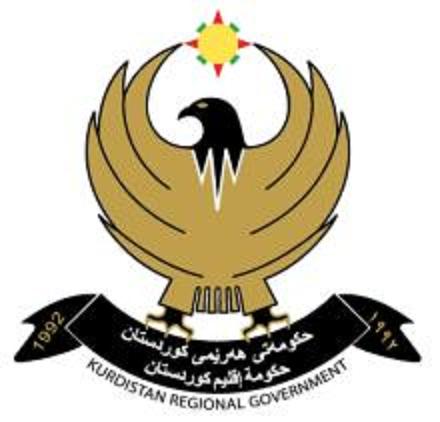 بلَاوكراوةى هيَما وديار كراوة بازرطانيةكان                                      نشرة العلامات والبيانات التجاريةڕاگەیاندنى ژمارە (72) حةفتاودوورقم الاعلان (72) الثاني والسبعون بڵاوکراوەى یەکەم لە رێکەوتی  5/9/2016النشرة الاولى بتاریخ  5/9/2016(ساڵی هه‌شته‌م - 2016)(السنة الثامنة- 2016)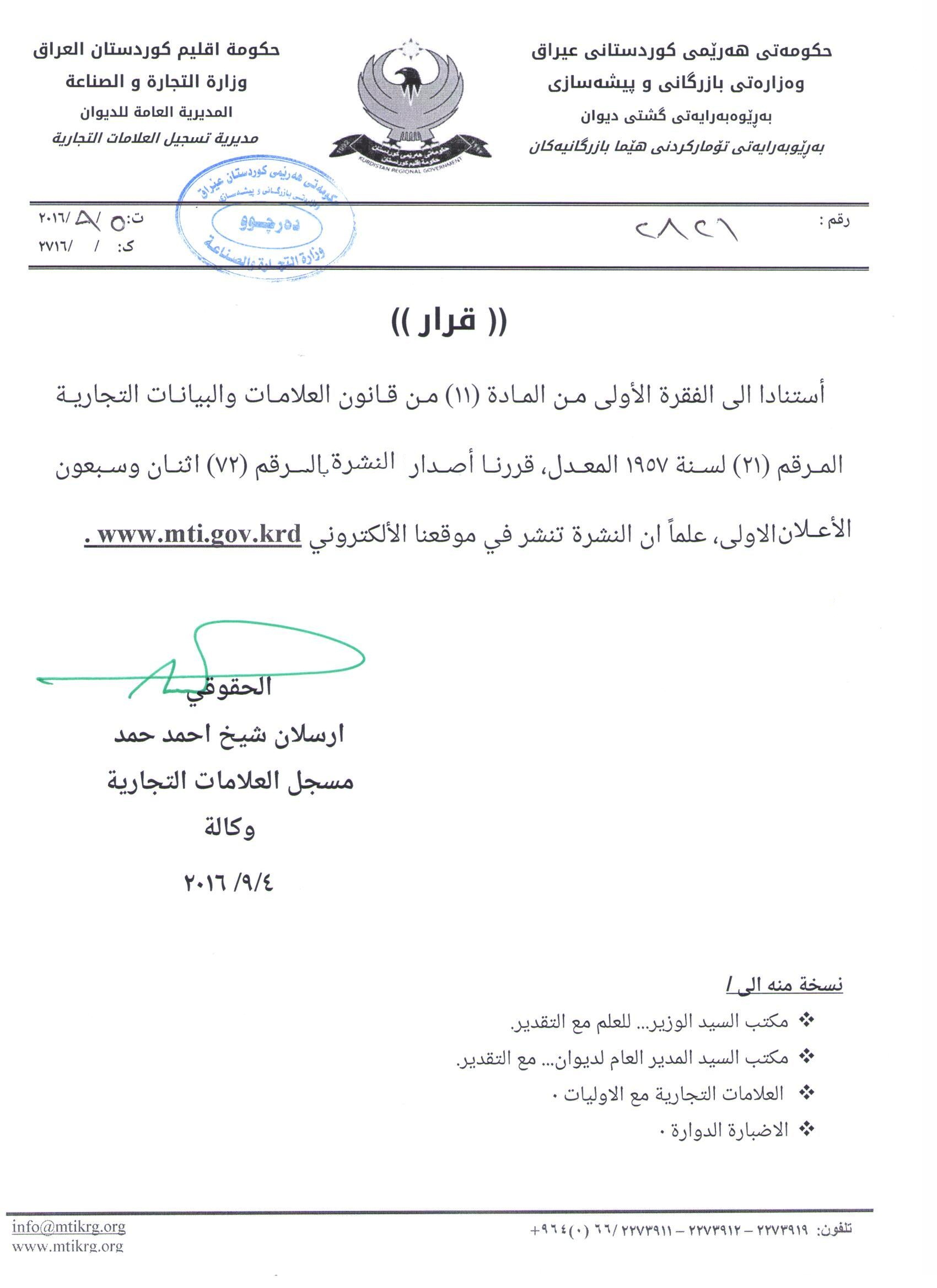 بلاوكراوةي ذمارة ( 72) لة ريَكةوتي 5 /  9 / 2016 دةرضووة و ئةم هيَمايانة بؤ جاري يةكةم بلَاودةكريَنةوةفهرست النشرة رقم (72) في  5 /  9 / 2016 تتضمن العلامات التي تنشر للمرة الاولىالعلامات المعدلة المنشورة في النشرات السابقةأعادة نشر العلامة بالرقم (3167) في نشرة (68) وقد تم التعديل على العلامة التجارية (تعديل لوكو) وتكون العلامة قابلة للإعتراض 0دووبارة بلاوكردنةوةي هيَماي ذمارة (3167) لة بلاوكراوةي (68) (طؤريني لوطو) وة تانوتي ليَدةطريَ  0   رِاطةياندنى ذمارة (72)رقم الاعلان(72)خاوةنى هيَما :- بازرطان  دليَر أدريس على 0ناونيشان خاوةنى هيَما :-  هةوليَر_طةرةكى 21 طولآن 0ناوى هيَما وثؤلَي بةرهةم :- (مولتي فروتى MULTI Frutti  مع الشكل)-( 30 ح,ط,ى,32 ب,35 ب,ج,42 ح) 0ريَكةوت و ذمارةى ثيَشكةش كردنى داواكارى:- (3167) لة 25/4/2016 0000000000000000000000000000مالك العلامة :-  التاجر  دلير أدريس علي 0العنوان الكامل لمالك العلامة :- اربيل_محلة21 طولآن 0اسم العلامة وصنفها :- (مولتي فروتى MULTI Frutti  مع الشكل)-( 30 ح,ط,ى,32 ب,35 ب,ج,42 ح) 0تاريخ ورقم تقديم الطلب :- (3167) في 25/4/2016 0  أعادة نشر العلامة بالرقم (2230) في نشرة (55) وقد تم التعديل على العلامة التجارية (تعديل المالك) وتكون العلامة قابلة للإعتراض 0دووبارة بلاوكردنةوةي هيَماي ذمارة (2230) لة بلاوكراوةي (55) (طؤريني ناوى خاوةن) وة تانوتي ليَدةطريَ  0   رِاطةياندنى ذمارة (72)رقم الاعلان(72)خاوةنى هيَما :- كؤمثانياى شركة ذا كويكر اوتس كومباني/ رةطةزي ئةمريكا 0 ناونيشان خاوةنى هيَما :-  555 ويست مونرو ستريت/ شيكاغو/ إلينويز 60661- 3716، وةلايةتة يةكطرتوةكانى ئةمريكا  0ناوى هيَما وثؤلَي بةرهةم :- (QUAKER  كويكر) – ( 29 أ،ب،و،ه،ز،30 ح،ط) 0ريَكةوت و ذمارةى ثيَشكةش كردنى داواكارى:- (2230) لة 31/3/2015 0000000000000000000000000000مالك العلامة :-  شركة  شركة ذا كويكر اوتس كومباني/ الجنسية الامريكية 0 0العنوان الكامل لمالك العلامة :- 555 ويست مونرو ستريت/ شيكاغو/ إلينويز 60661- 3716/ الولايات المتحدة الامريكية 0اسم العلامة وصنفها :- (QUAKER  كويكر) – (29 أ،ب،و،ه،ز،30 ح،ط)  0تاريخ ورقم تقديم الطلب :- (2230) في 31/3/2015 0  أعادة نشر العلامة بالرقم (2229) في نشرة (55) وقد تم التعديل على العلامة التجارية (تعديل المالك) وتكون العلامة قابلة للإعتراض 0دووبارة بلاوكردنةوةي هيَماي ذمارة (2229) لة بلاوكراوةي (55) (طؤريني ناوى خاوةن) وة تانوتي ليَدةطريَ  0رِاطةياندنى ذمارة (72)رقم الاعلان(72)خاوةنى هيَما :- كؤمثانياى شركة ذا كويكر اوتس كومباني/ رةطةزي ئةمريكا 0ناونيشان خاوةنى هيَما :-  555 ويست مونرو ستريت/ شيكاغو/ إلينويز 60661- 3716، وةلايةتة يةكطرتوةكانى ئةمريكا  0ناوى هيَما وثؤلَي بةرهةم :- (QUAKER  كويكر) – (29 أ،ب،و،ه،ز،30 ح،ط) 0ريَكةوت و ذمارةى ثيَشكةش كردنى داواكارى:- (2229) لة 31/3/2015 0000000000000000000000000000مالك العلامة :-  شركة  شركة ذا كويكر اوتس كومباني/ الجنسية الامريكية 0العنوان الكامل لمالك العلامة :- 555 ويست مونرو ستريت/ شيكاغو/ إلينويز 60661- 3716/ الولايات المتحدة الامريكية 0اسم العلامة وصنفها :- (QUAKER  كويكر) – (29 أ،ب،و،ه،ز،30 ح،ط)  0تاريخ ورقم تقديم الطلب :- (2229) في 31/3/2015 0أعادة نشر العلامة بالرقم (1880) في نشرة (48) وقد تم التعديل على العلامة التجارية (اضافة اصناف) وتكون العلامة قابلة للإعتراض 0دووبارة بلاوكردنةوةي هيَماي ذمارة (1880) لة بلاوكراوةي (48) (زياد كردنى ثولين) وة تانوتي ليَدةطريَ  0رِاطةياندنى ذمارة (72)رقم الاعلان(72)خاوةنى هيَما :- كؤمثانياي كرونجي بؤ بةرهةهم هيَناني خواردنةوةي غازي و ئاوةي كانزا و شةربةتي ميَوة / سنووردرار 0ناونيشان خاوةنى هيَما :-  هةوليَر / شةقامي 60 مةتري  0ناوى هيَما وثؤلَي بةرهةم :- (كرونجى karwanchi) – (32 ج،29 ه) 0ريَكةوت و ذمارةى ثيَشكةش كردنى داواكارى:- (1602) لة 21/7/2014 0000000000000000000000000000مالك العلامة :-  شركة كرونجي لأنتاج المشروبات الغازية والمياة الصحية والعصائر / المحدودة 0العنوان الكامل لمالك العلامة :- أربيل / شارع 60 متر 0اسم العلامة وصنفها :- (كرونجى karwanchi) – (32 ج،29 ه) 0تاريخ ورقم تقديم الطلب :- (1602) في 21/7/2014 0أعادة نشر العلامة بالرقم (1882) في نشرة (48) وقد تم التعديل على العلامة التجارية (اضافة اصناف) وتكون العلامة قابلة للإعتراض 0دووبارة بلاوكردنةوةي هيَماي ذمارة (1882) لة بلاوكراوةي (48) (زياد كردنى ثولين) وة تانوتي ليَدةطريَ 0رِاطةياندنى ذمارة (72)رقم الاعلان(72)خاوةنى هيَما :- كؤمثانياي كرونجي بؤ بةرهةهم هيَناني خواردنةوةي غازي و ئاوةي كانزا و شةربةتي ميَوة / سنووردرار 0ناونيشان خاوةنى هيَما :-  هةوليَر / شةقامي 60 مةتري  0ناوى هيَما وثؤلَي بةرهةم :- (طازح Tazech) – (32 ج،29 ه) 0ريَكةوت و ذمارةى ثيَشكةش كردنى داواكارى:- (1604) لة 21/7/2014 0000000000000000000000000000مالك العلامة :-  شركة كرونجي لأنتاج المشروبات الغازية والمياة الصحية والعصائر / المحدودة 0العنوان الكامل لمالك العلامة :- أربيل / شارع 60 متر 0اسم العلامة وصنفها :- (طازح Tazech) – (32 ج،29 ه)   0تاريخ ورقم تقديم الطلب :- (1604) في 21/7/2014 0العلامات المنشورة في النشرة  (72)رِاطةياندنى ذمارة (72)رقم الاعلان(72)خاوةنى هيَما :- كؤمثانياى  B.I.S.K  بؤ بازرطانى طشتى وخزمةتطوزارى فيركردن/ سنوردار 0ناونيشان خاوةنى هيَما :- هةوليَر - تورةق 0ناوى هيَما وثؤلَي بةرهةم :- (  BISK) – (41 أ،ب،ج،د) 0ريَكةوت و ذمارةى ثيَشكةش كردنى داواكارى:- (3479) لة 27/7/2016 00000000000000000000مالك العلامة :- شركة B.I.S.K للتجارة العامة و خدمات التعليم/ المحدودة 0 العنوان الكامل لمالك العلامة:- اربيل – تورق 0اسم العلامة وصنفها :- (BISK) – (41 أ،ب،ج،د) 0تاريخ ورقم تقديم الطلب :- (3479) في 27/7/2016 0رِاطةياندنى ذمارة (72)رقم الاعلان(72)خاوةنى هيَما :- كارطةى نيرطز بؤ بةرهةم هينانى هةموو جورييك كلينيكس 0ناونيشان خاوةنى هيَما :- دهوك-زاخؤ- ناوضةى ثيشةسازى 0ناوى هيَما وثؤلَي بةرهةم :- (SOLA) – (16 أ) 0ريَكةوت و ذمارةى ثيَشكةش كردنى داواكارى:- (3480) لة 2/8/2016 00000000000000000000مالك العلامة :- معمل نيرطز لانتاج مختلف أنواع الكلينيكس 0العنوان الكامل لمالك العلامة:- دهوك – زاخو- المجمع الصناعى0اسم العلامة وصنفها :- (SOLA) – (16 أ)0تاريخ ورقم تقديم الطلب :- (3480) في 2/8/2016 0رِاطةياندنى ذمارة (72)رقم الاعلان(72)خاوةنى هيَما :- كارطةى كريم عمر محمد أمين بؤ بةرهةم هيَنانى ضيثس طةنمةشامى  0ناونيشان خاوةنى هيَما :- هةوليَر ناوضةى ثيشةسازى  0ناوى هيَما وثؤلَي بةرهةم :- (نم نم Nm Nm) – (29 ز،31 أ) 0ريَكةوت و ذمارةى ثيَشكةش كردنى داواكارى:- (3481) لة 4/8/2016 00000000000000000000مالك العلامة :- معمل كريم عمر محمد أمين لانتاج شيبس الذرة الصفراء 0العنوان الكامل لمالك العلامة:- اربيل - المجمع الصناعي 0اسم العلامة وصنفها :- (نم نم Nm Nm) – (29 ز،31 أ) 0تاريخ ورقم تقديم الطلب :- (3481) في 4/8/2016 0رِاطةياندنى ذمارة (72)رقم الاعلان(72)خاوةنى هيَما :- كارطةى زةنطين بؤ بةرهةم هينانى ضيثس 0ناونيشان خاوةنى هيَما :- هةوليَر / ناوضةى ثيشةسازى باشوور  0ناوى هيَما وثؤلَي بةرهةم :- (زم زم  Zam Zam) – (29 ز،31 أ) 0ريَكةوت و ذمارةى ثيَشكةش كردنى داواكارى:- (3482) لة 4/8/2016 00000000000000000000مالك العلامة :- معمل زةنطين لانتاج الشيبس 0العنوان الكامل لمالك العلامة:- اربيل - المجمع الصناعي 0اسم العلامة وصنفها :- (زم زم  Zam Zam) – (29 ز،31 أ) 0تاريخ ورقم تقديم الطلب :- (3482) في 4/8/2016 0رِاطةياندنى ذمارة (72)رقم الاعلان(72)خاوةنى هيَما :- بازرطان علي ابراهيم ثلنط 0ناونيشان خاوةنى هيَما :- دهوك – شةقامى KRO 0ناوى هيَما وثؤلَي بةرهةم :- (داليان فروتى Dalyan Fruity  ) – (32 ب،ج) 0ريَكةوت و ذمارةى ثيَشكةش كردنى داواكارى:- (3483) لة 7/8/2016 00000000000000000000مالك العلامة :- التاجر علي ابراهيم ثلنط 0العنوان الكامل لمالك العلامة:- دهوك – شارع  KRO 0اسم العلامة وصنفها :- (داليان فروتى Dalyan Fruity  ) – (32 ب،ج) 0تاريخ ورقم تقديم الطلب :- (3483) في 7/8/2016 0رِاطةياندنى ذمارة (72)رقم الاعلان(72)خاوةنى هيَما :- بازرطان محمد حبيب علي  0ناونيشان خاوةنى هيَما :- سليماني/ بازارى دؤلارةكة 0ناوى هيَما وثؤلَي بةرهةم :- (فالكؤن FALCON) – (29،30،31) 0ريَكةوت و ذمارةى ثيَشكةش كردنى داواكارى:- (3484) لة 7/8/2016 00000000000000000000مالك العلامة :- التاجر محمد حبيب علي  0العنوان الكامل لمالك العلامة:- سليمانية/ اسوق الدولارات 0اسم العلامة وصنفها :- (فالكؤن FALCON) – (29،30،31)تاريخ ورقم تقديم الطلب :- (3484) في 7/8/2016 0رِاطةياندنى ذمارة (72)رقم الاعلان(72)خاوةنى هيَما :- كؤمثانياى  دستر بييو كروب عراق ليمتد / رةطةزى ئيماراتى 0ناونيشان خاوةنى هيَما :- ئيمارات/ المنطقة الحرة/جبل علي كرشكة 0ناوى هيَما وثؤلَي بةرهةم :- (سدرة) – (29 أ،ب،ه،و،ز،30 ه،ر،32 ب،ج) 0ريَكةوت و ذمارةى ثيَشكةش كردنى داواكارى:- (3485) لة 2/8/2016 00000000000000000000مالك العلامة :- شركة دستر بييو كروب عراق ليمتد / الجنسية الاماراتية 0العنوان الكامل لمالك العلامة:- الامارات/ المنطقة الحرة/جبل علي كرشكة 0اسم العلامة وصنفها :- (سدرة) – (29 أ،ب،ه،و،ز،30 ه،ر،32 ب،ج)0تاريخ ورقم تقديم الطلب :- (3485) في 2/8/2016 0رِاطةياندنى ذمارة (72)رقم الاعلان(72)خاوةنى هيَما :- كؤمثانياى  دستر بييو كروب عراق ليمتد / رةطةزى ئيماراتى 0ناونيشان خاوةنى هيَما :- ئيمارات/ ناوضةى الحرة/جبل علي كرشكة 0ناوى هيَما وثؤلَي بةرهةم :- (Sidra) – (29 أ،ب،ه،و،ز،30 ه،ر،32 ب،ج) 0ريَكةوت و ذمارةى ثيَشكةش كردنى داواكارى:- (3486) لة 2/8/2016 00000000000000000000مالك العلامة :- شركة دستر بييو كورب عراق ليمتد / الجنسية الاماراتية 0العنوان الكامل لمالك العلامة:- الامارات/ المنطقة الحرة/جبل علي كرشكة 0اسم العلامة وصنفها :- (Sidra) – (29 أ،ب،ه،و،ز،30 ه،ر،32 ب،ج)0تاريخ ورقم تقديم الطلب :- (3486) في 2/8/2016 0رِاطةياندنى ذمارة (72)رقم الاعلان(72)خاوةنى هيَما :- كؤمثانياى شاة بؤ بازرطانى طشتى   0ناونيشان خاوةنى هيَما :-  سليمانى – طةرةكى على ناجى   0ناوى هيَما وثؤلَي بةرهةم :- (Shai Shahan  شاى شاهان) – (29،30،31) 0ريَكةوت و ذمارةى ثيَشكةش كردنى داواكارى:- (3487) لة 31/7/2016 0000000000000000000000000000مالك العلامة :-  شركة  شاه للتجارة العامة   0العنوان الكامل لمالك العلامة :- سليمانى – محلة علي ناجي 0اسم العلامة وصنفها :- (Shai Shahan  شاى شاهان) – (29،30،31) 0تاريخ ورقم تقديم الطلب :- (3487) في 31/7/2016 0رِاطةياندنى ذمارة (72)رقم الاعلان(72)خاوةنى هيَما :- كؤمثانياى شاة بؤ بازرطانى طشتى   0ناونيشان خاوةنى هيَما :-  سليمانى – طةرةكى على ناجى   0ناوى هيَما وثؤلَي بةرهةم :- ( Malikana مةليكانة) – (29،30،31) 0ريَكةوت و ذمارةى ثيَشكةش كردنى داواكارى:- (3488) لة 31/7/2016 0000000000000000000000000000مالك العلامة :-  شركة  شاه للتجارة العامة   0العنوان الكامل لمالك العلامة :- سليمانية – محلة علي ناجي   0اسم العلامة وصنفها :- ( Malikana مةليكانة) – (29،30،31) 0تاريخ ورقم تقديم الطلب :- (3488) في 31/7/2016 0رِاطةياندنى ذمارة (72)رقم الاعلان(72)خاوةنى هيَما :- كؤمثانياى  شاة بؤ بازرطانى طشتى   0ناونيشان خاوةنى هيَما :-  سليمانى – طةرةكى على ناجى   0ناوى هيَما وثؤلَي بةرهةم :- ( 999) – (29،30،31 ، 32 ب) 0ريَكةوت و ذمارةى ثيَشكةش كردنى داواكارى:- (3489) لة 31/7/2016 0000000000000000000000000000مالك العلامة :-  شركة  شاه للتجارة العامة   0العنوان الكامل لمالك العلامة :- سليمانى – محلة علي ناجي   0اسم العلامة وصنفها :- ( 999) – (29،30،31 ، 32 ب) 0تاريخ ورقم تقديم الطلب :- (3489) في 31/7/2016 0رِاطةياندنى ذمارة (72)رقم الاعلان(72)خاوةنى هيَما :- بازرطان محمد نصرالدين صالح 0ناونيشان خاوةنى هيَما :-  هةوليَر / طةرةكى مامؤستايان  0ناوى هيَما وثؤلَي بةرهةم :- (رنا Rana) – (32 ب،ج) 0ريَكةوت و ذمارةى ثيَشكةش كردنى داواكارى:- (3490) لة 3/8/2016 0000000000000000000000000000مالك العلامة :-  التاجر  محمد نصرالدين صالح 0العنوان الكامل لمالك العلامة :- اربيل / حى المعلمين  0اسم العلامة وصنفها :- (رنا Rana) – (32 ب،ج) 0تاريخ ورقم تقديم الطلب :- (3490) في 3/8/2016 0رِاطةياندنى ذمارة (72)رقم الاعلان(72)خاوةنى هيَما :- بازرطان محمد نصرالدين صالح 0ناونيشان خاوةنى هيَما :-  هةوليَر / طةرةكى مامؤستايان  0ناوى هيَما وثؤلَي بةرهةم :- (Sara Orange) – (32 ب،ج) 0ريَكةوت و ذمارةى ثيَشكةش كردنى داواكارى:- (3491) لة 3/8/2016 0000000000000000000000000000مالك العلامة :-  التاجر  محمد نصرالدين صالح 0العنوان الكامل لمالك العلامة :- اربيل / حي المعلمين  0اسم العلامة وصنفها :- (Sara Orange) – (32 ب،ج)0تاريخ ورقم تقديم الطلب :- (3491) في 3/8/2016 0رِاطةياندنى ذمارة (72)رقم الاعلان(72)خاوةنى هيَما :- كارطةى جوانكارى سورة بؤ دروستكردنى ئارايش و ثاككةرةوةكان0ناونيشان خاوةنى هيَما :-  سليمانى / قةزاى رانية  0ناوى هيَما وثؤلَي بةرهةم :- (ROSe PARIS  ) – (3) 0ريَكةوت و ذمارةى ثيَشكةش كردنى داواكارى:- (3492) لة 27/7/2016 0000000000000000000000000000مالك العلامة :-  معمل تجميل سوره لصناعة مستلزمات التجميل و المنظفات  0العنوان الكامل لمالك العلامة :- سليمانية / قضاء رانية 0اسم العلامة وصنفها :- (ROSe PARIS  ) – (3)0تاريخ ورقم تقديم الطلب :- (3492) في 27/7/2016 0رِاطةياندنى ذمارة (72)رقم الاعلان(72)خاوةنى هيَما :- كارطةى جوانكارى سورة بؤ دروستكردنى ئارايش و ثاككةرةوةكان 0ناونيشان خاوةنى هيَما :-  سليمانى / قةزاى رانية  0ناوى هيَما وثؤلَي بةرهةم :- (Missleya ) – (3) 0ريَكةوت و ذمارةى ثيَشكةش كردنى داواكارى:- (3493) لة 27/7/2016 0000000000000000000000000000مالك العلامة :-  معمل تجميل سوره لصناعة مستلزمات التجميل و المنظفات  0العنوان الكامل لمالك العلامة :- سليمانية / قضاء رانية 0اسم العلامة وصنفها :- (Missleya) – (3) 0تاريخ ورقم تقديم الطلب :- (3493) في 27/7/2016 0رِاطةياندنى ذمارة (72)رقم الاعلان(72)خاوةنى هيَما :- كؤمثانياى   ضياو بؤ بازرطانى طشتى و ثيشةسازى طةنجينةى شةربةتى بةستو / براد 0ناونيشان خاوةنى هيَما :-  سليمانى / ناوضةى ثيشةسازى 1   0ناوى هيَما وثؤلَي بةرهةم :- (ضياو Chyaw  ) – (3 ، 29،30،32 ب،ج) 0ريَكةوت و ذمارةى ثيَشكةش كردنى داواكارى:- (3494) لة 24/7/2016 0000000000000000000000000000مالك العلامة :-  شركة  ضياو للتجارة العامة و صناعة العصائر المثلجة / براد  0العنوان الكامل لمالك العلامة :- سليمانية/ المنطقة الصناعية 1   0اسم العلامة وصنفها :- (ضياو Chyaw  ) – (3 ، 29،30،32 ب،ج)  0تاريخ ورقم تقديم الطلب :- (3494) في 24/7/2016 0رِاطةياندنى ذمارة (72)رقم الاعلان(72)خاوةنى هيَما :- كؤمثانياى   ضياو بؤ بازرطانى طشتى و ثيشةسازى طةنجينةى شةربةتى بةستو / براد 0ناونيشان خاوةنى هيَما :-  سليمانى / ناوضةى ثيشةسازى 1   0ناوى هيَما وثؤلَي بةرهةم :- (شياو shyaw) – (3 ، 29،30،32 ب،ج) 0ريَكةوت و ذمارةى ثيَشكةش كردنى داواكارى:- (3495) لة 24/7/2016 0000000000000000000000000000مالك العلامة :-  شركة  ضياو للتجارة العامة و صناعة العصائر المثلجة / براد  0العنوان الكامل لمالك العلامة :- سليمانية/ المنطقة الصناعية 1   0اسم العلامة وصنفها :- (شياو shyaw) – (3 ، 29،30،32 ب،ج)  0تاريخ ورقم تقديم الطلب :- (3495) في 24/7/2016 0رِاطةياندنى ذمارة (72)رقم الاعلان(72)خاوةنى هيَما :- كؤمثانياى   ضياو بؤ بازرطانى طشتى و ثيشةسازى طةنجينةى شةربةتى بةستو / براد 0ناونيشان خاوةنى هيَما :-  سليمانى / ناوضةى ثيشةسازى 1   0ناوى هيَما وثؤلَي بةرهةم :- (ريان Rayan  ) – (3 ، 29،30،32 ب،ج) 0ريَكةوت و ذمارةى ثيَشكةش كردنى داواكارى:- (3496) لة 24/7/2016 0000000000000000000000000000مالك العلامة :-  شركة  ضياو للتجارة العامة و صناعة العصائر المثلجة / براد  0العنوان الكامل لمالك العلامة :- سليمانية/ المنطقة الصناعية 1   0اسم العلامة وصنفها :- (ريان Rayan  ) – (3 ، 29،30،32 ب،ج)  0تاريخ ورقم تقديم الطلب :- (3496) في 24/7/2016 0رِاطةياندنى ذمارة (72)رقم الاعلان(72)خاوةنى هيَما :- كؤمثانياى ثلاتفؤرم  بؤ بازرطانى طشتى و خزمةتطوزارى ئةليكترونى و دانانى سيستةمى ئاى تى و ثرؤطرامسازى0ناونيشان خاوةنى هيَما :-  سليمانى / ثاك ستى- بالةخانةى (1) نهؤمى (3)   0ناوى هيَما وثؤلَي بةرهةم :- (Plat Map  ) – (37 ب،ج،38 أ،42 ز) 0ريَكةوت و ذمارةى ثيَشكةش كردنى داواكارى:- (3497) لة 24/7/2016 0000000000000000000000000000مالك العلامة :-  شركة  ثلاتفؤرم  للتجارة العامة و خدمات الالكترونية و تنصيب أي تي و البرمجيات  0العنوان الكامل لمالك العلامة :- سليمانية/ ثاك ستى/ بناية 1 طابق 3   0اسم العلامة وصنفها :- (Plat Map  ) – (37 ب،ج،38 أ،42 ز)0تاريخ ورقم تقديم الطلب :- (3497) في 24/7/2016 0رِاطةياندنى ذمارة (72)رقم الاعلان(72)خاوةنى هيَما :- بازرطان بلند عبدالرحمن حسن  0ناونيشان خاوةنى هيَما :-  دهوك/ طةرةكى سى كركا  0ناوى هيَما وثؤلَي بةرهةم :- (Marjan  ) – (25 ب،ه،26 أ، 35 ب،ج،3 ج) 0ريَكةوت و ذمارةى ثيَشكةش كردنى داواكارى:- (3498) لة 25/7/2016 0000000000000000000000000000مالك العلامة :-  التاجر بلند عبدالرحمن حسن    0العنوان الكامل لمالك العلامة :- دهوك/ طةرةكى سى كركا 0اسم العلامة وصنفها :- (Marjan  ) – (25 ب،ه،26 أ، 35 ب،ج،3 ج)0تاريخ ورقم تقديم الطلب :- (3498) في 25/7/2016 0رِاطةياندنى ذمارة (72)رقم الاعلان(72)خاوةنى هيَما :- مصنع الاعرج لمنتجات اللحوم / رةطةزى ئةردةنى0 ناونيشان خاوةنى هيَما :-  عمان- ماركا الشمالية- شةقامى  بيعة العقبة- بالةخانةى ذمارة 22- ولايةتة ئةردةنى هاشيمي  0ناوى هيَما وثؤلَي بةرهةم :- (Jawharat Toulkarem) – (29 أ،ب،ب،ج،د،ه،ز،ح) 0ريَكةوت و ذمارةى ثيَشكةش كردنى داواكارى:- (3499) لة 27/7/2016 0000000000000000000000000000مالك العلامة :-  مصنع الاعرج لمنتجات اللحوم / الجنسية الاردنية  0العنوان الكامل لمالك العلامة :- عمان- ماركا الشمالية- شارع  بيعة العقبة- بناية رقم 22- المملكة الاردنية الهاشمية  0اسم العلامة وصنفها :- (Jawharat Toulkarem) – (29 أ،ب،ب،ج،د،ه،ز،ح)0تاريخ ورقم تقديم الطلب :- (3499) في 27/7/2016 0رِاطةياندنى ذمارة (72)رقم الاعلان(72)خاوةنى هيَما :- كؤمثانياى زهور الريف بازرطانى/ رةطةزي سةعودي 0ناونيشان خاوةنى هيَما :-  P.O.BOX:614,AL khobar 31952,Saudi Arabia  0ناوى هيَما وثؤلَي بةرهةم :- (ظى لاظى) – (3 أ،ب،ج،د،5 أ،ب،ج،د،ه،و،21 أ،ب،ج،35 أ،ب،ج) 0ريَكةوت و ذمارةى ثيَشكةش كردنى داواكارى:- (3500) لة 27/7/2016 0000000000000000000000000000مالك العلامة :-  شركة  زهور الريف التجارية/ الجنسية السعودية 0العنوان الكامل لمالك العلامة :- P.O.BOX:614,AL khobar 31952,Saudi Arabia 0اسم العلامة وصنفها :- (ظى لاظى) – (3 أ،ب،ج،د،5 أ،ب،ج،د،ه،و،21 أ،ب،ج،35 أ،ب،ج) 0تاريخ ورقم تقديم الطلب :- (3500) في 27/7/2016 0رِاطةياندنى ذمارة (72)رقم الاعلان(72)خاوةنى هيَما :- كؤمثانياى  الوطنية الدولية بؤ بازرطانى ووبةرهيَنان ضيَشتخانةى ذ.م.م / رةطةزى ئةردةنى 0ناونيشان خاوةنى هيَما :-  عمان ،ئةردةنى،شةقامى وادى صقرة،ص،ب11183- 830571  0ناوى هيَما وثؤلَي بةرهةم :- (levant) – (42 أ،ب) 0ريَكةوت و ذمارةى ثيَشكةش كردنى داواكارى:- (3501) لة 27/7/2016 0000000000000000000000000000مالك العلامة :-  شركة  الوطنية الدولية للتجارة و استثمارات المطاعم ذ.م.م / الجنسية الاردنية 0 العنوان الكامل لمالك العلامة :- عمان ،الاردن،شارع  وادى صقرة،ص،ب11183- 830571  0اسم العلامة وصنفها :- (levant) – (42 أ،ب) 0تاريخ ورقم تقديم الطلب :- (3501) في 27/7/2016 0رِاطةياندنى ذمارة (72)رقم الاعلان(72)خاوةنى هيَما :- كؤمثانياى زهور الريف بازرطانى/ رةطةزى سةعودى 0ناونيشان خاوةنى هيَما :-  P.O.BOX:614,AL khobar 31952,Saudi Arabia  0ناوى هيَما وثؤلَي بةرهةم :- (Vilavie) – (3 أ،ب،ج،د،5 أ،ب،ج،د،ه،و،21 أ،ب،ج،35 أ،ب،ج) 0ريَكةوت و ذمارةى ثيَشكةش كردنى داواكارى:- (3502) لة 27/7/2016 0000000000000000000000000000مالك العلامة :-  شركة  زهور الريف التجارية/ الجنسية السعودية 0العنوان الكامل لمالك العلامة :- P.O.BOX:614,AL khobar 31952,Saudi Arabia 0اسم العلامة وصنفها :- (Vilavie) – (3 أ،ب،ج،د،5 أ،ب،ج،د،ه،و،21 أ،ب،ج،35 أ،ب،ج) 0تاريخ ورقم تقديم الطلب :- (3502) في 27/7/2016 0رِاطةياندنى ذمارة (72)رقم الاعلان(72)خاوةنى هيَما :- The Procter & Gamble Company/ رةطةزى ئةمريكي  0ناونيشان خاوةنى هيَما :-  Cinicinnati Ohio 45202,USA  0ناوى هيَما وثؤلَي بةرهةم :- (Head & Shoulders  هيد & شولدرز) – (3 أ،ب،ج) 0ريَكةوت و ذمارةى ثيَشكةش كردنى داواكارى:- (3503) لة  27/7/2016 0000000000000000000000000000مالك العلامة :-  The Procter & Gamble Company/ الجنسية الامريكية  0العنوان الكامل لمالك العلامة :- Cinicinnati Ohio 45202,USA  0اسم العلامة وصنفها :- (Head & Shoulders  هيد & شولدرز) – (3 أ،ب،ج) 0تاريخ ورقم تقديم الطلب :- (3503) في  27/7/2016 0رِاطةياندنى ذمارة (72)رقم الاعلان(72)خاوةنى هيَما :- كؤمثانياى زهور الريف بازرطانى/ رةطةزي سةعودي 0ناونيشان خاوةنى هيَما :-  P.O.BOX:614,AL khobar 31952,Saudi Arabia  0ناوى هيَما وثؤلَي بةرهةم :- (Vilavie) – (3 أ،ب،ج،د،5 أ،ب،ج،د،ه،و،21 أ،ب،ج،35 أ،ب،ج) 0ريَكةوت و ذمارةى ثيَشكةش كردنى داواكارى:- (3504) لة 27/7/2016 0000000000000000000000000000مالك العلامة :-  شركة  زهور الريف التجارية/ الجنسية سعودية 0العنوان الكامل لمالك العلامة :- P.O.BOX:614,AL khobar 31952,Saudi Arabia 0اسم العلامة وصنفها :- (Vilavie) – (3 أ،ب،ج،د،5 أ،ب،ج،د،ه،و،21 أ،ب،ج،35 أ،ب،ج) 0تاريخ ورقم تقديم الطلب :- (3504) في 27/7/2016 0رِاطةياندنى ذمارة (72)رقم الاعلان(72)خاوةنى هيَما :-  Eat Group Holding Limited/ رةطةزى بريتانى0ناونيشان خاوةنى هيَما :-  Craigmuir Chambers, P.O Box71 , Road Town , Tortola, VG 1110, British Virgin Islands  0ناوى هيَما وثؤلَي بةرهةم :- (Azkadenya  أزكدنيا) – (42 أ) 0ريَكةوت و ذمارةى ثيَشكةش كردنى داواكارى:- (3505) لة 27/7/2016 0000000000000000000000000000مالك العلامة :-  Eat Group Holding Limited/ الجنسية البريطانية 0العنوان الكامل لمالك العلامة :- Craigmuir Chambers, P.O Box71 , Road Town , Tortola, VG 1110, British Virgin Islands  0اسم العلامة وصنفها :- (Azkadenya  أزكدنيا) – (42 أ)0تاريخ ورقم تقديم الطلب :- (3505) في 27/7/2016 0رِاطةياندنى ذمارة (72)رقم الاعلان(72)خاوةنى هيَما :- Clemen SKUCHLER/ رةكةزى  ئةلماني  0ناونيشان خاوةنى هيَما :-  Eifelstr.18, D- 65812 Bad Soden, Germany  0ناوى هيَما وثؤلَي بةرهةم :- (SUPER GOLD) – (34) 0ريَكةوت و ذمارةى ثيَشكةش كردنى داواكارى:- (3506) لة 27/7/2016 0000000000000000000000000000مالك العلامة :-  Clemen SKUCHLER/ الجنسية الالمانية 0العنوان الكامل لمالك العلامة :- Eifelstr.18, D- 65812 Bad Soden, Germany  0اسم العلامة وصنفها :- (SUPER GOLD) – (34)0تاريخ ورقم تقديم الطلب :- (3506) في 27/7/2016 0رِاطةياندنى ذمارة (72)رقم الاعلان(72)خاوةنى هيَما :- International Masis Tabak LLC/ رةطةزى  ئةرمينا 0ناونيشان خاوةنى هيَما :-  جمهورية أرميينيا .0802 م . ماسيس المنطقة الصناعية شارع كورتسارناليين 10  0ناوى هيَما وثؤلَي بةرهةم :- (Akhtamar Exclusive  ) – (34 أ،ب،ج) 0ريَكةوت و ذمارةى ثيَشكةش كردنى داواكارى:- (3507) لة 27/7/2016 0000000000000000000000000000مالك العلامة :-  International Masis Tabak LLC/ الجنسية الارمينية 0العنوان الكامل لمالك العلامة :- جمهورية أرميينيا .0802 م . ماسيس المنطقة الصناعية شارع كورتسارناليين 10  0اسم العلامة وصنفها :- (Akhtamar Exclusive  ) – (34 أ،ب،ج) 0تاريخ ورقم تقديم الطلب :- (3507) في 27/7/2016 0رِاطةياندنى ذمارة (72)رقم الاعلان(72)خاوةنى هيَما :- كؤمثانياى حناين بازرطانى ذ.م.م / رةطةزى ئيماراتي 0ناونيشان خاوةنى هيَما :-  مركز الغرير – ديرة ـ ص.ب 21598 دبي – ئةمارات عةرةبي يةكطرتووةكانى  0ناوى هيَما وثؤلَي بةرهةم :- (HANAYEN  ) – (25 ب) 0ريَكةوت و ذمارةى ثيَشكةش كردنى داواكارى:- (3508) لة 3/8/2016 0000000000000000000000000000مالك العلامة :-  شركة حناين التجارية  ذ.م.م / الجنسية الاماراتية 0العنوان الكامل لمالك العلامة :- مركز الغرير – ديرة ـ ص.ب 21598 دبي – الامارات العربية المتحدة  0اسم العلامة وصنفها :- (HANAYEN  ) – (25 ب)0تاريخ ورقم تقديم الطلب :- (3508) في 3/8/2016 0رِاطةياندنى ذمارة (72)رقم الاعلان(72)خاوةنى هيَما :- Braun GmbH/ رةطةزى  ئةلماني   0ناونيشان خاوةنى هيَما :-  Frankfurter Str.145,61476 Kronberg im Taunus  Germany  0ناوى هيَما وثؤلَي بةرهةم :- (BRAUN) – (7 أ،8 أ، 9 ح، 10 أ، 11 ب،د،و، 14 ج ، 21 أ،ب،ج) 0ريَكةوت و ذمارةى ثيَشكةش كردنى داواكارى:- (3509) لة 3/8/2016 0000000000000000000000000000مالك العلامة :- Braun GmbH/ الجنسية الالمانية   0العنوان الكامل لمالك العلامة :- Frankfurter Str.145,61476 Kronberg im Taunus  Germany 0اسم العلامة وصنفها :- (BRAUN) – (7 أ،8 أ، 9 ح، 10 أ، 11 ب،د،و، 14 ج ، 21 أ،ب،ج) 0تاريخ ورقم تقديم الطلب :- (3509) في 3/8/2016 0رِاطةياندنى ذمارة (72)رقم الاعلان(72)خاوةنى هيَما :- The Procter & Gamble Company/ رةطةزى ئةمريكا 0 ناونيشان خاوةنى هيَما :-  One Procter & Gamble Cincinnati Ohio 45202 United States of America   0ناوى هيَما وثؤلَي بةرهةم :- ( FAIRY فيري) – (3 أ ،ب) 0ريَكةوت و ذمارةى ثيَشكةش كردنى داواكارى:- (3510) لة 3/8/2016 0000000000000000000000000000مالك العلامة :-  The Procter & Gamble Company/ الجنسية الامريكية 0العنوان الكامل لمالك العلامة :- One Procter & Gamble Cincinnati Ohio 45202 United States of America 0اسم العلامة وصنفها :- ( FAIRY فيري) – (3 أ ،ب)  0تاريخ ورقم تقديم الطلب :- (3510) في 3/8/2016 0رِاطةياندنى ذمارة (72)رقم الاعلان(72)خاوةنى هيَما :- Eat Group Holding Limited/ رةطةزى جزر عةزرا بريتاني 0ناونيشان خاوةنى هيَما :-  Craigmuir Chambers, P.O Box71 , Road Town , Tortola, VG 1110, British Virgin Islands  0ناوى هيَما وثؤلَي بةرهةم :- (lemon) – (42 أ) 0ريَكةوت و ذمارةى ثيَشكةش كردنى داواكارى:- (3511) لة 27/7/2016 0000000000000000000000000000مالك العلامة :-  Eat Group Holding Limited/ الجنسية جزر العذراء البريطانية 0العنوان الكامل لمالك العلامة :- Craigmuir Chambers, P.O Box71 , Road Town , Tortola, VG 1110, British Virgin Island0اسم العلامة وصنفها :- (lemon) – (42 أ) 0تاريخ ورقم تقديم الطلب :- (3511) في 27/7/2016 0رِاطةياندنى ذمارة (72)رقم الاعلان(72)خاوةنى هيَما :- The Procter & Gamble Company / رةطةزى ئةمريكي 0 ناونيشان خاوةنى هيَما :-  One Procter & Gamble Cincinnati Ohio 45202 United States of America   0ناوى هيَما وثؤلَي بةرهةم :- ( PRO - V برو - فى) – (3 أ ،ب ،ج) 0ريَكةوت و ذمارةى ثيَشكةش كردنى داواكارى:- (3512) لة 3/8/2016 0000000000000000000000000000مالك العلامة :-  The Procter & Gamble Company/ الجنسية الامريكية 0العنوان الكامل لمالك العلامة :- One Procter & Gamble Cincinnati Ohio 45202 United States of America 0اسم العلامة وصنفها :- ( PRO - V برو - فى) – (3 أ ،ب ،ج) 0تاريخ ورقم تقديم الطلب :- (3512) في 3/8/2016 0رِاطةياندنى ذمارة (72)رقم الاعلان(72)خاوةنى هيَما :- The Procter & Gamble Company / رةطةزى ئةمريكي 0ناونيشان خاوةنى هيَما :-  One Procter & Gamble Cincinnati Ohio 45202 United States of America   0ناوى هيَما وثؤلَي بةرهةم :- ( PANTENE بانتين) – (3 أ ،ب ،ج) 0ريَكةوت و ذمارةى ثيَشكةش كردنى داواكارى:- (3013) لة 3/8/2016 0000000000000000000000000000مالك العلامة :-  The Procter & Gamble Company/ الجنسية الامريكية 0العنوان الكامل لمالك العلامة :- One Procter & Gamble Cincinnati Ohio 45202 United States of America 0اسم العلامة وصنفها :- ( PANTENE بانتين) – (3 أ ،ب ،ج) 0تاريخ ورقم تقديم الطلب :- (3513) في 3/8/2016 0رِاطةياندنى ذمارة (72)رقم الاعلان(72)خاوةنى هيَما :- بنك عودة ش.م.ل/ رةطةزى لوبناني 0ناونيشان خاوةنى هيَما :-  مبنى عودة  بلازا، باب أدريس ، بيروت ، لبنان  0ناوى هيَما وثؤلَي بةرهةم :- (Bank Audi   ) – (36 أ،ب،ج،د) 0ريَكةوت و ذمارةى ثيَشكةش كردنى داواكارى:- (3514) لة 3/8/2016 0000000000000000000000000000مالك العلامة :-  بنك عودة ش.م.ل/ الجنسية اللبنانية 0العنوان الكامل لمالك العلامة :- مبنى عودة  بلازا، باب أدريس ، بيروت ، لبنان  0اسم العلامة وصنفها :- (Bank Audi   ) – (36 أ،ب،ج،د)  0تاريخ ورقم تقديم الطلب :- (3514) في 3/8/2016 0رِاطةياندنى ذمارة (72)رقم الاعلان(72)خاوةنى هيَما :- GUROK TURIZM VE MADENCILIK ANONIM SIRKETI/ رةطةزى توركي  0ناونيشان خاوةنى هيَما :-  Eskisehir Yolu,5. Km . Kutahya / TURKEY  0ناوى هيَما وثؤلَي بةرهةم :- (JOALI) – (39 ب، 42 أ،ب) 0ريَكةوت و ذمارةى ثيَشكةش كردنى داواكارى:- (3515) لة 3/8/2016 0000000000000000000000000000مالك العلامة :-  GUROK TURIZM VE MADENCILIK ANONIM SIRKETI/ الجنسية التركية 0العنوان الكامل لمالك العلامة :- Eskisehir Yolu,5. Km . Kutahya / TURKEY  0اسم العلامة وصنفها :- (JOALI) – (39 ب، 42 أ،ب)0تاريخ ورقم تقديم الطلب :- (3515) في 3/8/2016 0رِاطةياندنى ذمارة (72)رقم الاعلان(72)خاوةنى هيَما :- كؤمثانياى باجة للصناعات الغذائية/ رةطةزى سةعودي 0ناونيشان خاوةنى هيَما :-  ص،ب:18994، الرياض 11425، طريق السلي، مخرج 16، المملكة العربية السعودية   0ناوى هيَما وثؤلَي بةرهةم :- (باجة Baja   ) – (29 أ ،ب،ج،د،ه،و، 30 أ،ب،ج،د،ه،و،ز،ح،ط،ي،ك،ل،م،ن،س،ف،ص،ق،ر، 31 أ،ب،ج،د،ه،و،ز) 0ريَكةوت و ذمارةى ثيَشكةش كردنى داواكارى:- (3516) لة 3/8/2016 0000000000000000000000000000مالك العلامة :-  شركة  باجة للصناعات الغذائية/ الجنسية السعودية 0العنوان الكامل لمالك العلامة :- ص،ب:18994، الرياض 11425، طريق السلي، مخرج 16، المملكة العربية السعودية   0اسم العلامة وصنفها :- (باجة Baja   ) – (29 أ ،ب،ج،د،ه،و، 30 أ،ب،ج،د،ه،و،ز،ح،ط،ي،ك،ل،م،ن،س،ف،ص،ق،ر، 31 أ،ب،ج،د،ه،و،ز) 0تاريخ ورقم تقديم الطلب :- (3516) في 3/8/2016 0رِاطةياندنى ذمارة (72)رقم الاعلان(72)خاوةنى هيَما :- TOYOTA JIDOSHA KABUSHIKI KAISHA Also trading as TOYOTA MOTOR CORPORATION/ رةطةزي ذاثؤني  0ناونيشان خاوةنى هيَما :-  1, Toyota-cho, Toyota-shi, Aichi-ken, Japan0ناوى هيَما وثؤلَي بةرهةم :- ( L) – (1 أ،4 أ،ب،6 ه،ح،و،ل،7 أ،ج،9 أ،ب،ج،ه،و،ح،ز،11 أ،ب،ج،د،ح،27 أ،ب،ج) 0ريَكةوت و ذمارةى ثيَشكةش كردنى داواكارى:- (3517) لة 3/8/2016 0000000000000000000000000000مالك العلامة :-  TOYOTA JIDOSHA KABUSHIKI KAISHA Also trading as TOYOTA MOTOR CORPORATION/ الجنسية اليابانية  0العنوان الكامل لمالك العلامة :- 1, Toyota-cho, Toyota-shi, Aichi-ken, Japan0اسم العلامة وصنفها :- ( L) – (1 أ،4 أ،ب،6 ه،ح،و،ل،7 أ،ج،9 أ،ب،ج،ه،و،ح،ز،11 أ،ب،ج،د،ح،27 أ،ب،ج) 0تاريخ ورقم تقديم الطلب :- (3517) في 3/8/2016 0رِاطةياندنى ذمارة (72)رقم الاعلان(72)خاوةنى هيَما :- كؤمثانياى  ثايؤنير فلتةر تيوب  0ناونيشان خاوةنى هيَما :-  سليماني/ طاردن ستى – بالخانةى A4 نهؤمى يةكةم شقةى 2 0ناوى هيَما وثؤلَي بةرهةم :- (BAGHDAD GATE (BG)) – (34) 0ريَكةوت و ذمارةى ثيَشكةش كردنى داواكارى:- (3518) لة 24/7/2016 0000000000000000000000000000مالك العلامة :-  شركة  ثايؤنير فلتةر تيوب  0العنوان الكامل لمالك العلامة :- سليمانية/ طاردن ستى – بناية A4 طابق الاول شقة 2 0  اسم العلامة وصنفها :- (BAGHDAD GATE (BG) – (34) 0تاريخ ورقم تقديم الطلب :- (3518) في 24/7/2016 0رِاطةياندنى ذمارة (72)رقم الاعلان(72)خاوةنى هيَما :- كؤمثانياى كالف انترناشنال لؤ  بركنتس أنك/ رةطةزى ئةمريكى0ناونيشان خاوةنى هيَما :-  كانونز كورت، 22 فكتوريا ستريت، هاملتون، برموداـ ،أ ج أ م  12/ امريكا  0ناوى هيَما وثؤلَي بةرهةم :- ( كالف GULF) – ( 37 أ) 0ريَكةوت و ذمارةى ثيَشكةش كردنى داواكارى:- (3519) لة 9/8/2016 0000000000000000000000000000مالك العلامة :-  شركة  كالف انترناشنال لو بركنتس أنك/الجنسية الامريكية  0العنوان الكامل لمالك العلامة :- كانونز كورت، 22 فكتوريا ستريت، هاملتون، برموداـ ،أ ج أ م  12/ امريكا  0اسم العلامة وصنفها :- (كالف GULF) – ( 37 أ) 0تاريخ ورقم تقديم الطلب :- (3519) في 9/8/2016 0رِاطةياندنى ذمارة (72)رقم الاعلان(72)خاوةنى هيَما :- كؤمثانياى كالف انترناشنال لؤ  بركنتس أنك/ رةطةزى ئةمريكى0ناونيشان خاوةنى هيَما :-  كانونز كورت، 22 فكتوريا ستريت، هاملتون، برموداـ ،أ ج أ م  12/ امريكا  0ناوى هيَما وثؤلَي بةرهةم :- (Gulf) – (37 أ) 0ريَكةوت و ذمارةى ثيَشكةش كردنى داواكارى:- (3520) لة 9/8/2016 0000000000000000000000000000مالك العلامة :-  شركة  كالف انترناشنال لؤ  بركنتس أنك/الجنسية الامريكية  0العنوان الكامل لمالك العلامة :- كانونز كورت، 22 فكتوريا ستريت، هاملتون، برموداـ ،أ ج أ م  12/ امريكا  0اسم العلامة وصنفها :- ( Gulf)– (37 أ) 0تاريخ ورقم تقديم الطلب :- (3520) في 9/8/2016 0رِاطةياندنى ذمارة (72)رقم الاعلان(72)خاوةنى هيَما :- كؤمثانياى سثاهان نوبهاران سنوور /رةطةزى ئيرانى 0ناونيشان خاوةنى هيَما :-  ايران – اصفهان – شارى ثيشةسازى جى – شةقامى (10) – كؤلانى (3)  0ناوى هيَما وثؤلَي بةرهةم :- (الويتا) – (30 ح،ط،ج،د،و) 0ريَكةوت و ذمارةى ثيَشكةش كردنى داواكارى:- (3521) لة 27/7/2016 0000000000000000000000000000مالك العلامة :-  شركة  سثاهان نوبهاران/المحدودة الجنسية ئيرانى 0العنوان الكامل لمالك العلامة :- ايران – اصفهان – شارى ثيشةسازى جى – شةقامى (10) – كؤلانى (3)  0اسم العلامة وصنفها :- (الويتا) – (30 ح،ط،ج،د،و) 0تاريخ ورقم تقديم الطلب :- (3521) في 27/7/2016 0رِاطةياندنى ذمارة (72)رقم الاعلان(72)خاوةنى هيَما :- بازرطان  دانا مدحت سعيد 0ناونيشان خاوةنى هيَما :-  هةوليَر / بازارى نيشتيمان  0ناوى هيَما وثؤلَي بةرهةم :- (D  GENERAL COLD HOT  ) – (11) 0ريَكةوت و ذمارةى ثيَشكةش كردنى داواكارى:- (3522) لة 13/8/2016 0000000000000000000000000000مالك العلامة :-  التاجر  دانا مدحت سعيد 0العنوان الكامل لمالك العلامة :- اربيل / سوق نيشتيمان  0اسم العلامة وصنفها :- (D  GENERAL COLD HOT  ) – (11) 0تاريخ ورقم تقديم الطلب :- (3522) في 13/8/2016 0رِاطةياندنى ذمارة (72)رقم الاعلان(72)خاوةنى هيَما :- بازرطان  نةبةز ابوبكر محمدأمين 0ناونيشان خاوةنى هيَما :-  سليمانى – بازارى دبى   0ناوى هيَما وثؤلَي بةرهةم :- KANI  KHAN )  كانى خان  ) – (3 أ،ب،29،30،31،32 ب، 16 ) 0ريَكةوت و ذمارةى ثيَشكةش كردنى داواكارى:- (3523) لة 13/8/2016 0000000000000000000000000000مالك العلامة :-  التاجر  نةبةز ابوبكر محمدأمين 0العنوان الكامل لمالك العلامة :- سليمانية – سوق دبي   0اسم العلامة وصنفها :- KANI KHAN )  كانى خان) – (3 أ،ب،29،30،31،32 ب، 16 )  0تاريخ ورقم تقديم الطلب :- (3523) في 13/8/2016 0رِاطةياندنى ذمارة (72)رقم الاعلان(72)خاوةنى هيَما :- بازرطان أكو أفراسياب على   0ناونيشان خاوةنى هيَما :-  سليمانى – بازارى دبى   0ناوى هيَما وثؤلَي بةرهةم :- ( TAJ SULTAN  تاج سلطان) – (3،29-30،16 أ،32 ب) 0ريَكةوت و ذمارةى ثيَشكةش كردنى داواكارى:- (3524) لة 13/8/2016 0000000000000000000000000000مالك العلامة :-  التاجر أكو أفراسياب على   0العنوان الكامل لمالك العلامة :- سليمانى – سوق دبى   0اسم العلامة وصنفها :- ( TAJ SULTAN  تاج سلطان) – (3،29-30،16 أ،32 ب) 0تاريخ ورقم تقديم الطلب :- (3524) في 13/8/2016 0رِاطةياندنى ذمارة (72)رقم الاعلان(72)خاوةنى هيَما :- بازرطان  ديار مامند طاهر  0ناونيشان خاوةنى هيَما :-  هةوليَر- ناوضةى ثيشةسازى باشور  0ناوى هيَما وثؤلَي بةرهةم :- (Pak ثاك) – (29 ه، 30 ي) 0ريَكةوت و ذمارةى ثيَشكةش كردنى داواكارى:- (3525) لة 1/8/2016 0000000000000000000000000000مالك العلامة :-  التاجر    ديار مامند طاهر  0العنوان الكامل لمالك العلامة :- اربيل – منطقة الصناعة الجنوب  0اسم العلامة وصنفها :- (Pak ثاك) – (29 ه، 30 ي) 0تاريخ ورقم تقديم الطلب :- (3525) في 1/8/2016 0رِاطةياندنى ذمارة (72)رقم الاعلان(72)خاوةنى هيَما :- بازرطان   سعد أسو اوراها  0ناونيشان خاوةنى هيَما :-  نينوى تلكيف ، حى سلام 0ناوى هيَما وثؤلَي بةرهةم :- ( OUZO 5 أوزو) – (33 أ،ب،ج) 0ريَكةوت و ذمارةى ثيَشكةش كردنى داواكارى:- (3526) لة 25/7/2016 0000000000000000000000000000مالك العلامة :-  التاجر  سعد أسو اوراها  0العنوان الكامل لمالك العلامة :- نينوى تلكيف ، حى سلام 0اسم العلامة وصنفها :- ( OUZO 5  أوزو) – (33 أ،ب،ج) 0تاريخ ورقم تقديم الطلب :- (3526) في 25/7/2016 0رِاطةياندنى ذمارة (72)رقم الاعلان(72)خاوةنى هيَما :- كؤمثانياى   ANOVA  بؤ بةلَيندةرايةتى بيناسازى و بازرطانى طشتى/ هاوردة و هةناردة 0ناونيشان خاوةنى هيَما :-  دهوك – طةرةكى نوهدرا  0ناوى هيَما وثؤلَي بةرهةم :- (ANOVA  ) – (29-30) 0ريَكةوت و ذمارةى ثيَشكةش كردنى داواكارى:- (3527) لة 16/8/2016 0000000000000000000000000000مالك العلامة :-  شركة  ANOVA   للمقاولات المبانى و التجارة العامة و الاستراد و التصدير 0العنوان الكامل لمالك العلامة :- دهوك – محلة نوهدرا  0اسم العلامة وصنفها :- (ANOVA  ) – (29-30)تاريخ ورقم تقديم الطلب :- (3527) في 16/8/2016 0رِاطةياندنى ذمارة (72)رقم الاعلان(72)خاوةنى هيَما :- كؤمثانياى   نورتيل  بؤ طةياندنى بةرثرسيتى سنووردار   0ناونيشان خاوةنى هيَما :-  هةوليَر – عةنكاوة   4 TAWAR  0ناوى هيَما وثؤلَي بةرهةم :- (NOOR TEL  ) – (37 ج ،38 أ، 35 أ،ب،ج) 0ريَكةوت و ذمارةى ثيَشكةش كردنى داواكارى:- (3528) لة 15/8/2016 0000000000000000000000000000مالك العلامة :-  شركة  نورتيل للاتصالات ذات المسؤولية المحدودة   0العنوان الكامل لمالك العلامة :- اربيل – عينكاوه  4 TAWAR  0اسم العلامة وصنفها :- (NOOR TEL  ) – (37 ج ،38 أ، 35 أ،ب،ج) 0تاريخ ورقم تقديم الطلب :- (3528) في 15/8/2016 0رِاطةياندنى ذمارة (72)رقم الاعلان(72)خاوةنى هيَما :- كؤمثانياى   Neide  Telecom  بؤ  خزمةتطوزارى طةياندنى بةرثرسيتى   0ناونيشان خاوةنى هيَما :-  هةوليَر – عةنكاوة   4 TAWAR  0ناوى هيَما وثؤلَي بةرهةم :- (Neide  TELLECOM  ) – (37 ج ،38 أ، 35 أ،ب،ج) 0ريَكةوت و ذمارةى ثيَشكةش كردنى داواكارى:- (3529) لة 15/8/2016 0000000000000000000000000000مالك العلامة :-  شركة  Neide  Telecom  لخدمات للاتصالات ذات المسؤولية   0العنوان الكامل لمالك العلامة :- اربيل – عينكاوه   4 TAWAR  0اسم العلامة وصنفها :- (Neide  TELLECOM  )– (37 ج ،38 أ، 35 أ،ب،ج) 0تاريخ ورقم تقديم الطلب :- (3529) في 15/8/2016 0رِاطةياندنى ذمارة (72)رقم الاعلان(72)خاوةنى هيَما :- كؤمثانياى   fastlink Telecom  بؤ خزمةتطوزارى  طةياندنى سنوردار   0ناونيشان خاوةنى هيَما :-  هةوليَر – عةنكاوة   نزيك 4 TAWAR  0ناوى هيَما وثؤلَي بةرهةم :- (fastlink ) – (37 ج ،38 أ، 35 أ،ب،ج) 0ريَكةوت و ذمارةى ثيَشكةش كردنى داواكارى:- (3530) لة 15/8/2016 0000000000000000000000000000مالك العلامة :-  شركة  fastlink Telecom   الخدمات للاتصالات المحدودة   0العنوان الكامل لمالك العلامة :- اربيل – عينكاوه  قريب  4 TAWAR  0اسم العلامة وصنفها :- (fastlink  ) – (37 ج ،38 أ، 35 أ،ب،ج) 0تاريخ ورقم تقديم الطلب :- (3530) في 15/8/2016 0رِاطةياندنى ذمارة (72)رقم الاعلان(72)خاوةنى هيَما :- كؤمثانياى   iReach  بؤ دابةش كردنى خزمةتطوزارى ثةيوةنديةكان   0ناونيشان خاوةنى هيَما :-  هةوليَر – عةنكاوة  نزيك  4 TAWAR  0ناوى هيَما وثؤلَي بةرهةم :- (iReach  ) – (37 ج ،38 أ، 35 أ،ب،ج) 0ريَكةوت و ذمارةى ثيَشكةش كردنى داواكارى:- (3531) لة 15/8/2016 0000000000000000000000000000مالك العلامة :-  شركة  iReach  لتوزيع خدمات الاتصالات   0العنوان الكامل لمالك العلامة :- اربيل – عينكاوه قريب  4 TAWAR  0اسم العلامة وصنفها :- (iReach  ) – (37 ج ،38 أ، 35 أ،ب،ج) 0تاريخ ورقم تقديم الطلب :- (3531) في 15/8/2016 0رِاطةياندنى ذمارة (72)رقم الاعلان(72)خاوةنى هيَما :- كؤمثانياى    Regionalبؤ  طةياندنى بةرثرسيتى   0ناونيشان خاوةنى هيَما :-  هةوليَر – عةنكاوة   4 TAWAR  0ناوى هيَما وثؤلَي بةرهةم :- (rt GROUP) – (36 أ،ب،ج، 35 أ،ب،ج) 0ريَكةوت و ذمارةى ثيَشكةش كردنى داواكارى:- (3532) لة 15/8/2016 0000000000000000000000000000مالك العلامة :-  شركة  Regional  للاتصالات ذات المسؤولية   0العنوان الكامل لمالك العلامة :- اربيل – عينكاوه   4 TAWAR  0اسم العلامة وصنفها :- (rt GROUP) – (36 أ،ب،ج، 35 أ،ب،ج)  0تاريخ ورقم تقديم الطلب :- (3532) في 15/8/2016 0رِاطةياندنى ذمارة (72)رقم الاعلان(72)خاوةنى هيَما :- كؤمثانياى ئالاى نةورؤز تيليكؤم بؤ  طةياندنى بةرثرسيتى   0ناونيشان خاوةنى هيَما :-  هةوليَر – عةنكاوة   4 TAWAR  0ناوى هيَما وثؤلَي بةرهةم :- (NEWROZ  TELECOM  ) – (37 ج ،38 أ، 35 أ،ب،ج) 0ريَكةوت و ذمارةى ثيَشكةش كردنى داواكارى:- (3533) لة 15/8/2016 0000000000000000000000000000مالك العلامة :-  شركة  ئالاى نةورؤز تيليكؤم  للاتصالات ذات المسؤولية   0العنوان الكامل لمالك العلامة :- اربيل – عينكاوه   4 TAWAR  0اسم العلامة وصنفها :- (NEWROZ  TELECOM  ) – (37 ج ،38 أ، 35 أ،ب،ج) 0تاريخ ورقم تقديم الطلب :- (3533) في 15/8/2016 0رِاطةياندنى ذمارة (72)رقم الاعلان(72)خاوةنى هيَما :- كؤمثانياى واحة الزيوت بؤ بازرطانى رون بؤ مةوادى يةدةطى ئؤتؤمبيل/ سنوردار 0ناونيشان خاوةنى هيَما :-  هةوليًَر/ شةقامى 100م / تةنيشت مزطةوتى ماجيداوة 0ناوى هيَما وثؤلَي بةرهةم :- (Challenger High Performance Engine Oil) – (4 أ) 0ريَكةوت و ذمارةى ثيَشكةش كردنى داواكارى:- (3534) لة 9/8/2016 0000000000000000000000000000مالك العلامة :-  شركة واحة الزيوت لتجارة الزيوت والمواد الاحتياطية للسيارات/ المحدودة 0العنوان الكامل لمالك العلامة :- اربيل/  شارع 100م / بجانب جامع ماجداوه 0اسم العلامة وصنفها :- (Challenger High Performance Engine Oil) – (4 أ)  0تاريخ ورقم تقديم الطلب :- (3534) في 9/8/2016 0رِاطةياندنى ذمارة (72)رقم الاعلان(72)خاوةنى هيَما :- كؤمثانياى واحة الزيوت بؤ بازرطانى رون بؤ مةوادى يةدةطى ئؤتؤمبيل/ سنوردار 0ناونيشان خاوةنى هيَما :-  هةوليًَر/ شةقامى 100م / تةنيشت مزطةوتى ماجيداوة 0ناوى هيَما وثؤلَي بةرهةم :- (TOP OIL) – (4 أ) 0ريَكةوت و ذمارةى ثيَشكةش كردنى داواكارى:- (3535) لة 9/8/2016 0000000000000000000000000000مالك العلامة :-  شركة واحة الزيوت لتجارة الزيوت والمواد الاحتياطية للسيارات/ المحدودة 0العنوان الكامل لمالك العلامة :- اربيل/  شارع 100م / بجانب جامع ماجداوه 0اسم العلامة وصنفها :- (TOP OIL) – (4 أ) 0تاريخ ورقم تقديم الطلب :- (3535) في 9/8/2016 0رِاطةياندنى ذمارة (72)رقم الاعلان(72)خاوةنى هيَما :- كؤمثانياى واحة الزيوت بؤ بازرطانى رون بؤ مةوادى يةدةطى ئؤتؤمبيل/ سنوردار 0ناونيشان خاوةنى هيَما :-  هةوليًَر/ شةقامى 100م / تةنيشت مزطةوتى ماجيداوة 0ناوى هيَما وثؤلَي بةرهةم :- ( MAGNUM ) – (4 أ) 0ريَكةوت و ذمارةى ثيَشكةش كردنى داواكارى:- (3536) لة 9/8/2016 0000000000000000000000000000مالك العلامة :-  شركة واحة الزيوت لتجارة الزيوت والمواد الاحتياطية للسيارات/ المحدودة 0العنوان الكامل لمالك العلامة :- اربيل/  شارع 100م / بجانب جامع ماجداوه 0اسم العلامة وصنفها :- ( MAGNUM )  – (4 أ) 0تاريخ ورقم تقديم الطلب :- (3536) في 9/8/2016 0رِاطةياندنى ذمارة (72)رقم الاعلان(72)خاوةنى هيَما :- كؤمثانياى واحة الزيوت بؤ بازرطانى رون بؤ مةوادى يةدةطى ئؤتؤمبيل/ سنوردار 0ناونيشان خاوةنى هيَما :-  هةوليًَر/ شةقامى 100م / تةنيشت مزطةوتى ماجيداوة 0ناوى هيَما وثؤلَي بةرهةم :- (Shark ENGINE OIL) – (4 أ) 0ريَكةوت و ذمارةى ثيَشكةش كردنى داواكارى:- (3537) لة 9/8/2016 0000000000000000000000000000مالك العلامة :-  شركة واحة الزيوت لتجارة الزيوت والمواد الاحتياطية للسيارات/ المحدودة 0العنوان الكامل لمالك العلامة :- اربيل/  شارع 100م / بجانب جامع ماجداوه 0اسم العلامة وصنفها :- (Shark ENGINE OIL) – (4 أ) 0تاريخ ورقم تقديم الطلب :- (3537) في 9/8/2016 0رِاطةياندنى ذمارة (72)رقم الاعلان(72)خاوةنى هيَما :- كؤمثانياى واحة الزيوت بؤ بازرطانى رون بؤ مةوادى يةدةطى ئؤتؤمبيل/ سنوردار 0ناونيشان خاوةنى هيَما :-  هةوليًَر/ شةقامى 100م / تةنيشت مزطةوتى ماجيداوة 0ناوى هيَما وثؤلَي بةرهةم :- (زينتيك Zintec) – (4 أ) 0ريَكةوت و ذمارةى ثيَشكةش كردنى داواكارى:- (3538) لة 9/8/2016 0000000000000000000000000000مالك العلامة :-  شركة واحة الزيوت لتجارة الزيوت والمواد الاحتياطية للسيارات/ المحدودة 0العنوان الكامل لمالك العلامة :- اربيل/  شارع 100م / بجانب جامع ماجداوه 0اسم العلامة وصنفها :- (زينتيك Zintec) – (4 أ) 0تاريخ ورقم تقديم الطلب :- (3538) في 9/8/2016 0رِاطةياندنى ذمارة (72)رقم الاعلان(72)خاوةنى هيَما :- كؤمثانياى واحة الزيوت بؤ بازرطانى رون بؤ مةوادى يةدةطى ئؤتؤمبيل/ سنوردار 0ناونيشان خاوةنى هيَما :-  هةوليًَر/ شةقامى 100م / تةنيشت مزطةوتى ماجيداوة 0ناوى هيَما وثؤلَي بةرهةم :- (Vigo Performance Engine Oil) – (4 أ) 0ريَكةوت و ذمارةى ثيَشكةش كردنى داواكارى:- (3539) لة 9/8/2016 0000000000000000000000000000مالك العلامة :-  شركة واحة الزيوت لتجارة الزيوت والمواد الاحتياطية للسيارات/ المحدودة 0العنوان الكامل لمالك العلامة :- اربيل/  شارع 100م / بجانب جامع ماجداوه 0اسم العلامة وصنفها :- (Vigo Performance Engine Oil) – (4 أ) 0تاريخ ورقم تقديم الطلب :- (3539) في 9/8/2016 0رِاطةياندنى ذمارة (72)رقم الاعلان(72)خاوةنى هيَما :- كؤمثانياى الباحث  بؤوةبةرهينانى ثيشةسازى و كشتوكالى/ سنوردار 0ناونيشان خاوةنى هيَما :-  هةوليَر ناوضةى ثيشةسازى قوشتةثة   0ناوى هيَما وثؤلَي بةرهةم :- (كفين kafeen) – (3 أ، ب) 0ريَكةوت و ذمارةى ثيَشكةش كردنى داواكارى:- (3540) لة 15/8/2016 0000000000000000000000000000مالك العلامة :-  شركة  الباحث للاستثمار الصناعية و الزراعية / المحدودة  0العنوان الكامل لمالك العلامة :- اربيل / منطقة الصناعية قوشتبة  0اسم العلامة وصنفها :- (كفين kafeen) – (3 أ، ب)  0تاريخ ورقم تقديم الطلب :- (3540) في 15/8/2016 0رِاطةياندنى ذمارة (72)رقم الاعلان(72)خاوةنى هيَما :- كؤمثانياى   رايناس بؤ كارةبا و ثيشةسازى كةل و ثةلي روناكى و ثيشةسازى و بازرطانى / سنوردار رةطةز توركى 0ناونيشان خاوةنى هيَما :-  تركيا/ اسطنبول اسينيورت –محلة اكشابورجاز- المنطقة الصاعية- المنطقة كيراج- رقم 2 طريق رقم 4 –شارع رقم 8   0ناوى هيَما وثؤلَي بةرهةم :- (Vito  ) – (7-8-9-11-21-35) 0ريَكةوت و ذمارةى ثيَشكةش كردنى داواكارى:- (3541) لة 15/8/2016 0000000000000000000000000000مالك العلامة :-  شركة  رايناس للكهرباء و صناعة و المواد الاضاءة الصناعية التجارية/ المحدودة الجنسية التركية 0العنوان الكامل لمالك العلامة :- تركيا/ اسطنبول اسينيورت –محلة اكشابورجاز- المنطقة الصاعية- المنطقة كيراج- رقم 2 طريق رقم 4 –شارع رقم 8   0اسم العلامة وصنفها :- (Vito  ) – (7-8-9-11-21-35)  0تاريخ ورقم تقديم الطلب :- (3541) في 15/8/2016 0رِاطةياندنى ذمارة (72)رقم الاعلان(72)خاوةنى هيَما :- بازرطان   ريباز مصطفى سعيد  0ناونيشان خاوةنى هيَما :-  هةوليَر – شيَخالله- بازراى ميدان بايسكل  0ناوى هيَما وثؤلَي بةرهةم :- (Elmas) – (6 ك،11 ح،ط) 0ريَكةوت و ذمارةى ثيَشكةش كردنى داواكارى:- (3542) لة 8/8/2016 0000000000000000000000000000مالك العلامة :-  التاجر  ريباز مصطفى سعيد  0العنوان الكامل لمالك العلامة :- اربيل- شيخالله- سوق ميدان بايسكل  0اسم العلامة وصنفها :- (Elmas) – (6 ك،11 ح،ط) 0تاريخ ورقم تقديم الطلب :- (3542) في 8/8/2016 0رِاطةياندنى ذمارة (72)رقم الاعلان(72)خاوةنى هيَما :- بازرطان   ريباز مصطفى سعيد  0ناونيشان خاوةنى هيَما :-  هةوليَر – شيخالله- بازراى ميدان بايسكل  0ناوى هيَما وثؤلَي بةرهةم :- (ROZ) – (11 ب،ج،و،ح،ط) 0ريَكةوت و ذمارةى ثيَشكةش كردنى داواكارى:- (3543) لة 8/8/2016 0000000000000000000000000000مالك العلامة :-  التاجر  ريباز مصطفى سعيد  0العنوان الكامل لمالك العلامة :- اربيل- شيخالله- سوق ميدان بايسكل  0اسم العلامة وصنفها :- (ROZ) – (11 ب،ج،و،ح،ط) 0تاريخ ورقم تقديم الطلب :- (3543) في 8/8/2016 0رِاطةياندنى ذمارة (72)رقم الاعلان(72)خاوةنى هيَما :- بازرطان هيوا عبدالله رشيد  0ناونيشان خاوةنى هيَما :-  هةوليَر – شيخالله- بازراى ميدان بايسكل  0ناوى هيَما وثؤلَي بةرهةم :- (Armaghan) – (6 ك،11 ح،ط) 0ريَكةوت و ذمارةى ثيَشكةش كردنى داواكارى:- (3544) لة 8/8/2016 0000000000000000000000000000مالك العلامة :-  التاجر هيوا عبدالله رشيد  0العنوان الكامل لمالك العلامة :- اربيل- شيخالله- سوق ميدان بايسكل  0اسم العلامة وصنفها :- (Armaghan) – (6 ك،11 ح،ط)  0تاريخ ورقم تقديم الطلب :- (3544) في 8/8/2016 0رِاطةياندنى ذمارة (72)رقم الاعلان(72)خاوةنى هيَما :- بازرطان   هيوا عبدالله رشيد  0ناونيشان خاوةنى هيَما :-  هةوليَر – شيخالله- بازراى ميدان بايسكل  0ناوى هيَما وثؤلَي بةرهةم :- (San) – (6 ك،11 ح،ط) 0ريَكةوت و ذمارةى ثيَشكةش كردنى داواكارى:- (3545) لة 8/8/2016 0000000000000000000000000000مالك العلامة :-  التاجر  هيوا عبدالله رشيد  0العنوان الكامل لمالك العلامة :- اربيل- شيخالله- سوق ميدان بايسكل  0اسم العلامة وصنفها :- (San) – (6 ك،11 ح،ط)  0تاريخ ورقم تقديم الطلب :- (3545) في 8/8/2016 0رِاطةياندنى ذمارة (72)رقم الاعلان(72)خاوةنى هيَما :- بازرطان   هيوا عبدالله رشيد  0ناونيشان خاوةنى هيَما :-  هةوليَر – شيخالله- بازراى ميدان بايسكل  0ناوى هيَما وثؤلَي بةرهةم :- (Sultan) – (6 ك،11 ح،ط) 0ريَكةوت و ذمارةى ثيَشكةش كردنى داواكارى:- (3546) لة 8/8/2016 0000000000000000000000000000مالك العلامة :-  التاجر  هيوا عبدالله رشيد  0العنوان الكامل لمالك العلامة :- اربيل- شيخالله- سوق ميدان بايسكل  0اسم العلامة وصنفها :- (Sultan) – (6 ك،11 ح،ط)  0تاريخ ورقم تقديم الطلب :- (3546) في 8/8/2016 0رِاطةياندنى ذمارة (72)رقم الاعلان(72)خاوةنى هيَما :- بازرطان   أميد حسن أحمد  0ناونيشان خاوةنى هيَما :-  هةوليَر – شةقامى شورش  0ناوى هيَما وثؤلَي بةرهةم :- (TECNOLUX  ) – (11 ، 8 أ،ب ) 0ريَكةوت و ذمارةى ثيَشكةش كردنى داواكارى:- (3547) لة 27/7/2016 0000000000000000000000000000مالك العلامة :-  شركة  أميد حسن أحمد  0العنوان الكامل لمالك العلامة :- اربيل/ شارع شورش  0اسم العلامة وصنفها :- (TECNOLUX  ) – (11 ، 8 أ،ب ) 0تاريخ ورقم تقديم الطلب :- (3547) في 27/7/2016 0رِاطةياندنى ذمارة (72)رقم الاعلان(72)خاوةنى هيَما :- كؤمثانياى  رهبةر جواد رحمان  0ناونيشان خاوةنى هيَما :-  هةوليَر / ناوضةى ثيشةسازى قوشتةثة  0ناوى هيَما وثؤلَي بةرهةم :- (R..RANU  ) – (29،30،31) 0ريَكةوت و ذمارةى ثيَشكةش كردنى داواكارى:- (3548) لة 3/8/2016 0000000000000000000000000000مالك العلامة :-  شركة  رهبةر جواد رحمان  0العنوان الكامل لمالك العلامة :- اربيل/ المنطقة الصناعية قوشتبة  0اسم العلامة وصنفها :- (R..RANU  ) – (29،30،31)  0تاريخ ورقم تقديم الطلب :- (3548) في 3/8/2016 0رِاطةياندنى ذمارة (72)رقم الاعلان(72)خاوةنى هيَما :- بازرطان   عماد الدين عرب عمر  0ناونيشان خاوةنى هيَما :-  هةوليَر – شةقامى 100م – نزيك بةنزيخانةى ئاكار  0ناوى هيَما وثؤلَي بةرهةم :- (LCE LAND  ) – (35 ب،ج،42 أ) 0ريَكةوت و ذمارةى ثيَشكةش كردنى داواكارى:- (3549) لة 8/8/2016 0000000000000000000000000000مالك العلامة :-  التاجر  عماد الدين عرب عمر  0العنوان الكامل لمالك العلامة :- اربيل- شارع 100م – قرب بةنزيخانةى ئاكار  0اسم العلامة وصنفها :- (LCE LAND  ) – (35 ب،ج،42 أ) 0تاريخ ورقم تقديم الطلب :- (3549) في 8/8/2016 0رِاطةياندنى ذمارة (72)رقم الاعلان(72)خاوةنى هيَما :- بازرطان   جاسم عبدالله جاسم  0ناونيشان خاوةنى هيَما :-  دهوك-نوهدرا  0ناوى هيَما وثؤلَي بةرهةم :- (Meer  ) – (25، 35 ب،ج) 0ريَكةوت و ذمارةى ثيَشكةش كردنى داواكارى:- (3550) لة 15/8/2016 0000000000000000000000000000مالك العلامة :-  التاجر  جاسم عبدالله جاسم  0العنوان الكامل لمالك العلامة :- دهوك-نوهدرا  0اسم العلامة وصنفها :- (Meer  ) – (25، 35 ب،ج) 0تاريخ ورقم تقديم الطلب :- (3550) في 15/8/2016 0رِاطةياندنى ذمارة (72)رقم الاعلان(72)خاوةنى هيَما :- بازرطان طارق شيخة حسن 0ناونيشان خاوةنى هيَما :-  هةوليَر طةرةكى راثةرين  0ناوى هيَما وثؤلَي بةرهةم :- (البركة) – (5 ب،ج،د،و- 16 أ- 29-30-31 أ،ج،د،ه،ز-32 ب،ج) 0ريَكةوت و ذمارةى ثيَشكةش كردنى داواكارى:- (3551) لة 15/8/2016 0000000000000000000000000000مالك العلامة :-  التاجر طارق شيخة حسن 0العنوان الكامل لمالك العلامة :- اربيل منطقة راثةرين  0اسم العلامة وصنفها :- (البركة) – (5 ب،ج،د،و- 16 أ- 29-30-31 أ،ج،د،ه،ز-32 ب،ج) 0تاريخ ورقم تقديم الطلب :- (3551) في 15/8/2016 0رِاطةياندنى ذمارة (72)رقم الاعلان(72)خاوةنى هيَما :- كؤمثانياى هةذار طروث HAJAR GRUP بؤ ثيشةسازى نةوتى و بازرطانى/هاوبةشيةتى / رةطةزى توركى 0 ناونيشان خاوةنى هيَما :-  هةوليَر/طةرةكى نازناز- بةرامبةر فرؤكةخانةى هةوليَرى نيودةولةتى  0ناوى هيَما وثؤلَي بةرهةم :- (هةذار طروث) – (35 ب ج) 0ريَكةوت و ذمارةى ثيَشكةش كردنى داواكارى:- (3552) لة 21/8/2016 0000000000000000000000000000مالك العلامة :-  شركة  مجموعة هةذار HAJAR GRUP  لصناعة البترول و التجارة/ المساهمة الجنسية التركية  0العنوان الكامل لمالك العلامة :- أربيل/منتطقة نازناز-مقابل مطار اربيل  0اسم العلامة وصنفها :- (هةذار طروث) – (35 ب ج) 0تاريخ ورقم تقديم الطلب :- (3552) في 21/8/2016 0رِاطةياندنى ذمارة (72)رقم الاعلان(72)خاوةنى هيَما :- بازرطان دلشاد عبدالله رشيد0ناونيشان خاوةنى هيَما :-  هةوليَر-شيخاالله-بازارميدان بايسكل  0ناوى هيَما وثؤلَي بةرهةم :- (Toota) – ( 6 ك,11 ح,ط) 0ريَكةوت و ذمارةى ثيَشكةش كردنى داواكارى:- (3553) لة 8/8/2016 0000000000000000000000000000مالك العلامة :-  شركة  دلشاد عبدالله رشيد 0العنوان الكامل لمالك العلامة :- اربيل – شيخاالله-سوق ميدان بايسكل  0اسم العلامة وصنفها :- (Toota) – (6 ك,11 ح,ط) 0تاريخ ورقم تقديم الطلب :- (3553) في 8/8/2016 0رِاطةياندنى ذمارة (72)رقم الاعلان(72)خاوةنى هيَما :- كؤمثانياى   Foshan Shunde Ouber Air Conditioner Co.Ltd 0ناونيشان خاوةنى هيَما :-  هةوليَر/عنكاوة – طةرةكى مارت شموني   0ناوى هيَما وثؤلَي بةرهةم :- (OUBER) – (11 ه,ز) 0ريَكةوت و ذمارةى ثيَشكةش كردنى داواكارى:- (3554) لة 4/8/2016 0000000000000000000000000000مالك العلامة :-  شركة  Foshan Shunde Ouber Air Conditioner Co.Ltd 0العنوان الكامل لمالك العلامة :- اربيل/عينكاوه – محلة مارت شموني   0اسم العلامة وصنفها :- (OUBER) – (11 ه,ز) 0تاريخ ورقم تقديم الطلب :- (3554) في 4/8/2016 0رِاطةياندنى ذمارة (72)رقم الاعلان(72)خاوةنى هيَما :- كؤمثانياى  بابا جونز انترناشنال 0ناونيشان خاوةنى هيَما :-  هةوليَر / عةنكاوة   0ناوى هيَما وثؤلَي بةرهةم :- (PIZZA PAPA JOHNS) – (30ح) 0ريَكةوت و ذمارةى ثيَشكةش كردنى داواكارى:- (3555) لة 16/8/2016 0000000000000000000000000000مالك العلامة :-  شركة  بابا جونز انترناشنال 0العنوان الكامل لمالك العلامة :- أربيل / عينكاوة   0اسم العلامة وصنفها :- (PIZZA PAPA JOHNS) – (30ح) 0تاريخ ورقم تقديم الطلب :- (3555) في 16/8/2016 0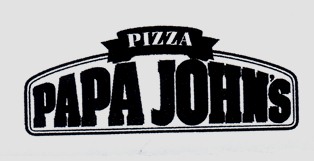 رِاطةياندنى ذمارة (72)رقم الاعلان(72)خاوةنى هيَما :- كؤمثانياى طبلية مسعد (ش.م.ل)0ناونيشان خاوةنى هيَما :-  هةوليَر/ اتكونز  0ناوى هيَما وثؤلَي بةرهةم :- (طبلية MASSAD) – (42 أ) 0ريَكةوت و ذمارةى ثيَشكةش كردنى داواكارى:- (3556) لة 16/8/2016 0000000000000000000000000000مالك العلامة :-  شركة  طبلية مسعد(ش.م.ل)0العنوان الكامل لمالك العلامة :- أربيل/اتكونز  0اسم العلامة وصنفها :- (طبلية MASSAD) – (42 أ) 0تاريخ ورقم تقديم الطلب :- (3556) في 16/8/2016 0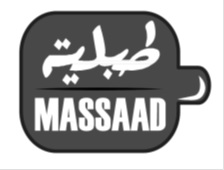 رِاطةياندنى ذمارة (72)رقم الاعلان(72)خاوةنى هيَما :- كؤمثانياى TOYOTA JIDOSHA KABUSHIKI KAISHA Also trading as TOYOTA MOTOR CORPORATION / رةطةزى ذاثؤنى 0   ناونيشان خاوةنى هيَما :-  1, Toyota-cho, Toyota-shi, Aichi-ken, Japan0ناوى هيَما وثؤلَي بةرهةم :- (FORTUNER) – (12 أ-ب) 0ريَكةوت و ذمارةى ثيَشكةش كردنى داواكارى:- (3557) لة 16/8/2016 0000000000000000000000000000مالك العلامة :-  شركة TOYOTA JIDOSHA KABUSHIKI KAISHA Also trading as TOYOTA MOTOR CORPORATION / الجنسية اليابانية 0   العنوان الكامل لمالك العلامة :- 1, Toyota-cho, Toyota-shi, Aichi-ken, Japan0اسم العلامة وصنفها :- (FORTUNER) – (12 أ-ب) 0تاريخ ورقم تقديم الطلب :- (3557) في 16/8/2016 0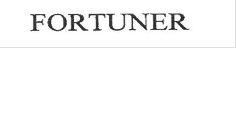 رِاطةياندنى ذمارة (72)رقم الاعلان(72)خاوةنى هيَما :- كؤمثانياى BILESIM KIMYA TEMIZLIK URUNLERI SANAYI VE TICARET LIMITED SIRKET/ رةطةزى توركي 0 ناونيشان خاوةنى هيَما :-  Cihangir. Mahallesi. Amb. Dol. Tes.Y. Sehit Piy. Er. Yavuz Bahar S. No:5 Istanbul\ Turkey0ناوى هيَما وثؤلَي بةرهةم :- (Biotol) – (3 أ,ب.ج) 0ريَكةوت و ذمارةى ثيَشكةش كردنى داواكارى:- (3558) لة 16/8/2016 0000000000000000000000000000مالك العلامة :-  شركة BILESIM KIMYA TEMIZLIK URUNLERI SANAYI VE TICARET LIMITED SIRKET/ الجنسية التركية 0العنوان الكامل لمالك العلامة :- Cihangir. Mahallesi. Amb. Dol. Tes.Y. Sehit Piy. Er. Yavuz Bahar S. No:5  Istanbul\ Turkey0اسم العلامة وصنفها :- (Biotol) – (3 أ,ب.ج) 0تاريخ ورقم تقديم الطلب :- (3558) في 16/8/2016 0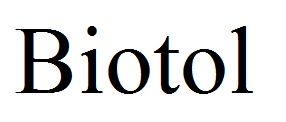 رِاطةياندنى ذمارة (72)رقم الاعلان(72)خاوةنى هيَما :- كؤمثانياى TOYOTA JIDOSHA KABUSHIKI KAISHA Also trading as TOYOTA MOTOR CORPORATION / رةطةزى ذاثؤنى 0   ناونيشان خاوةنى هيَما :-  1, Toyota-cho, Toyota-shi, Aichi-ken, Japan0ناوى هيَما وثؤلَي بةرهةم :- (Rush) – (12 أ-ب) 0ريَكةوت و ذمارةى ثيَشكةش كردنى داواكارى:- (3559) لة 16/8/2016 0000000000000000000000000000مالك العلامة :-  شركة TOYOTA JIDOSHA KABUSHIKI KAISHA Also trading as TOYOTA MOTOR CORPORATION / الجنسية اليابانية 0   العنوان الكامل لمالك العلامة :- 1, Toyota-cho, Toyota-shi, Aichi-ken, Japan0اسم العلامة وصنفها :- (Rush) – (12 أ-ب) 0تاريخ ورقم تقديم الطلب :- (3559) في 16/8/2016 0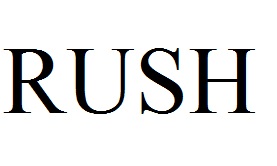 رِاطةياندنى ذمارة (72)رقم الاعلان(72)خاوةنى هيَما :- كؤمثانياى فايوم هولدنغ ش.م.ل / رةطةزى لوبناني 0ناونيشان خاوةنى هيَما :-  الزلقا، سيتية موسى سنتر، بلوك سي، نةهؤمي دة، ئؤفيس ذمارة 133، المتن، لوبنان 0ناوى هيَما وثؤلَي بةرهةم :- (Bactol) – (3 أ-ب-ج-د) 0ريَكةوت و ذمارةى ثيَشكةش كردنى داواكارى:- (3560) لة 16/8/2016 0000000000000000000000000000مالك العلامة :-  شركة فايوم هولدنغ ش.م.ل/ الجنسية اللبنانية 0العنوان الكامل لمالك العلامة :- الزلقا، سيتية موسى سنتر، بلوك سي، الطابق العاشر، مكتب رقم 133، المتن، لبنان.0اسم العلامة وصنفها :- (Bactol) – (3 أ-ب-ج-د) 0تاريخ ورقم تقديم الطلب :- (3560) في 16/8/2016 0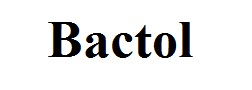 رِاطةياندنى ذمارة (72)رقم الاعلان(72)خاوةنى هيَما :- كؤمثانياى ابكس للوساطة واستشارات التأمين وإعادة التأمين/ رةطةزى ئةردةنى 0 ناونيشان خاوةنى هيَما :-  21/ شةقامي بركات الزعبي- البيادر/ وادي السير- عمان- ئةردةن 0ناوى هيَما وثؤلَي بةرهةم :- (APEX) – (36 أ) 0ريَكةوت و ذمارةى ثيَشكةش كردنى داواكارى:- (3561) لة 16/8/2016 0000000000000000000000000000مالك العلامة :-  شركة ابكس للوساطة واستشارات التأمين وإعادة التأمين/ الجنسية الاردنية 0العنوان الكامل لمالك العلامة :- 21/ شارع بركات الزعبي- البيادر/ وادي السير- عمان- الاردن0اسم العلامة وصنفها :- (APEX) – (36 أ) 0تاريخ ورقم تقديم الطلب :- (3561) في 16/8/2016 0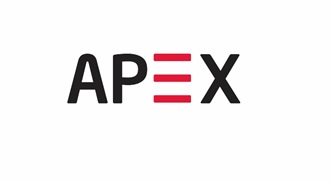 رِاطةياندنى ذمارة (72)رقم الاعلان(72)خاوةنى هيَما :- كؤمثانياى TOYOTA JIDOSHA KABUSHIKI KAISHA Also trading as TOYOTA MOTOR CORPORATION / رةطةزى ذاثؤنى 0   ناونيشان خاوةنى هيَما :-  1, Toyota-cho, Toyota-shi, Aichi-ken, Japan0ناوى هيَما وثؤلَي بةرهةم :- (AVANZA) – (12 أ-ب) 0ريَكةوت و ذمارةى ثيَشكةش كردنى داواكارى:- (3562) لة 16/8/2016 0000000000000000000000000000مالك العلامة :-  شركة TOYOTA JIDOSHA KABUSHIKI KAISHA Also trading as TOYOTA MOTOR CORPORATION / الجنسية اليابانية 0   العنوان الكامل لمالك العلامة :- 1, Toyota-cho, Toyota-shi, Aichi-ken, Japan0اسم العلامة وصنفها :- (AVANZA) – (12 أ-ب) 0تاريخ ورقم تقديم الطلب :- (3562) في 16/8/2016 0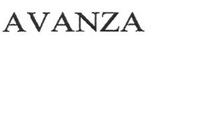 رِاطةياندنى ذمارة (72)رقم الاعلان(72)خاوةنى هيَما :- كؤمثانياى شركة غيياه هولدنغ ش.م.ل/ رةطةزى لوبناني 0ناونيشان خاوةنى هيَما :-  تحويطه فرن الشباك ، بالَةخانةى نهرا ، بيروت ، لوبنان 0ناوى هيَما وثؤلَي بةرهةم :- (abd el wahab) – (42 أ) 0ريَكةوت و ذمارةى ثيَشكةش كردنى داواكارى:- (3563) لة 16/8/2016 0000000000000000000000000000مالك العلامة :-  شركة غيياه هولدنغ ش.م.ل/ الجنسية اللبنانية 0العنوان الكامل لمالك العلامة :- تحويطة فرن الشباك ، بناية نهرا ، بيروت ، لبنان 0 اسم العلامة وصنفها :- (abd el wahab) – (42 أ) 0تاريخ ورقم تقديم الطلب :- (3563) في 16/8/2016 0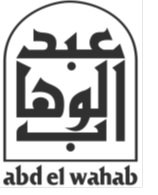 رِاطةياندنى ذمارة (72)رقم الاعلان(72)خاوةنى هيَما :- كارطةى ينابيع الريف بؤ بةرهةم هينانى خواردنةوة كحوليةكان  0ناونيشان خاوةنى هيَما :-  هةوليَر/عنكاوة ريطاى طةزنة 0ناوى هيَما وثؤلَي بةرهةم :- (Sir ROBERT) – (33) 0ريَكةوت و ذمارةى ثيَشكةش كردنى داواكارى:- (3564) لة 22/8/2016 0000000000000000000000000000مالك العلامة :-  معمل ينابيع الريف لانتاج المشروبات الكحولية 0 العنوان الكامل لمالك العلامة :- أربيل/عينكاوه/ طريق كزنه 0اسم العلامة وصنفها :- (Sir ROBERT) – (33) 0تاريخ ورقم تقديم الطلب :- (3564) في 22/8/2016 0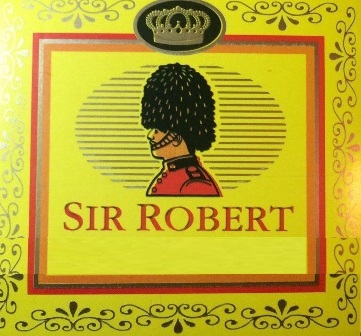 رِاطةياندنى ذمارة (72)رقم الاعلان(72)خاوةنى هيَما :- كارطةى ينابيع الريف بؤ بةرهةم هينانى خواردنةوة كحوليةكان  0ناونيشان خاوةنى هيَما :-  هةوليَر/ عنكاوة 0ناوى هيَما وثؤلَي بةرهةم :- (GLAN ROYAL) – (33) 0ريَكةوت و ذمارةى ثيَشكةش كردنى داواكارى:- (3565) لة 22/8/2016 0000000000000000000000000000مالك العلامة :-  معمل ينابيع الريف لانتاج المشروبات الكحولية 0العنوان الكامل لمالك العلامة :- أربيل/عينكاوه 0اسم العلامة وصنفها :- (GLAN ROYAL) – (33) 0تاريخ ورقم تقديم الطلب :- (3565) في 22/8/2016 0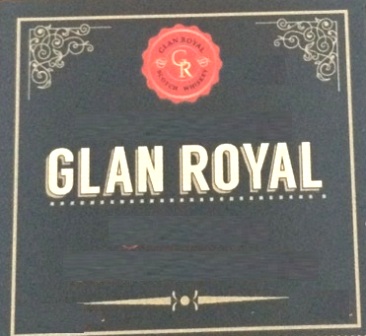 رِاطةياندنى ذمارة (72)رقم الاعلان(72)خاوةنى هيَما :- كارطةى ينابيع الريف بؤ بةرهةم هينانى خواردنةوةكحوليةكان  0ناونيشان خاوةنى هيَما :- هةوليَر / عةنكاوة 0ناوى هيَما وثؤلَي بةرهةم :- (ARZ LEBANON) – (33) 0ريَكةوت و ذمارةى ثيَشكةش كردنى داواكارى:- (3566) لة 22/8/2016 0000000000000000000000000000مالك العلامة :- معمل ينابيع الريف لانتاج المشروبات الكحولية 0 العنوان الكامل لمالك العلامة :- أربيل/عينكاوة 0  اسم العلامة وصنفها :- (ARZ LEBANON) – (33) 0تاريخ ورقم تقديم الطلب :- (3566) في 22/8/2016 0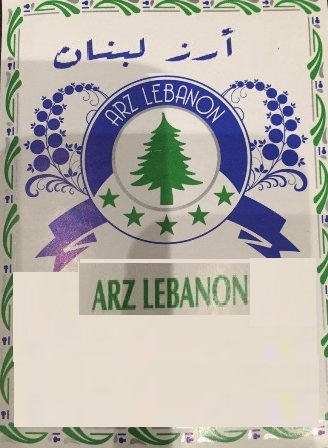 رِاطةياندنى ذمارة (72)رقم الاعلان(72)خاوةنى هيَما :- كارطةى ينابيع الريف بؤ بةرهةم هينانى خواردنةوة كحوليةكان  0ناونيشان خاوةنى هيَما :- هةوليَر / عةنكاوة 0ناوى هيَما وثؤلَي بةرهةم :- (العصري الخاص) – (33) 0ريَكةوت و ذمارةى ثيَشكةش كردنى داواكارى:- (3567) لة 22/8/2016 0000000000000000000000000000مالك العلامة :- معمل ينابيع الريف لانتاج المشروبات الكحولية 0 العنوان الكامل لمالك العلامة :- (أربيل/عينكاوة) 0اسم العلامة وصنفها :- (العصري الخاص) – (33) 0تاريخ ورقم تقديم الطلب :- (3567) في 22/8/2016 0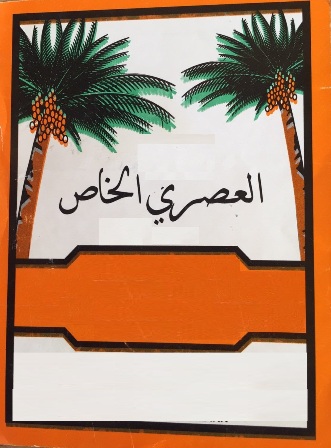 رِاطةياندنى ذمارة (72)رقم الاعلان(72)خاوةنى هيَما :- كارطةى ينابيع الريف بؤ بةرهةم هينانى خواردنةوة كحوليةكان0ناونيشان خاوةنى هيَما :- هةوليَر / عةنكاوة0ناوى هيَما وثؤلَي بةرهةم :- (RED HORS) – (33) 0ريَكةوت و ذمارةى ثيَشكةش كردنى داواكارى:- (3568) لة 22/8/2016 0000000000000000000000000000مالك العلامة :- معمل ينابيع الريف لانتاج المشروبات الكحولية 0 العنوان الكامل لمالك العلامة :- أربيل/عنكاوة0 اسم العلامة وصنفها :- (RED HORS) – (33) 0تاريخ ورقم تقديم الطلب :- (3568) في 22/8/2016 0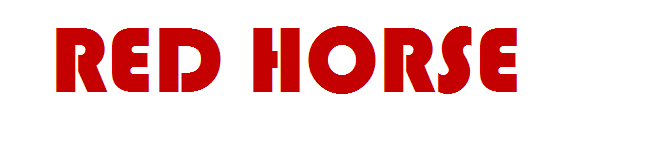 رِاطةياندنى ذمارة (72)رقم الاعلان(72)خاوةنى هيَما :- كارطةى ينابيع الريف 0ناونيشان خاوةنى هيَما :- هةوليَر / عنكاوة 0 ناوى هيَما وثؤلَي بةرهةم :- (لذيذا) – (33) 0ريَكةوت و ذمارةى ثيَشكةش كردنى داواكارى:- (3569) لة 22/8/2016 0000000000000000000000000000مالك العلامة :- معمل ينابيع الريف 0 العنوان الكامل لمالك العلامة :- أربيل/عنكاوة0اسم العلامة وصنفها :- (لذيذا) – (33) 0تاريخ ورقم تقديم الطلب :- (3569) في 22/8/2016 0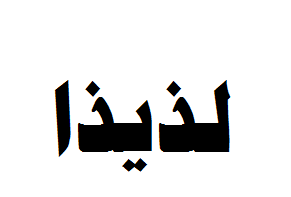 رِاطةياندنى ذمارة (72)رقم الاعلان(72)خاوةنى هيَما :- كؤمثانياى اينكا هيجين اورنليري سانايى قي تيجاريت انو نيم رةطةزى توركى 0ناونيشان خاوةنى هيَما :- 5.اورجانيزى سانايى بو لجيسى , ان 3بي سى 07833 بافتانو.أى 26 ,ادا نو 3بارسيل 9.. بيل شهيتكاميل غازى عنتاب توركيا 0ناوى هيَما وثؤلَي بةرهةم :- (Lulla baby) – (3 ج-5 أ-16 أ) 0ريَكةوت و ذمارةى ثيَشكةش كردنى داواكارى:- (3570) لة 4/8/2016 0000000000000000000000000000مالك العلامة :- شركة اينكا هيجين اورنليري سانايى قي تيجاريت انو نيم الجنسية التوركيا0 العنوان الكامل لمالك العلامة :- 5.اورجانيزى سانايى بو لجيسى , ان 3بي سى 07833 بافتانو.أى 26 ,ادا نو 3بارسيل 9.. بيل شهيتكاميل غازى عنتاب توركيا 0اسم العلامة وصنفها :- (Lulla baby) – (3 ج-5 أ-16 أ) 0تاريخ ورقم تقديم الطلب :- (3570) في 4/8/2016 0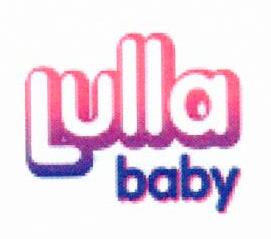 رِاطةياندنى ذمارة (72)رقم الاعلان(72)خاوةنى هيَما :- كؤمثانياى بابا جونز انترناشنال.انك/رةطةزنامةى ئةمريكى0ناونيشان خاوةنى هيَما :- 2002/جونز بوليفات لويزفيل,كنتاكى 40299/أمريكا ناوى هيَما وثؤلَي بةرهةم :- (PIZZA PAPA JOHNS) – (39 أ- 42 أ) 0ريَكةوت و ذمارةى ثيَشكةش كردنى داواكارى:- (3571) لة 16/8/2016 0000000000000000000000000000مالك العلامة :- شركة بابا جونز انترناشنال.انك/الجنسية الامريكية0 العنوان الكامل لمالك العلامة :- (2002/جونز بوليفات لويزفيل,كنتاكى 40299/أمريكا)0اسم العلامة وصنفها :- (PIZZA PAPA JOHNS) – (39 أ- 42 أ) 0تاريخ ورقم تقديم الطلب :- (3571) في 16/8/2016 0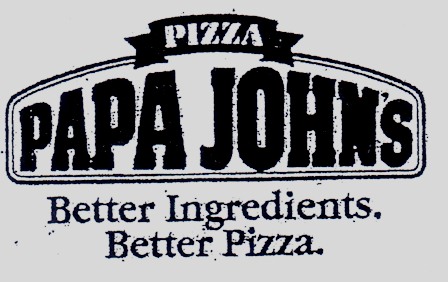 رِاطةياندنى ذمارة (72)رقم الاعلان(72)خاوةنى هيَما :- دةزطاى  ايديليزم اندستريز م.م.ح / رةطةزى ئيماراتى عةرةبي يةكطرتووةكانى  0ناونيشان خاوةنى هيَما :-  ص.ب: 31291، ئيماراتى عةرةبي يةكطرتووةكانى  0ناوى هيَما وثؤلَي بةرهةم :- (COCOAL) – (4 ب) 0ريَكةوت و ذمارةى ثيَشكةش كردنى داواكارى:- (3572) لة 4/8/2016 0000000000000000000000000000مالك العلامة :-  شركة  ايديليزم اندستريز م.م.ح / الجنسية الامارات العربية المتحدة  0العنوان الكامل لمالك العلامة :- ص.ب: 31291، الامارات العربية المتحدة  0اسم العلامة وصنفها :- (COCOAL) – (4 ب) 0تاريخ ورقم تقديم الطلب :- (3572) في 4/8/2016 0رِ  راطةياندنى ذمارة (72)رقم الاعلان(72)خاوةنى هيَما :- كؤمثانياى ايزى بفريج كو/ رةطةزى ولايةتة يةكطرتووةكانى ئةمريكي 0ناونيشان خاوةنى هيَما :-  2990 سنتر غرين كورت ساوث بولدر، سي أو 80301، ولايةتة يةكطرتووةكانى ئةمريكي 0ناوى هيَما وثؤلَي بةرهةم :- (IZZE) – (32 ب،ج) 0ريَكةوت و ذمارةى ثيَشكةش كردنى داواكارى:- (3573) لة 7/8/2016 0000000000000000000000000000مالك العلامة :-  شركة  ايزى بفريج كو / الجنسية الولايات المتحدة الامريكية  0العنوان الكامل لمالك العلامة :- 2990 سنتر غرين كورت ساوث بولدر، سي أو 80301، الولايات المتحدة الامريكية  0اسم العلامة وصنفها :- (IZZE) – (32 ب،ج)0تاريخ ورقم تقديم الطلب :- (3573) في 7/8/2016 0رِاطةياندنى ذمارة (72)رقم الاعلان(72)خاوةنى هيَما :- كؤمثانياى   بيبسيكو، انك / رةطةزى ولايةتة يةكطرتووةكانى ئةمريكي  0ناونيشان خاوةنى هيَما :-  700 اندرسون هيل رود، بورتشيس ، نيورك 10577- ولايةتة يةكطرتووةكانى ئةمريكي  0ناوى هيَما وثؤلَي بةرهةم :- (SATY IT WITH PEPSI) – (32 ب،ج) 0ريَكةوت و ذمارةى ثيَشكةش كردنى داواكارى:- (3574) لة 7/8/2016 0000000000000000000000000000مالك العلامة :-  شركة  بيبسيكو، انك / الجنسية الولايات المتحدة الامريكية   0العنوان الكامل لمالك العلامة :- 700 اندرسون هيل رود، بورتشيس ، نيورك 10577- الولايات المتحدة الامريكية   0اسم العلامة وصنفها :- (SATY IT WITH PEPSI) – (32 ب،ج) 0تاريخ ورقم تقديم الطلب :- (3574) في 7/8/2016 0رِاطةياندنى ذمارة (72)رقم الاعلان(72)خاوةنى هيَما :- كؤمثانياى   افياجن ليمتد  / رةطةزى ئةنطلترا 0ناونيشان خاوةنى هيَما :-  ستارتفورد هاتشيرى، السوكت اندستريال ايستيت، اثرستون اون ستور، ستارتفورد ،ابون،افون،سي في 37 8 بى اتش ، انكلترا  0ناوى هيَما وثؤلَي بةرهةم :- (ROSS) – (31 ب) 0ريَكةوت و ذمارةى ثيَشكةش كردنى داواكارى:- (3575) لة 7/8/2016 0000000000000000000000000000مالك العلامة :-  شركة    افياجن ليمتد/ الجنسية انكلترا  0العنوان الكامل لمالك العلامة :- ستارتفورد هاتشيرى، السوكت اندستريال ايستيت، اثرستون اون ستور، ستارتفورد ،ابون،افون،سي في 37 8 بى اتش ، انكلترا  00اسم العلامة وصنفها :- (ROSS) – (31 ب) 0تاريخ ورقم تقديم الطلب :- (3575) في 7/8/2016 0رِ  راطةياندنى ذمارة (72)رقم الاعلان(72)خاوةنى هيَما :- كؤمثانياى   ايزى بفريج كو/ رةطةزى ولايةتة يةكطرتووةكانى ئةمريكي  0ناونيشان خاوةنى هيَما :-  2990 سنتر غرين كورت ساوث بولدر، سي أو 80301، ولايةتة يةكطرتووةكانى ئةمريكي  0ناوى هيَما وثؤلَي بةرهةم :- (وينة) – (32 ب،ج) 0ريَكةوت و ذمارةى ثيَشكةش كردنى داواكارى:- (3576) لة 9/8/2016 0000000000000000000000000000مالك العلامة :-  شركة  ايزى بفريج كو / الجنسية الولايات المتحدة الامريكية  0العنوان الكامل لمالك العلامة :- 2990 سنتر غرين كورت ساوث بولدر، سي أو 80301، الولايات المتحدة الامريكية  0اسم العلامة وصنفها :- (شكل) – (32 ب،ج)0تاريخ ورقم تقديم الطلب :- (3576) في 9/8/2016 0رِاطةياندنى ذمارة (72)رقم الاعلان(72)خاوةنى هيَما :- كؤمثانياى ذاكوكا كولا كومبني/ رةطةزي ئةمريكي 0ناونيشان خاوةنى هيَما :-  وان كوكا كولا بلازا، أتلانتا ،جورجيا30313، ولايةتة يةكطرتووةكانى ئةمريكي  0ناوى هيَما وثؤلَي بةرهةم :- (SPRITE  سبرايت) (32 أ،ب،ج) 0ريَكةوت و ذمارةى ثيَشكةش كردنى داواكارى:- (3577) لة 7/8/2016 0000000000000000000000000000مالك العلامة :-  شركة ذاكوكا كولا كومبني/ الجنسية الامريكية  0العنوان الكامل لمالك العلامة :- وان كوكا كولا بلازا، أتلانتا ،جورجيا30313، الولايات التحدة الامركية 0اسم العلامة وصنفها :- (SPRITE  سبرايت) (32 أ،ب،ج) 0تاريخ ورقم تقديم الطلب :- (3577) في 7/8/2016 0رِاطةياندنى ذمارة (72)رقم الاعلان(72)خاوةنى هيَما :- كؤمثانياى   بهينة و زين للمنتجات الغذائية و البروتينية/ رةطةزى ئيراني   0ناونيشان خاوةنى هيَما :-  نةهؤمي ثيَنج ،ذمارة 26 اسيت باباك ستريت، فريد أفشار ستريت، فاهيد داستجردى افنيو، تةهران،1919813315، ئيران  0ناوى هيَما وثؤلَي بةرهةم :- (مهطل  Mahgol) – (29 ه،و،32 ب،ج) 0ريَكةوت و ذمارةى ثيَشكةش كردنى داواكارى:- (3578) لة 9/8/2016 0000000000000000000000000000مالك العلامة :-  شركة  بهينة و زين للمنتجات الغذائية و البروتينية / الجنسية الايرانية 0العنوان الكامل لمالك العلامة:-الطابق الخامس ،رقم 26 اسيت باباك ستريت، فريد أفشار ستريت، فاهيد داستجردى افنيو، طهران،1919813315، ايران  0اسم العلامة وصنفها :- (مهطل  Mahgol) – (29 ه،و،32 ب،ج)  0تاريخ ورقم تقديم الطلب :- (3578) في 9/8/2016 0رِاطةياندنى ذمارة (72)رقم الاعلان(72)خاوةنى هيَما :- كؤمثانياى   Koninklijke VIV Buisman B.V/ رةطةزى هؤلةندي  0ناونيشان خاوةنى هيَما :-  De Kroon 21 , 4261 TW Wijk en Aalburg The Netherlands   0ناوى هيَما وثؤلَي بةرهةم :- (المواسم al mawasem) – (29 أ،ب،ج،د،ه،و،ز،ح) 0ريَكةوت و ذمارةى ثيَشكةش كردنى داواكارى:- (3579) لة 23/8/2016 0000000000000000000000000000مالك العلامة :-  شركة    Koninklijke VIV Buisman B.V/ الجنسية الهولندية 0العنوان الكامل لمالك العلامة :- De Kroon 21 , 4261 TW Wijk en Aalburg The Netherland0اسم العلامة وصنفها :- (المواسم  al mawasem) – (29 أ،ب،ج،د،ه،و،ز،ح) 0تاريخ ورقم تقديم الطلب :- (3579) في 23/8/2016 0رِاطةياندنى ذمارة (72)رقم الاعلان(72)خاوةنى هيَما :- كؤمثانياى   Koninklijke VIV Buisman B.V/ رةطةزى هؤلةندي  0ناونيشان خاوةنى هيَما :-  De Kroon 21 , 4261 TW Wijk en Aalburg The Netherlands   0ناوى هيَما وثؤلَي بةرهةم :- (البقرة الحلوب gold medal) – (29 أ،ب،ج،د،ه،و،ز،ح) 0ريَكةوت و ذمارةى ثيَشكةش كردنى داواكارى:- (3580) لة 23/8/2016 0000000000000000000000000000مالك العلامة :-  شركة    Koninklijke VIV Buisman B.V/ الجنسية الهولندية 0العنوان الكامل لمالك العلامة :- De Kroon 21 , 4261 TW Wijk en Aalburg The Netherland0اسم العلامة وصنفها :- (البقرة الحلوب gold medal) – (29 أ،ب،ج،د،ه،و،ز،ح) 0تاريخ ورقم تقديم الطلب :- (3580) في 23/8/2016 0رِاطةياندنى ذمارة (72)رقم الاعلان(72)خاوةنى هيَما :- بازرطان دلشاد عبدالله رشيد0ناونيشان خاوةنى هيَما :-  هةوليَر-شيخاالله-بازارميدان بايسكل  0ناوى هيَما وثؤلَي بةرهةم :- (D-best) – (6 ك,11 ح,ط) 0ريَكةوت و ذمارةى ثيَشكةش كردنى داواكارى:- (3581) لة 8/8/2016 0000000000000000000000000000مالك العلامة :-  شركة  دلشاد عبدالله رشيد 0العنوان الكامل لمالك العلامة :- اربيل – شيخاالله-سوق ميدان بايسكل  0اسم العلامة وصنفها :- (D-best)  – (6 ك,11 ح,ط) 0تاريخ ورقم تقديم الطلب :- (3581) في 8/8/2016 0رِاطةياندنى ذمارة (72)رقم الاعلان(72)خاوةنى هيَما :- كؤمثانياى   ناكسان بلاستيك فى انيرجى سانايى في تيجاريت أنونيم شيركيتي/ رةطةزى توركي  0ناونيشان خاوةنى هيَما :-  أورجانايز سانايى بولجيسي، 18  نولو كادي، نمير:13، شهيد كامل، غزيعنتاب/ تركيا  0ناوى هيَما وثؤلَي بةرهةم :- (NAKPILSA) – (22 ب) 0ريَكةوت و ذمارةى ثيَشكةش كردنى داواكارى:- (3582) لة 4/8/2016 0000000000000000000000000000مالك العلامة :-  شركة  ناكسان بلاستيك فى انيرجى سانايى في تيجاريت أنونيم شيركيتي/ الجنسية التركية  0العنوان الكامل لمالك العلامة :- أورجانايز سانايى بولجيسي، 18  نولو كادي، نمير:13، شهيد كامل، غزيعنتاب/ تركيا  0اسم العلامة وصنفها :- (NAKPILSA) – (22 ب)0تاريخ ورقم تقديم الطلب :- (3582) في 4/8/2016 0رِاطةياندنى ذمارة (72)رقم الاعلان(72)خاوةنى هيَما :- كؤمثانياى بوست هالى اتهالات اهراجات ليمتد شيركيتى / رةطةزى توركي  0ناونيشان خاوةنى هيَما :-  4.اورجنيزى ساناييي بولجيسى،83415نولو جاددى ،ن:5،شهييتكاميل – غزيعنتاب، تركيا  0ناوى هيَما وثؤلَي بةرهةم :- (Post HALI) – (27 أ) 0ريَكةوت و ذمارةى ثيَشكةش كردنى داواكارى:- (3583) لة 4/8/2016 0000000000000000000000000000مالك العلامة :-  شركة  بوست هالى اتهالات اهراجات ليمتد شيركيتى / الجنسية التركية  0العنوان الكامل لمالك العلامة :- 4.اورجنيزى ساناييي بولجيسى،83415نولو جاددى ،ن:5،شهييتكاميل – غزيعنتاب، تركيا  0اسم العلامة وصنفها :- (Post HALI) – (27 أ) 0تاريخ ورقم تقديم الطلب :- (3583) في 4/8/2016 0رِاطةياندنى ذمارة (72)رقم الاعلان(72)خاوةنى هيَما :- كؤمثانياى دمير ادخالات بؤ ثيشةسازى وبازرطانى ئةليكتروني هاوبةشيةتى / رةطةزى توركي  0ناونيشان خاوةنى هيَما :-  تاهتاكالة جاد،نو: 28 / اية امين أونو فاتح/ اسطنبول/ تركيا  0ناوى هيَما وثؤلَي بةرهةم :- (Ferro فيرو) – (14 ج) 0ريَكةوت و ذمارةى ثيَشكةش كردنى داواكارى:- (3584) لة 4/8/2016 0000000000000000000000000000مالك العلامة :-  شركة  دمير ادخالات لصناعة و تجارة الاكترونيات المساهمة / الجنسية التركية  0العنوان الكامل لمالك العلامة :- تاهتاكالة جاد،نو: 28 / اية امين أونو فاتح/ اسطنبول/ تركيا  0اسم العلامة وصنفها :- (Ferro فيرو ) – (14 ج) 0تاريخ ورقم تقديم الطلب :- (3584) في 4/8/2016 0رِاطةياندنى ذمارة (72)رقم الاعلان(72)خاوةنى هيَما :- كؤمثانياى يونس على سفر/ رةطةزى ئةردةنى   0ناونيشان خاوةنى هيَما :-  الاردن- عمان- قرب فندق العبدلى   0ناوى هيَما وثؤلَي بةرهةم :- (AL-MAISRAH  الميسرة) – (11 ح،ط) 0ريَكةوت و ذمارةى ثيَشكةش كردنى داواكارى:- (3585) لة 22/8/2016 0000000000000000000000000000مالك العلامة :-  شركة  يونس على سفر/ الجنسية الاردنية   0العنوان الكامل لمالك العلامة :- الاردن- عمان- قرب فندق العبدلى   0اسم العلامة وصنفها :- (AL-MAISRAH  الميسرة) – (11 ح،ط) 0تاريخ ورقم تقديم الطلب :- (3585) في 22/8/2016 0رِاطةياندنى ذمارة (72)رقم الاعلان(72)خاوةنى هيَما :- كؤمثانياى الفوز  بؤ  بةرهةم هيَنانى ولة كييسكردنى مةوادى خؤراك 0ناونيشان خاوةنى هيَما :-  بةغداد/ جميلة الصناعية م 511 ز 7 مبنى 18  0ناوى هيَما وثؤلَي بةرهةم :- (نخلة البساتين) – (30 ح ،31 أ) 0ريَكةوت و ذمارةى ثيَشكةش كردنى داواكارى:- (3586) لة 22/8/2016 0000000000000000000000000000مالك العلامة :-  شركة الفوز لانتاج وتعبئة المواد الغذائية 0العنوان الكامل لمالك العلامة :- بغداد/ جميلة الصناعية م 511 ز 7 مبنى 18 0اسم العلامة وصنفها :- (نخلة البساتين) – (30 ح ،31 أ) 0تاريخ ورقم تقديم الطلب :- (3586) في 22/8/2016 0رِاطةياندنى ذمارة (72)رقم الاعلان(72)خاوةنى هيَما :- كؤمثانياى   اج اج بازرطانى ناوخؤيى و دةرةكى سنوردار 0ناونيشان خاوةنى هيَما :-  BUDAK MAHI. GAZI MUHTAR PASA BULV.10031 NOLU SOK. YASEM IS MERK.NO:42 KAT:10 DAIRE:1006 SEHITKAMIL GAZIANTEP  0ناوى هيَما وثؤلَي بةرهةم :- (PLAZA) – (29 أ،ب،ج،د،ه،و،ز،ح،30 أ،ب،ج،د،ه،و،ز،ح،ط،ي،ك،ل،م،ن،س،ع،ف،ص،ق،ر، 31 أ،ج،د،32 أ،ب،ج) 0ريَكةوت و ذمارةى ثيَشكةش كردنى داواكارى:- (3587) لة 22/8/2016 0000000000000000000000000000مالك العلامة :-  شركة  اج اج للتجارة الداخلية و الخارجية المحدودة 0العنوان الكامل لمالك العلامة :- BUDAK MAHI. GAZI MUHTAR PASA BULV.10031 NOLU SOK. YASEM IS MERK.NO:42 KAT:10 DAIRE:1006 SEHITKAMIL GAZIANTEP 0اسم العلامة وصنفها :- (PLAZA) – (29 أ،ب،ج،د،ه،و،ز،ح،30 أ،ب،ج،د،ه،و،ز،ح،ط،ي،ك،ل،م،ن،س،ع،ف،ص،ق،ر، 31 أ،ج،د،32 أ،ب،ج) 0تاريخ ورقم تقديم الطلب :- (3587) في 22/8/2016 0رِاطةياندنى ذمارة (72)رقم الاعلان(72)خاوةنى هيَما :- كؤمثانياى   ريتايل ورلد RETAIL WORLD LIMITED/ رةطةزي بريتانى  0ناونيشان خاوةنى هيَما :-  ويكهامزكاى ، رود تاون،تورتولا،الجزر العذاراء بريتانيا  0ناوى هيَما وثؤلَي بةرهةم :- (Lifestyle  ) – (3-11-14-20-21-24) 0ريَكةوت و ذمارةى ثيَشكةش كردنى داواكارى:- (3588) لة 22/8/2016 0000000000000000000000000000مالك العلامة :-  شركة  ريتايل ورلد RETAIL WORLD LIMITED/ الجنسية بريطانية  0العنوان الكامل لمالك العلامة :- ويكهامزكاى ، رود تاون،تورتولا،الجزر العذاراء بريطانية  0اسم العلامة وصنفها :- (Lifestyle  ) – (3-11-14-20-21-24)0تاريخ ورقم تقديم الطلب :- (3588) في 22/8/2016 0رِاطةياندنى ذمارة (72)رقم الاعلان(72)خاوةنى هيَما :- كؤمثانياى حدياب بؤ هاوردة وهناردة وبازرطانى طشتى وبريكارنامةى بازرطاني سنوردار   0ناونيشان خاوةنى هيَما :-  هةوليَر/ عةنكاوة   0ناوى هيَما وثؤلَي بةرهةم :- (ouzo 8) – (33 أ،ب،ج) 0ريَكةوت و ذمارةى ثيَشكةش كردنى داواكارى:- (3589) لة 15/8/2016 0000000000000000000000000000مالك العلامة :-  شركة حدياب للاستيراد والتصدير والتجارة العامة والوكالات التجارية المحدودة   0العنوان الكامل لمالك العلامة :- اربيل/ عنكاوه  0اسم العلامة وصنفها :- (ouzo 8) – (33 أ،ب،ج)  0تاريخ ورقم تقديم الطلب :- (3589) في 15/8/2016 0رِاطةياندنى ذمارة (72)رقم الاعلان(72)خاوةنى هيَما :- كؤمثانياى   كيونيت/ رةطةزي ذاثؤني  0ناونيشان خاوةنى هيَما :-  بينايةى (MG) شةقامى هؤي بون كوان تونط، رؤذهةلاتى كؤلؤن/هونط كونط  0ناوى هيَما وثؤلَي بةرهةم :- (QNET  ) – (9-14-20-21) 0ريَكةوت و ذمارةى ثيَشكةش كردنى داواكارى:- (3590) لة 16/8/2016 0000000000000000000000000000مالك العلامة :-  شركة  كيونيت/ الجنسية يابان  0العنوان الكامل لمالك العلامة :- عمارة (MG) شارع هؤي بون كوان تونط، رؤذهةلاتى كؤلؤن/هونط كونط      0اسم العلامة وصنفها :- (QNET  ) – (9-14-20-21)  0تاريخ ورقم تقديم الطلب :- (3590) في 16/8/2016 0رِاطةياندنى ذمارة (72)رقم الاعلان(72)خاوةنى هيَما :- كؤمثانياى اكسل بؤ بازرطانى رونى ئؤتؤمؤبيل 0ناونيشان خاوةنى هيَما :-  هةوليَر 0ناوى هيَما وثؤلَي بةرهةم :- (APCO) – (4 أ) 0ريَكةوت و ذمارةى ثيَشكةش كردنى داواكارى:- (3591) لة 16/8/2016 0000000000000000000000000000مالك العلامة :-  شركة  اكسل لتجارة زيوت السيارات  0العنوان الكامل لمالك العلامة :- اربيل 0اسم العلامة وصنفها :- (APCO) – (4 أ)  0تاريخ ورقم تقديم الطلب :- (3591) في 16/8/2016 0رِاطةياندنى ذمارة (72)رقم الاعلان(72)خاوةنى هيَما :- كؤمثانياى الصوفى بؤ بازرطانى نيودةولةتى و كشتوكال و بازرطانى بةربومى ئاذةل و ثةلةوةرو كةل و ثةلى ئاليك و ماسى و كةل و ثةلى خانوى ثلاستيكى / سنوردار0ناونيشان خاوةنى هيَما :-  هةوليَر/ صؤفى مؤل  0ناوى هيَما وثؤلَي بةرهةم :- (Bel Afia  بالعافية) – (29-30-31-32 ب) 0ريَكةوت و ذمارةى ثيَشكةش كردنى داواكارى:- (3592) لة 21/8/2016 0000000000000000000000000000مالك العلامة :-  شركة  الصوفي للتجارة الدولية و الزراعة و تجارة و الزراعة و تجارة المنتاجات الحيوانية و الدواجن و مواد العلف و الاسماك و مواد البيوت البلاستيكية/ المحدودة 0العنوان الكامل لمالك العلامة :- اربيل/ صوفى مول  0اسم العلامة وصنفها :- (Bel Afia  بالعافية) – (29-30-31-32 ب) 0تاريخ ورقم تقديم الطلب :- (3592) في 21/8/2016 0رِاطةياندنى ذمارة (72)رقم الاعلان(72)خاوةنى هيَما :- كؤمثانياى   الصوفى بؤ بازرطانى نيودةولةتى و كشتوكال و بازرطانى بةربومى ئاذةل و ثةلةوةرو كةل و ثةلى ئاليك و ماسى و كةل و ثةلى خانوى ثلاستيكى / سنوردار0ناونيشان خاوةنى هيَما :-  هةوليَر/ صؤفى مؤل  0ناوى هيَما وثؤلَي بةرهةم :- (Bel Sihha  بالصحة) – (29-30-31-32 ب) 0ريَكةوت و ذمارةى ثيَشكةش كردنى داواكارى:- (3593) لة 21/8/2016 0000000000000000000000000000مالك العلامة :-  شركة  الصوفى للتجارة الدولية و الزراعة و تجارة و الزراعة و تجارة المنتاجات الحيوانية و الدواجن و مواد العلف و الاسماك و مواد البيوت البلاستيكية/ المحدودة 0العنوان الكامل لمالك العلامة :- اربيل/ صوفى مول  0اسم العلامة وصنفها :- (Bel Sihha  بالصحة) – (29-30-31-32 ب) 0تاريخ ورقم تقديم الطلب :- (3593) في 21/8/2016 0رِاطةياندنى ذمارة (72)رقم الاعلان(72)خاوةنى هيَما :- كؤمثانياى   الصوفى بؤ بازرطانى نيودةولةتى و كشتوكال و بازرطانى بةربومى ئاذةل و ثةلةوةرو كةل و ثةلى ئاليك و ماسى و كةل و ثةلى خانوى ثلاستيكى / سنوردار0ناونيشان خاوةنى هيَما :-  هةوليَر/ صؤفى مؤل  0ناوى هيَما وثؤلَي بةرهةم :- (Bel Hana  بالهناء) – (29-30-31-32 ب) 0ريَكةوت و ذمارةى ثيَشكةش كردنى داواكارى:- (3594) لة 21/8/2016 0000000000000000000000000000مالك العلامة :-  شركة  الصوفى للتجارة الدولية و الزراعة و تجارة و الزراعة و تجارة المنتاجات الحيوانية و الدواجن و مواد العلف و الاسماك و مواد البيوت البلاستيكية/ المحدودة 0العنوان الكامل لمالك العلامة :- اربيل/ صوفى مول  0اسم العلامة وصنفها :- (Bel Hana  بالهناء) – (29-30-31-32 ب) 0تاريخ ورقم تقديم الطلب :- (3594) في 21/8/2016 0رِاطةياندنى ذمارة (72)رقم الاعلان(72)خاوةنى هيَما :- بازرطان   هادى محمد فرج  0ناونيشان خاوةنى هيَما :-  سليمانى / بازارى سؤران  0ناوى هيَما وثؤلَي بةرهةم :- (الرائد الاصلي) – (11) 0ريَكةوت و ذمارةى ثيَشكةش كردنى داواكارى:- (3595) لة 22/8/2016 0000000000000000000000000000مالك العلامة :-  التاجر  هادى محمد فرج  0العنوان الكامل لمالك العلامة :- سليمانية / سوق سوران  0اسم العلامة وصنفها :- (الرائد الاصلي) – (11) 0تاريخ ورقم تقديم الطلب :- (3595) في 22/8/2016 0رِاطةياندنى ذمارة (72)رقم الاعلان(72)خاوةنى هيَما :- بازرطان   شيرزاد عبدالخالق أحمد  0ناونيشان خاوةنى هيَما :-  سليمانى / قةزاى ضةمضةمال  0ناوى هيَما وثؤلَي بةرهةم :- (ORIX.) – (11) 0ريَكةوت و ذمارةى ثيَشكةش كردنى داواكارى:- (3596) لة 22/8/2016 0000000000000000000000000000مالك العلامة :-  التاجر  شيرزاد عبدالخالق أحمد  0العنوان الكامل لمالك العلامة :- سليمانية / ناحية ضةمضةمال    0اسم العلامة وصنفها :- (ORIX.) – (11) 0تاريخ ورقم تقديم الطلب :- (3596) في 22/8/2016 0رِاطةياندنى ذمارة (72)رقم الاعلان(72)خاوةنى هيَما :- كؤمثانياى الخبز البيروتى بؤ هةويركارى وشيرنةمةنى/ سنووردار  0ناونيشان خاوةنى هيَما :-  هةوليَر/ شةقامى كةركوك/ تةنيشت هوتيل ضوارضرا  0ناوى هيَما وثؤلَي بةرهةم :- (Beiruty Bakery  نانى لوبنانى) – (29 د،ه،و،ز،30 ج،د،و،ح،ط،م،ن) 0ريَكةوت و ذمارةى ثيَشكةش كردنى داواكارى:- (3597) لة 15/8/2016 0000000000000000000000000000مالك العلامة :-  شركة  الخبز البيروتي للمعجنات والحلويات/ المحدودة   0العنوان الكامل لمالك العلامة :- اربيل/طريق كركوك/مقابل فندق جوارجرا  0اسم العلامة وصنفها :- (Beiruty Bakery  نانى لوبنانى) – (29د،ه،و،ز،30 ج،د،و،ح،ط،م،ن)  0تاريخ ورقم تقديم الطلب :- (3597) في 15/8/2016 0رِاطةياندنى ذمارة (72)رقم الاعلان(72)خاوةنى هيَما :- كؤمثانياى الخبز البيروتى بؤ هةويركارى وشيرنةمةنى/ سنووردار  0ناونيشان خاوةنى هيَما :-  هةوليَر/ شةقامى كةركوك/ تةنيشت هوتيل ضوارضرا  0ناوى هيَما وثؤلَي بةرهةم :- (Beiruty Bakery  كعك Kaak) – (29د،ه،و،ز،30 ج،د،و،ح،ط،م،ن) 0ريَكةوت و ذمارةى ثيَشكةش كردنى داواكارى:- (3598) لة 15/8/2016 0000000000000000000000000000مالك العلامة :-  شركة  الخبز البيروتي للمعجنات والحلويات/ المحدودة   0العنوان الكامل لمالك العلامة :- اربيل/طريق كركوك/مقابل فندق جوارجرا  0اسم العلامة وصنفها :- (Beiruty Bakery  كعك Kaak)  – (29د،ه،و،ز،30 ج،د،و،ح،ط،م،ن)  0تاريخ ورقم تقديم الطلب :- (3598) في 15/8/2016 0رِاطةياندنى ذمارة (72)رقم الاعلان(72)خاوةنى هيَما :- كؤمثانياى  سةركيؤ   بؤ بازرطانى طشتى / سنوردار0ناونيشان خاوةنى هيَما :-  سليمانى/ بازراى خانةقا  0ناوى هيَما وثؤلَي بةرهةم :- (SARKO) – (3-35 ب،ج) 0ريَكةوت و ذمارةى ثيَشكةش كردنى داواكارى:- (3599) لة 22/8/2016 0000000000000000000000000000مالك العلامة :-  شركة  سةركيؤ للتجارة العامة / المحدودة 0العنوان الكامل لمالك العلامة :- سليمانية / سوق خانقا  0اسم العلامة وصنفها :- (SARKO) – (3-35 ب،ج) 0تاريخ ورقم تقديم الطلب :- (3599) في 22/8/2016 0رِاطةياندنى ذمارة (72)رقم الاعلان(72)خاوةنى هيَما :- كؤمثانياى الاهرام بؤ بازرطانى طشتى / سنوردار  0ناونيشان خاوةنى هيَما :-  دهوك- ثاريزطاى زاخو – طةرةكى شةهيدان  0ناوى هيَما وثؤلَي بةرهةم :- (BIG BULL  ) – (32) 0ريَكةوت و ذمارةى ثيَشكةش كردنى داواكارى:- (3600) لة 23/8/2016 0000000000000000000000000000مالك العلامة :-  شركة  الاهرام للتجارة العامة/ المحدودة  0العنوان الكامل لمالك العلامة :- دهوك- قضاء زاخو- محلة شهيدان  0اسم العلامة وصنفها :- (BIG BULL  ) – (32) 0تاريخ ورقم تقديم الطلب :- (3600) في 23/8/2016 0رِاطةياندنى ذمارة (72)رقم الاعلان(72)خاوةنى هيَما :- كؤمثانياى   تشيفاز هولدنكز اي بي / رةطةزى ئؤسكتلندا  0ناونيشان خاوةنى هيَما :-  111-113 رينفريو رود بايسلي، رينفريوشاير بي أي 3 4 ديواي، اسكتلندا، المملكة المتحدة  0ناوى هيَما وثؤلَي بةرهةم :- (CHIVAS  REGAL) – (33 أ،ب،ج) 0ريَكةوت و ذمارةى ثيَشكةش كردنى داواكارى:- (3601) لة 7/8/2016 0000000000000000000000000000مالك العلامة :-  شركة  تشيفاز هولدنكز اي بي/ الجنسية الاسكتلندية   0العنوان الكامل لمالك العلامة :- 111-113 رينفريو رود بايسلي، رينفريوشاير بي أي 3 4 ديواي، اسكتلندا، المملكة المتحدة  0اسم العلامة وصنفها :- (CHIVAS  REGAL) – (33 أ،ب،ج)  0تاريخ ورقم تقديم الطلب :- (3601) في 7/8 /2016 0رِاطةياندنى ذمارة (72)رقم الاعلان(72)خاوةنى هيَما :- كؤمثانياى   أبلبيس انترناشيونال، انك / ويلايةتى يةكطرتوةكانى ئةمريكا  0ناونيشان خاوةنى هيَما :-  450 نورث براند بولفارد، نهؤمى حةوت، غليندالى، كاليفورنيا 91203، ويلايةتى يةكطرتوةكانى ئةمريكا  0ناوى هيَما وثؤلَي بةرهةم :- (Applebees) – (42 أ،ب) 0ريَكةوت و ذمارةى ثيَشكةش كردنى داواكارى:- (3602) لة 9/8/2016 0000000000000000000000000000مالك العلامة :-  شركة  أبلبيس انترناشيونال، انك/ الولايات المتحدة الامريكية 0العنوان الكامل لمالك العلامة :- 450 نورث براند بولفارد، الطابق السابع، غليندالى، كاليفورنيا 91203، الولايات المتحدة الامريكية 0اسم العلامة وصنفها :- (Applebees) – (42 أ،ب)  0تاريخ ورقم تقديم الطلب :- (3602) في 9/8/2016 0رِاطةياندنى ذمارة (72)رقم الاعلان(72)خاوةنى هيَما :- كؤمثانياى اسيا بؤ بةرهةم هيَنان و دابين كردنى رؤنى ئاميرى بةرهةمة نةوتيةكان/ سنوردار0ناونيشان خاوةنى هيَما :-  سليَمانى_طةرةكى ضوار ضرا شةقامى بازنةيى مةليك محمود 0ناوى هيَما وثؤلَي بةرهةم :- (HUGEST GERMAN) – (4 أ) 0ريَكةوت و ذمارةى ثيَشكةش كردنى داواكارى:- (3603) لة 29/8/2016 0000000000000000000000000000مالك العلامة :-  شركة  اسيا لآنتاج و تجهيز زيوت المحركات والمنتجات النفطية/ المحدودة0العنوان الكامل لمالك العلامة :- السليمانية_محلة ضوار ضرا شارع  فلكة ملك محمود0اسم العلامة وصنفها :- (HUGEST GERMAN) – (4 أ)تاريخ ورقم تقديم الطلب :- (3603) في29/8/2016 0رِاطةياندنى ذمارة (72)رقم الاعلان(72)خاوةنى هيَما :- كؤمثانياى اسيا بؤ بةرهةم هيَنان و دابين كردنى رؤنى ئاميرى بةرهةمة نةوتيةكان/ سنوردار0ناونيشان خاوةنى هيَما :-  سليَمانى_طةرةكى ضوار ضرا شةقامى بازنةيى مةليك محمود 0ناوى هيَما وثؤلَي بةرهةم :- (GERMAN ACTRES) – (4 أ) 0ريَكةوت و ذمارةى ثيَشكةش كردنى داواكارى:- (3604) لة 29/8/2016 0000000000000000000000000000مالك العلامة :-  شركة  اسيا لآنتاج و تجهيز زيوت المحركات والمنتجات النفطية/ المحدودة0العنوان الكامل لمالك العلامة :- السليمانية_محلة ضوار ضرا شارع  فلكة ملك محمود0اسم العلامة وصنفها :- (GERMAN ACTRES) – (4 أ)تاريخ ورقم تقديم الطلب :- (3604) في29/8/2016 0رِاطةياندنى ذمارة (72)رقم الاعلان(72)خاوةنى هيَما :- كؤمثانياى اسيا بؤ بةرهةم هيَنان و دابين كردنى رؤنى ئاميرى بةرهةمة نةوتيةكان/ سنوردار0ناونيشان خاوةنى هيَما :-  سليَمانى_طةرةكى ضوار ضرا شةقامى بازنةيى مةليك محمود 0ناوى هيَما وثؤلَي بةرهةم :- (EKOMAC) – (4 أ) 0ريَكةوت و ذمارةى ثيَشكةش كردنى داواكارى:- (3605) لة 29/8/2016 0000000000000000000000000000مالك العلامة :-  شركة  اسيا لآنتاج و تجهيز زيوت المحركات والمنتجات النفطية/ المحدودة0العنوان الكامل لمالك العلامة :- السليمانية_محلة ضوار ضرا شارع  فلكة ملك محمود0اسم العلامة وصنفها :- (EKOMAC) – (4 أ)تاريخ ورقم تقديم الطلب :- (3605) في29/8/2016 0رِاطةياندنى ذمارة (72)رقم الاعلان(72)خاوةنى هيَما :- كؤمثانياى اسيا بؤ بةرهةم هيَنان و دابين كردنى رؤنى ئاميرى بةرهةمة نةوتيةكان/ سنوردار0ناونيشان خاوةنى هيَما :-  سليَمانى_طةرةكى ضوار ضرا شةقامى بازنةيى مةليك محمود 0ناوى هيَما وثؤلَي بةرهةم :- (LACOSTE OIL) – (4 أ) 0ريَكةوت و ذمارةى ثيَشكةش كردنى داواكارى:- (3606) لة 29/8/2016 0000000000000000000000000000مالك العلامة :-  شركة  اسيا لآنتاج و تجهيز زيوت المحركات والمنتجات النفطية/ المحدودة0العنوان الكامل لمالك العلامة :- السليمانية_محلة ضوار ضرا شارع  فلكة ملك محمود0اسم العلامة وصنفها :- (LACOSTE OIL) – (4 أ)تاريخ ورقم تقديم الطلب :- (3606) في29/8/2016 0رِاطةياندنى ذمارة (72)رقم الاعلان(72)خاوةنى هيَما :- كؤمثانياى اسيا بؤ بةرهةم هيَنان و دابين كردنى رؤنى ئاميرى بةرهةمة نةوتيةكان/ سنوردار0ناونيشان خاوةنى هيَما :-  سليَمانى_طةرةكى ضوار ضرا شةقامى بازنةيى مةليك محمود 0ناوى هيَما وثؤلَي بةرهةم :- (QUERTZS OIL) – (4 أ) 0ريَكةوت و ذمارةى ثيَشكةش كردنى داواكارى:- (3607) لة 29/8/2016 0000000000000000000000000000مالك العلامة :-  شركة  اسيا لآنتاج و تجهيز زيوت المحركات والمنتجات النفطية/ المحدودة0العنوان الكامل لمالك العلامة :- السليمانية_محلة ضوار ضرا شارع  فلكة ملك محمود0اسم العلامة وصنفها :- (QUERTZS OIL)  – (4 أ)تاريخ ورقم تقديم الطلب :- (3607) في29/8/2016 0رِاطةياندنى ذمارة (72)رقم الاعلان(72)خاوةنى هيَما :- كؤمثانياى اسيا بؤ بةرهةم هيَنان و دابين كردنى رؤنى ئاميرى بةرهةمة نةوتيةكان/ سنوردار0ناونيشان خاوةنى هيَما :-  سليَمانى_طةرةكى ضوار ضرا شةقامى بازنةيى مةليك محمود 0ناوى هيَما وثؤلَي بةرهةم :- (تويوماTOYUMA  ) – (4 أ) 0ريَكةوت و ذمارةى ثيَشكةش كردنى داواكارى:- (3608) لة 29/8/2016 0000000000000000000000000000مالك العلامة :-  شركة  اسيا لآنتاج و تجهيز زيوت المحركات والمنتجات النفطية/ المحدودة0العنوان الكامل لمالك العلامة :- السليمانية_محلة ضوار ضرا شارع  فلكة ملك محمود0اسم العلامة وصنفها :- (تويوماTOYUMA  ) – (4 أ)تاريخ ورقم تقديم الطلب :- (3608) في29/8/2016 0رِاطةياندنى ذمارة (72)رقم الاعلان(72)خاوةنى هيَما :- كؤمثانياى اسيا بؤ بةرهةم هيَنان و دابين كردنى رؤنى ئاميرى بةرهةمة نةوتيةكان/ سنوردار0ناونيشان خاوةنى هيَما :-  سليَمانى_طةرةكى ضوار ضرا شةقامى بازنةيى مةليك محمود 0ناوى هيَما وثؤلَي بةرهةم :- (BOIENG OIL) – (4 أ) 0ريَكةوت و ذمارةى ثيَشكةش كردنى داواكارى:- (3609) لة 29/8/2016 0000000000000000000000000000مالك العلامة :-  شركة  اسيا لآنتاج و تجهيز زيوت المحركات والمنتجات النفطية/ المحدودة0العنوان الكامل لمالك العلامة :- السليمانية_محلة ضوار ضرا شارع  فلكة ملك محمود0اسم العلامة وصنفها :- (BOIENG OIL) – (4 أ)تاريخ ورقم تقديم الطلب :- (3609) في29/8/2016 0رِاطةياندنى ذمارة (72)رقم الاعلان(72)خاوةنى هيَما :- كؤمثانياى ميرك كي جي أي أي / رةطةزى ئةلمانيا 0ناونيشان خاوةنى هيَما :-  فرانكفورت ستراسة 250 64293 درامستادت,المانيا  0ناوى هيَما وثؤلَي بةرهةم :- (MERCK) – ((1أ,ب,ج,د,ه,و)(2أ,ب,ج,د)( 3أ,ب,ج,د)( 5أ,ب,ج,د,ه,و)( 7أ,ب,ج)( 9ا,ب,ج,د,ه,و,ز,ح)( 10أ,ب)(11أ,ب,ج,د,ه,و,ز,ح,ط)(16أ,ب,ج,د,ه,و,ز,ح,ط,ي,ك,ل)(17أ,ب,ج,د)(41أ,ب,ج,د)(29أ,ب,ج,د,ه,و,ز,ح)(30أ,ب,ج,د,ه,و,ز,ح,ط,ي,ك,ل,م,ن,س,ع,ف,ص,ق,ر)(32أ,ب,ج)(35أ,ب,ج)(40أ)(42أ,ب,ج,د,ه,و,ز,ح,ط) 0 ريَكةوت و ذمارةى ثيَشكةش كردنى داواكارى:- (3610) لة 9/8/2016 0000000000000000000000000000مالك العلامة :-  شركة  ميرك كي جي أي أي / الجنسية الالمانية 0العنوان الكامل لمالك العلامة :- فرانكفورت ستراسة 250 64293 درامستادت,المانيا  0اسم العلامة وصنفها :- (MERCK) –  ((1أ,ب,ج,د,ه,و)(2أ,ب,ج,د)( 3أ,ب,ج,د)( 5أ,ب,ج,د,ه,و)( 7أ,ب,ج)( 9ا,ب,ج,د,ه,و,ز,ح)( 10أ,ب)(11أ,ب,ج,د,ه,و,ز,ح,ط)(16أ,ب,ج,د,ه,و,ز,ح,ط,ي,ك,ل)(17أ,ب,ج,د)(41أ,ب,ج,د)(29أ,ب,ج,د,ه,و,ز,ح)(30أ,ب,ج,د,ه,و,ز,ح,ط,ي,ك,ل,م,ن,س,ع,ف,ص,ق,ر)(32أ,ب,ج)(35أ,ب,ج)(40أ)(42أ,ب,ج,د,ه,و,ز,ح,ط) 0تاريخ ورقم تقديم الطلب :- (3610) في 9/8/2016 0رِاطةياندنى ذمارة (72)رقم الاعلان(72)خاوةنى هيَما :- كؤمثانياى ميرك كي جي أي أي / رةطةزى ئةلمانيا 0ناونيشان خاوةنى هيَما :-  فرانكفورت ستراسة 250 64293 درامستادت,المانيا  0ناوى هيَما وثؤلَي بةرهةم :- (M) – ((1أ,ب,ج,د,ه,و)(2أ,ب,ج,د)( 3أ,ب,ج,د)( 5أ,ب,ج,د,ه,و)( 7أ,ب,ج)( 9ا,ب,ج,د,ه,و,ز,ح)( 10أ,ب)(11أ,ب,ج,د,ه,و,ز,ح,ط)(16أ,ب,ج,د,ه,و,ز,ح,ط,ي,ك,ل)(17أ,ب,ج,د)(41أ,ب,ج,د)(29أ,ب,ج,د,ه,و,ز,ح)(30أ,ب,ج,د,ه,و,ز,ح,ط,ي,ك,ل,م,ن,س,ع,ف,ص,ق,ر)(32أ,ب,ج)(35أ,ب,ج)(40أ)(42أ,ب,ج,د,ه,و,ز,ح,ط) 0ريَكةوت و ذمارةى ثيَشكةش كردنى داواكارى:- (3611) لة 9/8/2016 0000000000000000000000000000مالك العلامة :-  شركة  ميرك كي جي أي أي / الجنسية الالمانية 0العنوان الكامل لمالك العلامة :- فرانكفورت ستراسة 250 64293 درامستادت,المانيا  0اسم العلامة وصنفها :- (M) –  ((1أ,ب,ج,د,ه,و)(2أ,ب,ج,د)( 3أ,ب,ج,د)( 5أ,ب,ج,د,ه,و)( 7أ,ب,ج)( 9ا,ب,ج,د,ه,و,ز,ح)( 10أ,ب)(11أ,ب,ج,د,ه,و,ز,ح,ط)(16أ,ب,ج,د,ه,و,ز,ح,ط,ي,ك,ل)(17أ,ب,ج,د)(41أ,ب,ج,د)(29أ,ب,ج,د,ه,و,ز,ح)(30أ,ب,ج,د,ه,و,ز,ح,ط,ي,ك,ل,م,ن,س,ع,ف,ص,ق,ر)(32أ,ب,ج)(35أ,ب,ج)(40أ)(42أ,ب,ج,د,ه,و,ز,ح,ط) 0تاريخ ورقم تقديم الطلب :- (3611) في 9/8/2016 0رِاطةياندنى ذمارة (72)رقم الاعلان(72)خاوةنى هيَما :- كؤمثانياى   بيبسيكو,انك/ ولايةتة يةكطةرتووةكانى  ئةمريكا 0ناونيشان خاوةنى هيَما :-  700اندرسون هيل رود,بورتشيس,نيويورك 10577_ ولايةتة يةكطةرتووةكانى  ئةمريكا 0ناوى هيَما وثؤلَي بةرهةم :- (SAYIT WITH PEPSI) – (32 ب,ج) 0ريَكةوت و ذمارةى ثيَشكةش كردنى داواكارى:- (3612) لة 7/8/2016 0000000000000000000000000000مالك العلامة :-  شركة  بيبسيكو,انك / الولايات التحدة الامريكية  0العنوان الكامل لمالك العلامة :- 700اندرسون هيل رود,بورتشيس,نيويورك 10577_الولايات التحدة الامريكية  0  اسم العلامة وصنفها :- (SAYIT WITH PEPSI) – (32 ب,ج) 0تاريخ ورقم تقديم الطلب :- (3612) في 7/8/2016 0رِاطةياندنى ذمارة (72)رقم الاعلان(72)خاوةنى هيَما :- كؤمثانياى دنيا العرب بؤ ثيشةسازى و بازرطانى سنوردار/ رةطةزى ئةردةنى  0ناونيشان خاوةنى هيَما :- ئةردةن  -أم قسير والمقابلين – شةقامي المقابلين الرغربى- شارى القويسمة  0ناوى هيَما وثؤلَي بةرهةم :- (Donia) – (32 ب.ج) 0ريَكةوت و ذمارةى ثيَشكةش كردنى داواكارى:- (3613) لة 22/8/2016 0000000000000000000000000000مالك العلامة :-  شركة  دنيا العرب للصناعة و التجارة المحدودة / الجنسية الاردنية 0العنوان الكامل لمالك العلامة :- الاردن-أم قسير والمقابلين – شارع المقابلين الرغربى- مدينة القويسمة  0اسم العلامة وصنفها :- (Donia) – (32 ب.ج) 0تاريخ ورقم تقديم الطلب :- (3613) في 22/8/2016 0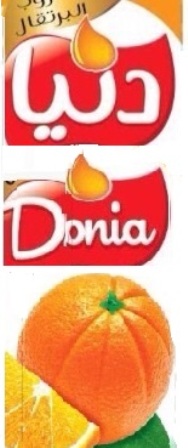 رِاطةياندنى ذمارة (72)رقم الاعلان(72)خاوةنى هيَما :- كؤمثانياى خيرات الخليج بؤ بازرطانى طشتى 0ناونيشان خاوةنى هيَما :- هةوليَر – طةرةكي بةختيارى 0  ناوى هيَما وثؤلَي بةرهةم :- (Tim RINGO) – (39 ز)( 31  أ) 0ريَكةوت و ذمارةى ثيَشكةش كردنى داواكارى:- (3614) لة 15/8/2016 0000000000000000000000000000مالك العلامة :- شركة خيرات الخليج للتجارة العامة 0العنوان الكامل لمالك العلامة :- اربيل / محلة بختيارى 0اسم العلامة وصنفها :- (Tim RINGO) – (39 ز)(31 أ) 0تاريخ ورقم تقديم الطلب :- (3614) في 15/8/2016 0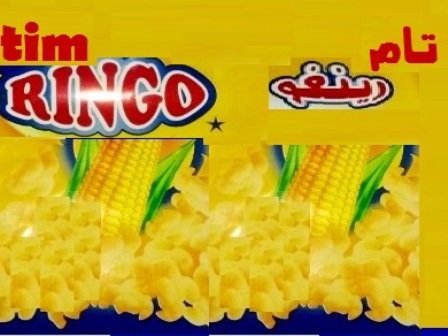 رِاطةياندنى ذمارة (72)رقم الاعلان(72)خاوةنى هيَما :- كؤمثانياى  فايوم هولدنغ ش.م.ل/ رةطةزى لوبناني 0ناونيشان خاوةنى هيَما :- الزلقا،سيتيه موسى سنتر، بلوك سي،نهؤمى 10، نوسينطةى ذمارة 133، المتن، لبنان 0ناوى هيَما وثؤلَي بةرهةم :- (Fresh Spritz  ) – (3 أ،ب،ج،د) 0ريَكةوت و ذمارةى ثيَشكةش كردنى داواكارى:- (3615) لة 23/8/2016 00000000000000000000مالك العلامة :- شركة    فايوم هولدنغ ش.م.ل/ الجنسية اللبنانية 0العنوان الكامل لمالك العلامة:- الزلقا،سيتيه موسى سنتر، بلوك سي،الطابق العاشر، مكتب رقم 133، المتن، لبنان 0اسم العلامة وصنفها :- (Fresh Spritz  ) – (3 أ،ب،ج،د) 0تاريخ ورقم تقديم الطلب :- (3615) في 23/8/2016 0رِاطةياندنى ذمارة (72)رقم الاعلان(72)خاوةنى هيَما :- كؤمثانياى  BEST FOOD DIS TICARET LIMITED SIRKETI/ رةطةزى توركي 0ناونيشان خاوةنى هيَما :- Sekicesme Mahallesi Dr. Mehmet Armutlu Cad. No:22A MERKEZ KARAMAN 0ناوى هيَما وثؤلَي بةرهةم :- (Alvien) – (30 ح ،ط،م) 0ريَكةوت و ذمارةى ثيَشكةش كردنى داواكارى:- (3616) لة 23/8/2016 00000000000000000000مالك العلامة :- شركة BEST FOOD DIS TICARET LIMITED SIRKETI / الجنسية التركية 0العنوان الكامل لمالك العلامة:- Sekicesme Mahallesi Dr. Mehmet Armutlu Cad. No:22A MERKEZ KARAMAN0اسم العلامة وصنفها :- (Alvien) – (30 ح ،ط،م) 0تاريخ ورقم تقديم الطلب :- (3616) في 23/8/2016 0رِاطةياندنى ذمارة (72)رقم الاعلان(72)خاوةنى هيَما :- بازرطان  سفر حسين أبراهيم 0ناونيشان خاوةنى هيَما :- دهؤك،شةقامى KRO،بينايةى شيرنةمةنى صالح سيدؤ 0ناوى هيَما وثؤلَي بةرهةم :- (Maharani مهرانى) – (30 ه) 0ريَكةوت و ذمارةى ثيَشكةش كردنى داواكارى:- (3617) لة 29/8/2016 00000000000000000000مالك العلامة :- شركة  سفر حسين أبراهيم 0العنوان الكامل لمالك العلامة:- دهوك،شارع KRO،عمارة حلويات صالح سيدؤ 0اسم العلامة وصنفها :- (Maharani مهرانى) – (30 ه) 0تاريخ ورقم تقديم الطلب :- (3617) في 29/8/2016 0رِاطةياندنى ذمارة (72)رقم الاعلان(72)خاوةنى هيَما :- كؤمثانياى  بيناى ضاو 0ناونيشان خاوةنى هيَما :- سليمانى - تانجةرؤ 0ناوى هيَما وثؤلَي بةرهةم :- (Raghi راقى  ) – (3 أ،ب) 0ريَكةوت و ذمارةى ثيَشكةش كردنى داواكارى:- (3618) لة 29/8/2016 00000000000000000000مالك العلامة :- شركة بيناى ضاو 0العنوان الكامل لمالك العلامة:- سليمانية - تانجرو 0اسم العلامة وصنفها :- (Raghi راقى  ) – (3 أ،ب) 0تاريخ ورقم تقديم الطلب :- (3618) في  29/8/2016 0رِاطةياندنى ذمارة (72)رقم الاعلان(72)خاوةنى هيَما :- كؤمثانياى  طانين سنوردار بؤ بازرطانى دةرةوة/ رةطةزى توركي 0ناونيشان خاوةنى هيَما :- انجيلى بينار محلسى (36006)جادسى ذمارة (1) كبكب بلازا نهومى(4 د)شهيد كامل –غازى عنتاب/ تركيا 0ناوى هيَما وثؤلَي بةرهةم :- (iTALi ايتالي) – (11 أ،ب،ج،د،ه،و،ز،ح،ط،25 أ،ب،ج) 0ريَكةوت و ذمارةى ثيَشكةش كردنى داواكارى:- (3619) لة 28/8/2016 00000000000000000000مالك العلامة :- شركة طانين المحدودة للتجارة الخارجية/ الجنسية التركية  0العنوان الكامل لمالك العلامة:- انجيلى بينار محلسى (36006)جادسى رقم (1) كبكب بلازا قاط(4 د)شهيد كامل –غازى عنتاب/ تركيا 0اسم العلامة وصنفها :- (iTALi ايتالي) – (11 أ،ب،ج،د،ه،و،ز،ح،ط،25 أ،ب،ج) 0تاريخ ورقم تقديم الطلب :- (3619) في 28/8/2016 0رِاطةياندنى ذمارة (72)رقم الاعلان(72)خاوةنى هيَما :- كؤمثانياى  ذا غلنليفت ديستيلرز/ رةطةزى بريتاني  0ناونيشان خاوةنى هيَما :- 113-111 رنفريو رود، رنفريوشاير،بي أي 3 4 دي واي ـ الملكة المتحدة 0ناوى هيَما وثؤلَي بةرهةم :- (THE GLENLIVET ) – (33 أ،ب،ج) 0ريَكةوت و ذمارةى ثيَشكةش كردنى داواكارى:- (3620) لة 23/8/2016 00000000000000000000مالك العلامة :- شركة ذا غلنليفت ديستيلرز/ الجنسية البريطانية  0العنوان الكامل لمالك العلامة:- 113-111 رنفريو رود، رنفريوشاير،بي أي 3 4 دي واي ـ الملكة المتحدة 0اسم العلامة وصنفها :- (THE GLENLIVET ) – (33 أ،ب،ج) 0تاريخ ورقم تقديم الطلب :- (3620) في 23/8/2016 0رِاطةياندنى ذمارة (72)رقم الاعلان(72)خاوةنى هيَما :- كؤمثانياى  جيمكو/ رةطةزى لوبناني 0ناونيشان خاوةنى هيَما :- مصنع جيمكو، شةقامى شارى ثيشةسازى،بعبدات،المتن، لبنان 0ناوى هيَما وثؤلَي بةرهةم :- (Chamsa  شمسا) – (3 ج) 0ريَكةوت و ذمارةى ثيَشكةش كردنى داواكارى:- (3621) لة 22/8/2016 00000000000000000000مالك العلامة :- شركة جيمكو/ الجنسية اللبنانية 0العنوان الكامل لمالك العلامة:- مصنع جيمكو، شارع المدينة الصناعية،بعبدات،المتن، لبنان 0اسم العلامة وصنفها :- (Chamsa  شمسا) – (3 ج) 0تاريخ ورقم تقديم الطلب :- (3621) في 22/8/2016 0رِاطةياندنى ذمارة (72)رقم الاعلان(72)خاوةنى هيَما :- كؤمثانياى  انترناشنال هاوس أوف بانكيكس، ال ال سى/ وةلايةتة يةكطرتوةكانى ئةمريكا 0ناونيشان خاوةنى هيَما :- 450 نورث براند بولفارد، نهومى حةوت،غليدالي، كاليفورنيا91203، وةلايةتة يةكطرتوةكانى ئةمريكا 0ناوى هيَما وثؤلَي بةرهةم :- (International House Of Pancakes, LLC) – (42 أ،ب) 0ريَكةوت و ذمارةى ثيَشكةش كردنى داواكارى:- (3622) لة 22/8/2016 00000000000000000000مالك العلامة :- شركة انترناشنال هاوس أوف بانكيكس، ال ال سى/ الولايات المتحدة الامريكية 0العنوان الكامل لمالك العلامة:- 450 نورث براند بولفارد، الطابق السابع،غليدالي، كاليفورنيا 91203، الولايات المتحدة الامريكية 0اسم العلامة وصنفها :- (International House Of Pancakes, LLC) – (42 أ،ب) 0تاريخ ورقم تقديم الطلب :- (3622) في 22/8/2016 0رِاطةياندنى ذمارة (72)رقم الاعلان(72)خاوةنى هيَما :- كؤمثانياى  ساحل العراق 0ناونيشان خاوةنى هيَما :- سليمانى-ناوضةى ثيشةسازى/1 0ناوى هيَما وثؤلَي بةرهةم :- (COWBOY راعي البقر) – (29 ه) 0ريَكةوت و ذمارةى ثيَشكةش كردنى داواكارى:- (3623) لة 30/8/2016 00000000000000000000مالك العلامة :- شركة ساحل العراق  0العنوان الكامل لمالك العلامة:- سليمانية -منطقة صناعة/1 0اسم العلامة وصنفها :- (COWBOY راعي البقر) – (29 ه) 0 تاريخ ورقم تقديم الطلب :- (3623) في 30/8/2016 0رِاطةياندنى ذمارة (72)رقم الاعلان(72)خاوةنى هيَما :- كؤمثانياى  ساحل العراق 0ناونيشان خاوةنى هيَما :- سليمانى – ناوضةى ثيشةسازى /1 0ناوى هيَما وثؤلَي بةرهةم :- (Yara) – (29-30-31) 0ريَكةوت و ذمارةى ثيَشكةش كردنى داواكارى:- (3624) لة 30/8/2016 00000000000000000000مالك العلامة :- شركة ساحل العراق 0العنوان الكامل لمالك العلامة:- سليمانية – منطقة صناعية /1 0اسم العلامة وصنفها :- (Yara) – (29-30-31 ) 0 تاريخ ورقم تقديم الطلب :- (3624) في 30/8/2016 0رِاطةياندنى ذمارة (72)رقم الاعلان(72)خاوةنى هيَما :- كؤمثانياى  ساحل العراق 0ناونيشان خاوةنى هيَما :- سليمانى – ناوضةى ثيشةسازى /1 0ناوى هيَما وثؤلَي بةرهةم :- (Golden Cow) – (29 ه) 0ريَكةوت و ذمارةى ثيَشكةش كردنى داواكارى:- (3625) لة 30/8/2016 00000000000000000000مالك العلامة :- شركة ساحل العراق 0العنوان الكامل لمالك العلامة:- سليمانية – منطقة صناعية /1 0اسم العلامة وصنفها :- (Golden Cow) – (29 ه)تاريخ ورقم تقديم الطلب :- (3625) في 30/8/2016 0رِاطةياندنى ذمارة (72)رقم الاعلان(72)خاوةنى هيَما :- كؤمثانياى  ساحل العراق 0ناونيشان خاوةنى هيَما :- سليمانى- ناوضةى ثيشةسازى/1 0ناوى هيَما وثؤلَي بةرهةم :- ( Naza نازة) – (29-30-31(32 ب) 0ريَكةوت و ذمارةى ثيَشكةش كردنى داواكارى:- (3626) لة 30/8/2016 00000000000000000000مالك العلامة :- شركة ساحل العراق 0العنوان الكامل لمالك العلامة:- سليمانية – منطقة صناعية /1 0اسم العلامة وصنفها :- (Naza نازة) – (29-30-31(32 ب)تاريخ ورقم تقديم الطلب :- (3626) في 30/8/2016 0رِاطةياندنى ذمارة (72)رقم الاعلان(72)خاوةنى هيَما :- كؤمثانياى  ساحل العراق 0ناونيشان خاوةنى هيَما :- سليمانى- ناوضةى ثيشةسازى/1 0ناوى هيَما وثؤلَي بةرهةم :- (Yar يار) – (29-30-31(32 ب) 0ريَكةوت و ذمارةى ثيَشكةش كردنى داواكارى:- (3627) لة 30/8/2016 00000000000000000000مالك العلامة :- شركة ساحل العراق 0العنوان الكامل لمالك العلامة:- سليمانية – منطقة صناعية /1 0اسم العلامة وصنفها :- (Yar يار) – (29-30-31(32 ب)تاريخ ورقم تقديم الطلب :- (3627) في 30/8/2016 0رِاطةياندنى ذمارة (72)رقم الاعلان(72)خاوةنى هيَما :- كارطةى سفين 0ناونيشان خاوةنى هيَما :- هةوليَر/ ناوضةى ثيشةسازى باشوور 0ناوى هيَما وثؤلَي بةرهةم :- (Safeen) – (32 ب) 0ريَكةوت و ذمارةى ثيَشكةش كردنى داواكارى:- (3628) لة 30/8/2016 0000000000000000000000000000مالك العلامة :-معمل سفين 0 العنوان الكامل لمالك العلامة :- اربيل/منطقة صناعة شمال 0اسم العلامة وصنفها :- (Safeen) – (32 ب) 0تاريخ ورقم تقديم الطلب :- (3628) في 30/8/2016 0رِاطةياندنى ذمارة (72)رقم الاعلان(72)خاوةنى هيَما :-بازرطان سعد محمد أمين محمد 0ناونيشان خاوةنى هيَما :- هةوليَر/ طوندى ئينطليزى 0 ناوى هيَما وثؤلَي بةرهةم :- (Rue) – (34 سكاير) 0ريَكةوت و ذمارةى ثيَشكةش كردنى داواكارى:- (3629) لة 9/8/2016 0000000000000000000000000000مالك العلامة :- تاجر سعد محمد أمين محمد 0 العنوان الكامل لمالك العلامة :- اربيل/القرية الانكليزية 0    اسم العلامة وصنفها :- (Rue) – (34 سكاير) 0تاريخ ورقم تقديم الطلب :- (3629) في 9/8/2016 0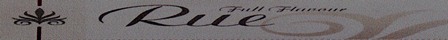 رِاطةياندنى ذمارة (72)رقم الاعلان(72)خاوةنى هيَما :- كؤمثانياى لوةسان 0ناونيشان خاوةنى هيَما :- سليمانى/ ناحيةى ضوارقورنة0 ناوى هيَما وثؤلَي بةرهةم :- (PelisTank) – (29 ز-31 أ) 0ريَكةوت و ذمارةى ثيَشكةش كردنى داواكارى:- (3630) لة 22/8/2016 0000000000000000000000000000مالك العلامة :- شركة لوةسان 0 العنوان الكامل لمالك العلامة :- سليمانية / ناحية جوارقورنة 0اسم العلامة وصنفها :- (PelisTank) – (29 ز-31 أ) 0تاريخ ورقم تقديم الطلب :- (3630) في 22/8/2016 0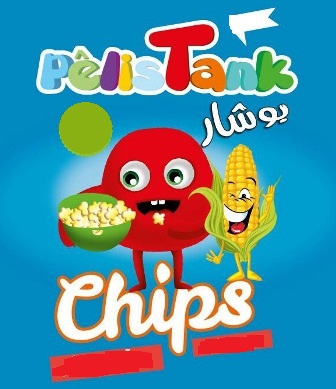 رِاطةياندنى ذمارة (72)رقم الاعلان(72)خاوةنى هيَما :- كؤمثانياى    /ETSUN entegre tarim urunleri sanayi ve ticaret anonimرةطةزى توركي 0ناونيشان خاوةنى هيَما :- levent esen tepe mah Harman cad ali kaya sok polat-plaza bl no 4 k:14 sisli istanbul 0ناوى هيَما وثؤلَي بةرهةم :- (تكسان TEKSEN  ) – (29 و) 0ريَكةوت و ذمارةى ثيَشكةش كردنى داواكارى:- (3631) لة 28/8/2016 00000000000000000000مالك العلامة :- شركة   /ETSUN entegre tarim urunleri sanayi ve ticaret الجنسية التركية 0العنوان الكامل لمالك العلامة:- levent esen tepe mah Harman cad ali kaya sok polat-plaza bl no 4 k:14 sisli istanbul 0اسم العلامة وصنفها :- (تكسان TEKSEN  ) – (29 و) 0تاريخ ورقم تقديم الطلب :- (3631) في 28/8/2016 0رِاطةياندنى ذمارة (72)رقم الاعلان(72)خاوةنى هيَما :- كؤمثانياى    /ETSUN entegre tarim urunleri sanayi ve ticaret anonimرةطةزى توركي 0ناونيشان خاوةنى هيَما :- levent esen tepe mah Harman cad ali kaya sok polat-plaza bl no 4 k:14 sisli istanbul 0ناوى هيَما وثؤلَي بةرهةم :- (يكسان YEKSEN  ) – (29 و) 0ريَكةوت و ذمارةى ثيَشكةش كردنى داواكارى:- (3632) لة 28/8/2016 00000000000000000000مالك العلامة :- شركة   /ETSUN entegre tarim urunleri sanayi ve ticaret الجنسية التركية 0العنوان الكامل لمالك العلامة:- levent esen tepe mah Harman cad ali kaya sok polat-plaza bl no 4 k:14 sisli istanbul 0اسم العلامة وصنفها :- (يكسان YEKSEN  ) – (29 و) 0تاريخ ورقم تقديم الطلب :- (3632) في 28/8/2016 0رِاطةياندنى ذمارة (72)رقم الاعلان(72)خاوةنى هيَما :- كؤمثانياى  ايفور ايش فى ديش/ رةطةزى توركي 0ناونيشان خاوةنى هيَما :- 2.اورجانايز سانايى بولجيسى ، فالى معمر جولر بولفاري،نو:34، شهيد كامل، غازى عنتاب/توركيا 0ناوى هيَما وثؤلَي بةرهةم :- (Doni Baby) – (3 ج،5 أ،16 أ) 0ريَكةوت و ذمارةى ثيَشكةش كردنى داواكارى:- (3633) لة 29/8/2016 00000000000000000000مالك العلامة :- شركة ايفور ايش فى ديش/ الجنسية التركية 0العنوان الكامل لمالك العلامة:- 2.اورجانايز سانايى بولجيسى ، فالى معمر جولر بولفاري،نو:34، شهيد كامل، غازى عنتاب/تركيا 0اسم العلامة وصنفها :- (Doni Baby) – (3 ج،5 أ،16 أ) 0تاريخ ورقم تقديم الطلب :- (3633) في 29/8/2016 0رِاطةياندنى ذمارة (72)رقم الاعلان(72)خاوةنى هيَما :- كؤمثانياى  بيمز اياككابيجيليك/ رةطةزى توركي  0ناونيشان خاوةنى هيَما :- صلاح الدين الايوبى ماهاليسى ، اوغور مومجو جاديسى،نو:31، ايسينيورت- ئةستةنبول/ توركيا 0ناوى هيَما وثؤلَي بةرهةم :- (M.P.) – (25 ه،و) 0ريَكةوت و ذمارةى ثيَشكةش كردنى داواكارى:- (3634) لة 30/8/2016 00000000000000000000مالك العلامة :- شركة بيمز اياككابيجيليك/ الجنسية التركية  0العنوان الكامل لمالك العلامة:- صلاح الدين الايوبى ماهاليسى ، اوغور مومجو جاديسى،نو:31، ايسينيورت- اسطنبول/ تركيا 0اسم العلامة وصنفها :- (M.P.) – (25 ه،و) 0تاريخ ورقم تقديم الطلب :- (3634) في 30/8/2016 0رِاطةياندنى ذمارة (72)رقم الاعلان(72)خاوةنى هيَما :- كؤمثانياى  كرونجي بؤ خواردةمةنى كازييةكان تةندروستى وشيرةمةنى سنوردار 0ناونيشان خاوةنى هيَما :- هةوليَر / شةقامى 60 مةترى 0ناوى هيَما وثؤلَي بةرهةم :- (قداح QADAH) – (32 ب) 0ريَكةوت و ذمارةى ثيَشكةش كردنى داواكارى:- (3635) لة 29/8/2016 00000000000000000000مالك العلامة :- شركة كرونجي للمشروبات الغازية والصحية والعصائر المحدودة 0العنوان الكامل لمالك العلامةاربيل/شارع 60 متر0اسم العلامة وصنفها :- (قداح QADAH) – (32 ب) 0تاريخ ورقم تقديم الطلب :- (3635) في 29/8/2016 0رِاطةياندنى ذمارة (72)رقم الاعلان(72)خاوةنى هيَما :- كؤمثانياى  كرونجي بؤ خواردةمةنى كازييةكان تةندروستى وشيرةمةنى سنوردار 0ناونيشان خاوةنى هيَما :- هةوليَر / شةقامى 60 مةترى 0ناوى هيَما وثؤلَي بةرهةم :- (رحيق Rahiq) – (32 ب) 0ريَكةوت و ذمارةى ثيَشكةش كردنى داواكارى:- (3636) لة 29/8/2016 00000000000000000000مالك العلامة :- شركة كرونجي للمشروبات الغازية والصحية والعصائر المحدودة 0العنوان الكامل لمالك العلامة:- اربيل/شارع 60 متر0اسم العلامة وصنفها :- (رحيق Rahiq) – (32 ب) 0تاريخ ورقم تقديم الطلب :- (3636) في 29/8/2016 0رِاطةياندنى ذمارة (72)رقم الاعلان(72)خاوةنى هيَما :- كؤمثانياى  ميهن/ رةطةزى ئيراني 0ناونيشان خاوةنى هيَما :- اسلامشهر –بةرةمبةر طةرةكي قائمية- شركت ميهن - ايران 0ناوى هيَما وثؤلَي بةرهةم :- (برنارد Bernard) – ((28 أ،ب،ج) (29 أ،ب،ج،د،ه،و،ز،ح) (30 أ،ب،ج،د،ه،و،ز،ح،ط،ي،ك،ل،م،ن،ع،ق،ر) ( 31 أ،ب،ج،د،ه،و،ز) (32 أ،ب،ج)) 0ريَكةوت و ذمارةى ثيَشكةش كردنى داواكارى:- (3637) لة 28/8/2016 00000000000000000000مالك العلامة :- شركة ميهن/ الجنسية الايرانية 0العنوان الكامل لمالك العلامة:- اسلامشهر –مقابل حي قائمية- شركت ميهن – ايران 0اسم العلامة وصنفها :- (برنارد Bernard) – ((28 أ،ب،ج) (29 أ،ب،ج،د،ه،و،ز،ح) (30 أ،ب،ج،د،ه،و،ز،ح،ط،ي،ك،ل،م،ن،ع،ق،ر)                                      ( 31 أ،ب،ج،د،ه،و،ز) (32 أ،ب،ج))تاريخ ورقم تقديم الطلب :- (3637) في 28/8/2016 0رِاطةياندنى ذمارة (72)رقم الاعلان(72)خاوةنى هيَما :- كؤمثانياى  ميهن/ رةطةزى ئيراني 0ناونيشان خاوةنى هيَما :- اسلامشهر –بةرةمبةر طةرةكي قائمية- شركت ميهن - ايران 0ناوى هيَما وثؤلَي بةرهةم :- (ميهن Mihan) – ((2 أ،ب،ج،د) (17 أ،ب،ج،د) (25 أ،ب،ج) (28 أ،ب،ج) ( 29 أ،ب،ج،د،ه،و،ز،ح) ( 30 أ،ب،ج،د،ه،و،ز،ح،ط،ي،ك،ل،م،ن،ع،ف،ص،ق،ر) ( 31 أ،ب،ج،د،ه،و،ز) (32 أ،ب،ج)) 0ريَكةوت و ذمارةى ثيَشكةش كردنى داواكارى:- (3638) لة 28/8/2016 00000000000000000000مالك العلامة :- شركة ميهن/ الجنسية الايرانية 0العنوان الكامل لمالك العلامة:- اسلامشهر –مقابل حي قائمية- شركت ميهن - ايران0اسم العلامة وصنفها :- (ميهن Mihan) – ((2 أ،ب،ج،د) (17 أ،ب،ج،د) (25 أ،ب،ج) (28 أ،ب،ج) ( 29 أ،ب،ج،د،ه،و،ز،ح) ( 30 أ،ب،ج،د،ه،و،ز،ح،ط،ي،ك،ل،م،ن،ع،ف،ص،ق،ر) ( 31 أ،ب،ج،د،ه،و،ز) (32 أ،ب،ج)) 0تاريخ ورقم تقديم الطلب :- (3638) في 28/8/2016 0رِاطةياندنى ذمارة (72)رقم الاعلان(72)خاوةنى هيَما :- كؤمثانياى  ميهن/ رةطةزى ئيراني 0ناونيشان خاوةنى هيَما :- اسلامشهر –بةرةمبةر طةرةكي قائمية- شركت ميهن - ايران 0ناوى هيَما وثؤلَي بةرهةم :- (طبيعت TABIAT) – ((28 أ،ب،ج) ( 29 أ،ب،ج،د،ه،و،ز،ح)                                                                  (30 أ،ب،ج،د،ه،و،ز،ح،ط،ي،ك،ل،م،ن،س،ع،ف،ص،ق،ر) (31 أ،ب،ج،د،ه،و،ز) ( 32 أ،ب،ج)) 0ريَكةوت و ذمارةى ثيَشكةش كردنى داواكارى:- (3639) لة 28/8/2016 00000000000000000000مالك العلامة :- شركة ميهن/ الجنسية الايرانية 0العنوان الكامل لمالك العلامة:- اسلامشهر –مقابل حي قائمية- شركت ميهن - ايران0اسم العلامة وصنفها :- (طبيعت TABIAT) – ((28 أ،ب،ج) ( 29 أ،ب،ج،د،ه،و،ز،ح)                                                                   (30 أ،ب،ج،د،ه،و،ز،ح،ط،ي،ك،ل،م،ن،س،ع،ف،ص،ق،ر) (31 أ،ب،ج،د،ه،و،ز) ( 32 أ،ب،ج)) 0تاريخ ورقم تقديم الطلب :- (3639) في 28/8/2016 0رِاطةياندنى ذمارة (72)رقم الاعلان(72)خاوةنى هيَما :- كؤمثانياى  ميهن/ رةطةزى ئيراني 0ناونيشان خاوةنى هيَما :- اسلامشهر –بةرةمبةر طةرةكي قائمية- شركت ميهن - ايران 0ناوى هيَما وثؤلَي بةرهةم :- (هايلي Highiy) – ((28 أ،ب،ج) (29 أ،ب،ج،د،ه،و،ز،ح) ( 30 أ،ب،ج،د،ه،و،ز،ح،ط،ي،ك،ل،م،ن،س،ع،ف،ص،ق،ر) (31 أ،ب،ج،د،ه،و،ز) ( 32 أ،ب،ج)) 0ريَكةوت و ذمارةى ثيَشكةش كردنى داواكارى:- (3640) لة 28/8/2016 00000000000000000000مالك العلامة :- شركة ميهن/ الجنسية الايرانية 0العنوان الكامل لمالك العلامة:- اسلامشهر –مقابل حي قائمية- شركت ميهن - ايران0اسم العلامة وصنفها :- (هايلي Highiy) – ((28 أ،ب،ج) (29 أ،ب،ج،د،ه،و،ز،ح) ( 30 أ،ب،ج،د،ه،و،ز،ح،ط،ي،ك،ل،م،ن،س،ع،ف،ص،ق،ر) (31 أ،ب،ج،د،ه،و،ز) ( 32 أ،ب،ج)) 0تاريخ ورقم تقديم الطلب :- (3640) في 28/8/2016 02016ذمارةى لاثةرِةىبلاَوكراورقم تسلسل النشرةرِيَكةوتى ثيَشكةش كردنى داواكارىتاريخ تقديم الطلبخاوةنى هيَمامالك العلامةهيَماى بازرطانىالعلامة التجاريةثؤلىصنف3526أعادة نشر العلامة بالنشرة 68دووبارة بلاوكراوةي هيَماي بازرطاني كة بلاوكرابوو 68  التاجر  دلير أدريس علي مولتي فروتى MULTI Frutti  مع الشكل30 ح,ط,ى,32 ب,35 ب,ج,42 ح2230أعادة نشر العلامة بالنشرة 55دووبارة بلاوكراوةي هيَماي بازرطاني كة بلاوكرابوو 55  كؤمثانياى   ذا كويكر اوتس كومبني  شركة  ذا كويكر اوتس كومبني  QUAKER  كويكر29أ،ب،و،ه،ز،30 ح،ط2229أعادة نشر العلامة بالنشرة 55دووبارة بلاوكراوةي هيَماي بازرطاني كة بلاوكرابوو 55  كؤمثانياى   ذا كويكر اوتس كومبني  شركة  ذا كويكر اوتس كومبني  QUAKER  كويكر29أ،ب،و،ه،ز،30 ح،ط1880أعادة نشر العلامة بالنشرة 48دووبارة بلاوكراوةي هيَماي بازرطاني كة بلاوكرابوو 48  كؤمثانياى   كرونجىشركة   كرونجىكرونجى Karwanchi32 ج،29 ه1882أعادة نشر العلامة بالنشرة 48دووبارة بلاوكراوةي هيَماي بازرطاني كة بلاوكرابوو 48  كؤمثانياى   كرونجىشركة   كرونجىطازج Tazech32 ج،29 ه27/7/2016كؤمثانياى B.Y.S.K بؤبازرطانى طشتى خزمةتطوازى فيركردن شركة  B.Y.S.K  للتجارة العامة و خدمات التعليم المحدودةBISK 41 أ،ب،ج،د2/8/2016كارطةى نيرطز بؤ بةرهةم هينانى هةموو جؤرين كلينسمعمل نيركز لانتاج مختلف انواع الكلينسSola 16 أ4/8/2016كارطةى كريم عمر محمد امين بؤ بةرهةم هينانى ضثس طةنمةشامىمعمل كريم عمر محمد امين لانتاج الجبس الذرة الصفراءنم نم Nm Nm 29 ز،31 أ4/8/2016كارطةى زةنطين بؤ بةرهةم هينانى ضثس معمل كريم زةنطين لانتاج الجبس زم زم Zam Zam  29 ز،31 أ7/8/2016بازرطان علي ابراهيم ثلنطالتاجر  علي ابراهيم ثلنطداليان فروتى Dalyan Fruity  32 ب،ج7/8/2016بازرطان محمد حبيب عليالتاجر   محمد حبيب عليفالكؤن FALCON 29،30،312/8/2016كؤمثانياى دستر بييو كورب عراق ليمتدشركة  دستر بييو كورب عراق ليمتدسدرة 29 أ،ب،ه،و،ز،30 ه،ر،32 ب،ج2/8/2016كؤمثانياى دستر بييو كورب عراق ليمتدشركة  دستر بييو كورب عراق ليمتدSidra 29 أ،ب،ه،و،ز،30 ه،ر،32 ب،ج31/7/2016كؤمثانياى شاة بؤ بازرطانى طشتى شركة شاة اللتجارة العامة Shai Shahan  شاى شاهان 29،30،3131/7/2016كؤمثانياى شاة بؤ بازرطانى طشتى شركة شاة اللتجارة العامةمةليكانة Malikana 29،30،3131/7/2016كؤمثانياى شاة بؤ بازرطانى طشتى شركة شاة اللتجارة العامة999 29،30،31 ، 32 ب3/8/2016بازرطان محمد نصرالدين صالحالتاجر  محمد نصرالدين صالحرنا Rana 32 ب،ج3/8/2016بازرطان محمد نصرالدين صالحالتاجر  محمد نصرالدين صالحSara Orange  32 ب،ج27/7/2016كارطةى سورة بؤ دروستكردنى ئارايش و ثاككةرةوةكانمعمل تجميل سوره لصناعة مستلزمات التجميل و المنظفاتROSe PARIS 327/7/2016كارطةى سورة معمل سوره MISSLeya 324/7/2016كؤمثانياى ضياو بؤ بازرطانى طشتى و ثيشةسازى طةنجينةى بةستو /برادشركة ضياو للتجارة العامة و الصناعة العصائر المثلجة/برادضياو Chyaw  3 ،29،30، 32 ،ب،ج24/7/2016كؤمثانياى ضياو بؤ بازرطانى طشتى و ثيشةسازى طةنجينةى بةستو /برادشركة ضياو للتجارة العامة و الصناعة العصائر المثلجة/برادشياو SHYAW  3 ،29،30، 32 ،ب،ج24/7/2016كؤمثانياى ضياو بؤ بازرطانى طشتى و ثيشةسازى طةنجينةى بةستو /برادشركة ضياو للتجارة العامة و الصناعة العصائر المثلجة/برادرةيان RAYAN  3 ،29،30، 32 ،ب،ج24/7/2016كؤمثانياى (ثلاتفؤرم)شركة ثلاتفؤرمPLAT MAP37ب,ج ,38أ,42 ز25/7/2016بازرطان بلند عبدالرحمن حسنتاجر بلند عبدالرحمن حسنMargan (25ب,ه,26أ,35ب,ج,3ج27/7/2016كؤمثانياى مصنع الاعراج النتجات اللحومشركة مصنع الاعراج النتجات اللحومJawharat Toulkarem 29أ,ب.ج,د,ه,و,ز,ح27/7/2016كؤمثانياى زهور الريفشركة زهور الريفظى لاظي3 أ,ب,ج,د,5 أ,ب,ج,د,ه,و,21 أ,ب,ج,35 أ,ب,ج27/7/2016كؤمثانياى الوطنية الوليةشركة الوطنية الوليةlevant42 أ,ب27/7/2016كؤمثانياى زهور الريفشركة زهور الريفVilavie3 أ,ب,ج,د,5 أ,ب,ج,د,ه,و,21 أ,ب,ج,35 أ,ب,ج27/7/2016كؤمثانياى the procter&gambleشركة the procter&gamble هيد & شولدرز                      Head & shoulders 3 أ,ب,ج27/7/2016كؤمثانياى زهور الريفشركة زهور الريفVilavie 3 أ,ب,ج,د,5 أ,ب,ج,د,ه,و,21 أ,ب,ج,35 أ,ب,ج27/7/2016كؤمثانياى eat group holdingشركة eat group holdingأزكدينا azkadenya42 أ27/7/2016كؤمثانياى clemen skuchlerشركة clemen skuchlerSuper gold 34 أ,ب3/8/2016بازرطان International Masis Tabak LICAkhtamar Exelusive 34أ.ب.ج3/8/2016كؤمثانياى حناين بازرطانى ذ.م.م            شركة حناين التجارية ذ.م.مAL_Hanayen Trading Company LICHANAYEN 25 ب3/8/2016Braun GmbHBRAUN(7أ.8أ.9ح.10أ.11ب.د.و.14ج) (21أ.ب.ج)3/8/2016The Procter & Gamble CompanyFAIRY3أ.ب27/7/2016Eat Group Holding LimitedLemon42أ3/8/2016The Procter & Gamble Company PRO - Vبروف3أ.ب.ج3/8/2016The Procter & Gamble CompanyPANTENE بانتين3أ.ب.ج3/8/2016نبك عودة ستن م.لBank Audi 36أ.ب.ج.د3/8/2016GUROK TURIZM VE MADENCILIK ANONIM SIRKETIJOALI39ب.42أ.ب3/8/2016Baja food Industries Co Baja باجة 29أ.ب.ج.د.ه.و) (30أ.ب.ج.د.ه.و.ز.ح.ر.ي.ك.ل.م.ن.س.ف.ص.ق.ر) (31أ.ب.ج.د.ه.و.ز)
3/8/2016TOYOTA JIDOSHA KABUSHIKI KAISHA alsoyrading as TOYOTA MOTOR CORPORATIONL  (1أ.)(4أ.ب)(6ه.ح.و.ل)(7أ.ج)(9أ.ب.ج.ه.و.ح.ز)(11أ.ب.ج.د.ح)(27أ.ب.ج)24/7/2016كؤمثانياى ثايونير تيوب Pioner filter tubeBAGHDAD GATE(BG)349/8/2016كؤمثانياى   كالف انترناشنال لؤ  بركنتس أنك/رةطةزنامةى ئةمريكىشركة كالف انترناشنال لو بركنتس أنك/ الجنسية الامريكةGULF37أ9/8/2016كؤمثانياى   كالف انترناشنال لؤ  بركنتس أنك/رةطةزنامةى ئةمريكىشركة كالف انترناشنال لو بركنتس أنك/ الجنسية الامريكةGULF 37أ27/7/2016كؤمثانياى سثاهان نو بهاران/سنور رةطةز ئيرانىشركة سثاهان نو بهاران /المحدودة الجنسية الايرانيالويتا 30ح.ط.ج.د.و13/8/2016بازرطان دانا مدحت سعيدشركة  دانا مدحت سعيدD GENERAL  COLD HOT  1113/8/2016بازرطان نةبةز ابوبكر محمد أمينشركة   نةبةز ابوبكر محمد أمينKANI KHAN  كانى خان 3 أ،ب،29-30،31،32 ب ، 16أ13/8/2016بازرطان أكو أفراسياب على شركة    أكو أفراسياب علىTAJ SULTAN  تاج سلطان 3 ، 29-30، 16 أ، 32 ب 25/7/2016بازرطان سعد أسو اوراها شركة     سعد أسو اوراها OUZO 5  اوزو 33 أ،ب،ج16/8/2016كومثانياى  ANOVA بؤ بةليندةرايةتى بيناسازى و بازرطانىشركة    ANOVA  للمقاولات المبانى والتجارة العامة ANOVA  29-3015/8/2016كؤمثانياى  نور تيل بؤ طةياندن و بةرثرسيتىشركة نور تيل للاتصالات ذات المسوليةNOOR  TEL  37 ج،38 أ، 35 أ،ب،ج15/8/2016كؤمثانياى  Neide  Telecom بؤ خزمةتطوزارى طةياندن و بةرثرسيتىشركة  Neide  Telecom الخدمات للاتصالات ذات المسولية   Neide  TELLECOM 37 ج،38 أ، 35 أ،ب،ج15/8/2016كؤمثانياى  fastlink  Telecom بؤ خزمةتطوزارى طةياندن شركة   fastlink  Telecom الخدمات للاتصالات Fastlink  37 ج،38 أ، 35 أ،ب،ج15/8/2016كؤمثانياى  iReach بؤ دابةش كردنى خزمةتطوزارى ثةيوةنديةكان شركة  iReach  لتوزيع الخدمات للاتصالاتiReach   37 ج،38 أ، 35 أ،ب،ج15/8/2016كؤمثانياى  Regional  Telecom بؤ طةياندن شركة  Regional  Telecom للاتصالات ذات rt GROUP   36 أ،ب،ج،35 أ،ب،ج15/8/2016كؤمثانياى  ئالاى نةوروز تيليكؤم  بؤ طةياندن و بةرثرسيتى سنوردارشركة  ئالاى نةوروز تيليكؤم  للاتصالات ذات المسولية المحدودةNEWROZ TELECOM  36 أ،ب،ج،35 أ،ب،ج9/8/2016كؤمثانياى  واحة الزيوت  بؤ بازرطانى رون و ثارضة يةدةطى ئوتومبيلشركة واحة الزيوت لتجارة و المواد الاحتياطية للسياراتChallenger High Performance Engine Oil4 أ9/8/2016كؤمثانياى  واحة الزيوت  بؤ بازرطانى رون و ثارضة يةدةطى ئوتومبيلشركة واحة الزيوت لتجارة و المواد الاحتياطية للسياراتTOP OIL4 أ9/8/2016كؤمثانياى  واحة الزيوت  بؤ بازرطانى رون و ثارضة يةدةطى ئوتومبيلشركة واحة الزيوت لتجارة و المواد الاحتياطية للسياراتMAGNUM4 أ9/8/2016كؤمثانياى  واحة الزيوت  بؤ بازرطانى رون و ثارضة يةدةطى ئوتومبيلشركة واحة الزيوت لتجارة و المواد الاحتياطية للسياراتShark ENGINE OIL4 أ9/8/2016كؤمثانياى  واحة الزيوت  بؤ بازرطانى رون و ثارضة يةدةطى ئوتومبيلشركة واحة الزيوت لتجارة و المواد الاحتياطية للسياراتزينتيك Zintec 4 أ9/8/2016كؤمثانياى  واحة الزيوت  بؤ بازرطانى رون و ثارضة يةدةطى ئوتومبيلشركة واحة الزيوت لتجارة و المواد الاحتياطية للسياراتVigo  Performance Engine Oil4 أ15/8/2016كؤمثانياى الباحثشركة  الباحثكفين Kafeen  3 أ،ب15/8/2016كؤمثانياى رايناسشركة  رايناسVito  7-8-9-11-21-358/8/2016بازرطان ريباز مصطفى سعيدالتاجر  ريباز مصطفى سعيدElmas6 ك،11 ح،ط8/8/2016بازرطان ريباز مصطفى سعيدالتاجر  ريباز مصطفى سعيدRoz11 ب،ج،و،ح، ط8/8/2016بازرطان هيوا عبدالله رشيدالتاجر   هيوا عبدالله رشيدArmaghan6 ك،11 ح، ط8/8/2016بازرطان هيوا عبدالله رشيدالتاجر   هيوا عبدالله رشيدSan6 ك،11 ح، ط8/8/2016بازرطان هيوا عبدالله رشيدالتاجر   هيوا عبدالله رشيدSultan6 ك،11 ح، ط27/7/2016بازرطان أميد حسن أحمدالتاجر    أميد حسن أحمدTECNOLUX 11، 8 أ،ب3/8/2016كؤمثانياى  رهبةر جواد رحمانالتاجر  رهبةر جواد رحمانR..RANU  29،30،318/8/2016بازرطان عمادالدين عرب عمرالتاجر     عمادالدين عرب عمرICE LAND  35 ب،ج ، 42 أ15/8/2016بازرطان جاسم عبدالله محمدالتاجر جاسم عبدالله محمدMeer  25، 35 ب،ج15/8/2016بازرطان طارق شيخة حسنالتاجر طارق شيخة حسن ALBARAKA البركة30-31-32 فقط=5ب ج د و ,16أ,29-30 ,31أج د ه ز 32ب ج 21/8/2016كؤمبانياى/هةذار طروب (HAJAR GRUP)الشركة/ هةذار طروب ( HAJAR GRUP)هةذار طروث 35 ب ج25/7/2016بازرطان دلشاد عبداللة رشيدالتاجر دلشاد عبداللة رشيدTOOta6ك,11ح,ط ،6ك- 11=ح،ط.4/8/2016Foshan Shunde Ouber Air Conditioner Co.LtdOUBER(11)(ه,ز)16/8/2016كؤمثانياى بابا جونز انترناشنال أنك.  رةطةزى  ئةمريكى شركة بابا جونز انترناشنال أنك .  الجنسية الامريكية  PIZZA PAPA JOHNS30ح16/8/2016شركة طبلية مسعد (ش.م.ل) كؤمثانياى  طبلية مسعد (ش.م.ل)MASSAD طبلية 42أ16/8/2016TOYOTA JIDOSHA KABUSHIKI KAISHAFORTUNER12 أ-ب16/8/2016BILESIMBiotol3أ,ب.ج16/8/2016TOYOTA JIDOSHA KABUSHIKI KAISHARUSH12أ-ب16/8/2016شركة فايومBactol3 أ-ب-ج-د16/8/2016شركة ابكس / الاردنAPEX36 أ
16/8/2016TOYOTA JIDOSHA KABUSHIKI KAISHAAVANZA12 أ-ب16/8/2016شركة غيياه هولدنغ ش.م.لAbd el wahab  42 أ22/8/2016كارطةى (ينابيع الريف)معمل (ينابيع الريف)SIR ROBERT33 22/8/2016كارطةى (ينابيع الريف)معمل (ينابيع الريف)GLAN ROYAL33 22/8/2016كارطةى (ينابيع الريف)معمل (ينابيع الريف)ARZ LEBANON33 22/8/2016كارطةى (ينابيع الريف)معمل (ينابيع الريف)العصري الخاص33 22/8/2016كارطةى (ينابيع الريف)معمل (ينابيع الريف)RED HORSE33 22/8/2016كارطةى (ينابيع الريف)معمل (ينابيع الريف)لذيذا33 4/8/2016اينكا هيجين اونليري سانايى في تجاريت انونيم شيركتيLUlla baby( 3ج) (5 أ) ( 16أ)16/8/2016كؤمثانياى بابا جونز انترناشنال.أنك/رةطةزنامةى ئةمريكىشركة بابا جونز انترناشنال.انك/الجنسية الامريكيةPIZZA PAPA JOHNS(39أ) (42أ)4/8/2016كؤمثانياى ايديليزم اندستريز م.م.حشركة  ايديليزم اندستريز م.م.حcocoal4 ب7/8/2016كؤمثانياى  ايزي بفريج كوشركة   ايزي بفريج كوIZZE32 ب،ج7/8/2016كؤمثانياى  بيسيكو ، انكشركة    بيسيكو ، انكSAY IT WITH PEPSI32 ب،ج7/8/2016كؤمثانياى  افياجن ليمتدشركة     افياجن ليمتدROSS31 ب9/8/2016كؤمثانياى  ايزي بفريج كوشركة   ايزي بفريج كووينة32 ب،ج7/8/2016كؤمثانياى  ذا كوكا- كولا كومبنيشركة    ذا كوكا- كولا كومبنيSPRITE  سبرايت32 أ،ب،ج9/8/2016كؤمثانياى  بهينة شركة    بهينةمهطل Mahgol29 ه،و،32 ب،ج23/8/2016كؤمثانياى Koninklijke VIV Buisman B.Vشركة     Koninklijke VIV Buisman B.Vالمواسم al mawasem29 أ،ب،ج،د،ه،و،ز،ح23/8/2016كؤمثانياى Koninklijke VIV Buisman B.Vشركة     Koninklijke VIV Buisman B.Vالبقرة الحلوب god medal29 أ،ب،ج،د،ه،و،ز،ح8/8/2016بازرطان دلشاد عبدالله رشيدالتاجر  دلشاد عبدالله رشيدD- best6 ك،11 ح،ط4/8/2016كؤمثانياى  ناكسان بلاستيك فى انيرجى سانايى فى تيجاريت أنونيم شيركيتى شركة     ناكسان بلاستيك فى انيرجى سانايى فى تيجاريت أنونيم شيركيتى NAKPILSA22 ب4/8/2016كؤمثانياى  بوست هالى اتهالات اهراجات ليمتد شيركيتىشركة      بوست هالى اتهالات اهراجات ليمتد شيركيتىPost HALI27 أ4/8/2016كؤمثانياى  دمير ادخالات لصناعة و تجارة الالكترونيات المساهمة شركة   دمير ادخالات لصناعة و تجارة الالكترونيات المساهمةFerro14 ج22/8/2016بازرطان  يونس علي سفر التاجر  يونس علي سفرالميسرة AL-MAISRAH11 ح ،ط22/8/2016كؤمثانياى  الفوزشركة   الفوزنخلة البساتين30 ح ، 31 أ22/8/2016كؤمثانياى  اج اج  شركة  اج اجPlaza29 أ،ب،ج،د،ه،و،ز،ح،30 أ،ب،ج،د،ه،و،ز،ح،ط،ي،ك،ل،م،ن،س،ع،ف،ص،ق،ر، 31 أ،ج،د،32 أ،ب،ج22/8/2016كؤمثانياى  RETAIL WORLD LIMITED ريتايل ورلدشركة   RETAIL WORLD LIMITEDريتايل ورلدLifestyle  3،11،14،20،21،2415/8/2016كؤمثانياى  حديابشركة  حديابOUZO 833 أ،ب،ج16/8/2016كؤمثانياى  كيونيت  شركة  كيونيتQNET  مع الشكل9-14-20-2116/8/2016كؤمثانياى  اكسلشركة  اكسلAPCO4 أ21/8/2016كؤمثانياى  الصوفىشركة   الصوفىBel Afia  بالعافية29-30-31-32 ب21/8/2016كؤمثانياى  الصوفىشركة   الصوفىBel Sihha  بالصحة29-30-31-32 ب21/8/2016كؤمثانياى  الصوفىشركة   الصوفىBel Hana  بالهناء29-30-31-32 ب22/8/2016بازرطان هادى محمد فرجالتاجر  هادى محمد فرجالرائد الاصلى 1122/8/2016بازرطان شيرزاد عبدالخالق أحمدالتاجر   شيرزاد عبدالخالق أحمدORIX. 1115/8/2016كؤمثانياى  الخبز البيروتىشركة   الخبز البيروتىBeiruty Bakery  نانى لوبنانى29 د،ه،و،ز،30 ج ،و،ح،ط،م،ن15/8/2016كؤمثانياى  الخبز البيروتىشركة   الخبز البيروتىBeiruty Bakery  كعك Kaak29 د،ه،و،ز،30 ج ،و،ح،ط،م،ن22/8/2016كؤمثانياى  سةركؤشركة     سةركؤSARKO3-35 ب،ج23/8/2016كؤمثانياى  الاهرامشركة    الاهرامBIG BULL 327/8/2016كؤمثانياى  تشيفاز هولدنكز ( أي بي)شركة     تشيفاز هولدنكز ( أي بي)CHIVAS  REGAL33 أ،ب،ج9/8/2016كؤمثانياى  أبليس انترناشيونال، انكشركة      أبليس انترناشيونال، انكApplebees42 أ،ب29/8/2016كؤمثانياى أسياشركة أسياHUGEST GERMAN  4 أ29/8/2016كؤمثانياى أسياشركة أسياGERMAN ACTRES  4 أ29/8/2016كؤمثانياى أسياشركة أسياEKO-MAC  4 أ29/8/2016كؤمثانياى أسياشركة أسياLACOSTE OIL  4 أ29/8/2016كؤمثانياى أسياشركة أسياQUERTZS OIL  4 أ29/8/2016كؤمثانياى أسياشركة أسياتويوما  TOYUMA  4 أ29/8/2016كؤمثانياى أسياشركة أسيا BOIENG OIL  4 أ9/8/2016كؤمثانياى ميرك كي جى اي ايMERCK(1أ,ب,ج,د,ه,و)(2أ,ب,ج,د)( 3أ,ب,ج,د)( 5أ,ب,ج,د,ه,و)( 7أ,ب,ج)( 9ا,ب,ج,د,ه,و,ز,ح)( 10أ,ب)( 11أ,ب,ج,د,ه,و,ز,ح,ط)(16أ,ب,ج,د,ه,و,ز,ح,ط,ي,ك,ل)(17أ,ب,ج,د)(41أ,ب,ج,د)(29أ,ب,ج,د,ه,و,ز,ح)(30أ,ب,ج,د,ه,و,ز,ح,ط,ي,ك,ل,م,ن,س,ع,ف,ص,ق,ر)(32أ,ب,ج)(35أ,ب,ج)(40أ)(42أ,ب,ج,د,ه,و,ز,ح,ط)9/8/2016كؤمثانياى ميرك كي جى اي ايM(1أ,ب,ج,د,ه,و)(5أ,ب,ج,د,ه,و)(10أ,ب)(17أ,ب,ج,د)(32أ,ب,ج)(41أ,ب,ج,د)(2أ,ب,ج,د)(7أ,ب,ج)(11أ,ب,ج,د,ه,و,ز,ح,ط)(29أ,ب,ج,د,ه,و,ز,ح)(35أ,ب,ج)(3أ,ب,ج,د)(9أ,ب,ج,د,ه,و,ز,ح)(16أ,ب,ج,د,ه,و,ز,ح,ط,ي,ك,ل)(30أ,ب,ج,د,ه,و,ز,ح,ط,ي,ك,ل,م,ن,س,ع,ف,ص,ق,ر)(40أ)(42أ,ب,ج,د,ة,و,ز,ح,ط7/8/2016كؤمثانياى بيبسيكو,أنكSAYIT WITH PEPSI32ب,ج22/8/2016كؤمثانياى دنيا العربDonia32ب,ج15/8/2016كؤمثانياى خيرات الخليجTim RINGO29ز31أ 23/8/2016كؤمثانياى فايوم هولدنغ ش.م.ل.شركة  فايوم هولدنغ ش.م.ل.Fresh Spritz3 أ،ب،ج،د23/8/2016كؤمثانياى BEST FOOD DIS TICARET LIMITED SIRKETIشركة  BEST FOOD DIS TICARET LIMITED SIRKETIAlvien 30 ح،ط،م29/8/2016بازرطان سفر حسين أبراهيمالتاجر  سفر حسين أبراهيمMaharani  مهرانى 30 ه29/8/2016كؤمثانياى بيناى ضاوشركة   بيناى ضاوRaghi  راقى 3 أ،ب28/8/2016كؤمثانياى طنينشركة    طنينوينة 11أ،ب،ج،د،ه،و،ز،ط،25 أ،ب،ج23/8/2016كؤمثانياى ذا غلنليفت ديستيلرزشركة     ذا غلنليفت ديستيلرزTHE GLENLIVET32 أ،ب،ج22/8/2016كؤمثانياى جيمكوشركة      جيمكوChamsa  شمسا3 ج22/8/2016كؤمثانياى انترناشنال هاوس أوف بانكيكس ، ال ال سىشركة      انترناشنال هاوس أوف بانكيكس ، ال ال سىInternational House Of Pancakes, LLC42 أ،ب30/8/2016كؤمثانياى (ساحل العراق)شركة (ساحل العراق)COWBOY راعي البقر 29ه 30/8/2016كؤمثانياى (ساحل العراق)شركة (ساحل العراق)Yara يارة29-30-3132ب30/8/2016كؤمثانياى (ساحل العراق)شركة (ساحل العراق)Golden Cow29ه30/8/2016كؤمثانياى (ساحل العراق)شركة (ساحل العراق)Naza نازة29-30-3132ب30/8/2016كؤمثانياى (ساحل العراق)شركة (ساحل العراق)Yar يار29-30-3132ب30/8/2016كارطةى سفينمعمل سفينSafeen32ب9/8/2016بازرطان سعد محمد أمين محمدتاجرسعد محمد أمين محمدRue34 22/8/2016كؤمثانياى (لوةسان)شركة (لوةسان)PeliTank29ز-31أ28/8/2016كؤمثانياى (ETSUN) رةطةزي توركيشركة ETSUN الجنسية التركيةتكسان TEKSEN 29و28/8/2016كؤمثانياى (ETSUN) رةطةزي توركيشركة ETSUN الجنسية التركيةيكسان YEKSEN 29و29/8/2016كؤمثانياى ايفور ايش فى ديششركة  ايفور ايش فى ديشDoni Baby3 ج،5 أ،16 أ30/8/2016كؤمثانياى بيمز اياككابيجيليك شركة  بيمز اياككابيجيليكM.P.25 ه،و29/8/2016كؤمثانياى كرونجيشركة   كرونجي قداح QADAH 32 ب29/8/2016كؤمثانياى كرونجيشركة   كرونجيرحيق Rahiq32 ب28/8/2016كؤمثانياى ميهنشركة    ميهنبرنارد Bernard(28 أ،ب،ج) (29 أ،ب،ج،د،ه،و،ز،ح) (30 أ،ب،ج،د،ه،و،ز،ح،ط،ي،ك،ل،م،ن،ع،ق،ر) ( 31 أ،ب،ج،د،ه،و،ز) (32 أ،ب،ج)28/8/2016كؤمثانياى ميهنشركة    ميهنميهن Mihan(2 أ،ب،ج،د) (17 أ،ب،ج،د) (25 أ،ب،ج) (28 أ،ب،ج) ( 29 أ،ب،ج،د،ه،و،ز،ح) ( 30 أ،ب،ج،د،ه،و،ز،ح،ط،ي،ك،ل،م،ن،ع،ف،ص،ق،ر) ( 31 أ،ب،ج،د،ه،و،ز) (32 أ،ب،ج)28/8/2016كؤمثانياى ميهنشركة    ميهنطبيعت TABIAT (28 أ،ب،ج) ( 29 أ،ب،ج،د،ه،و،ز،ح) (30 أ،ب،ج،د،ه،و،ز،ح،ط،ي،ك،ل،م،ن،س،ع،ف،ص،ق،ر) (31 أ،ب،ج،د،ه،و،ز) ( 32 أ،ب،ج)28/8/2016كؤمثانياى ميهنشركة    ميهنهايلى Highiy(28 أ،ب،ج) (29 أ،ب،ج،د،ه،و،ز،ح) ( 30 أ،ب،ج،د،ه،و،ز،ح،ط،ي،ك،ل،م،ن،س،ع،ف،ص،ق،ر) (31 أ،ب،ج،د،ه،و،ز) ( 32أ،ب،ج)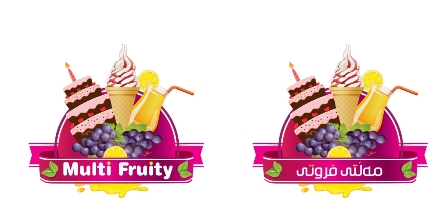 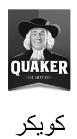 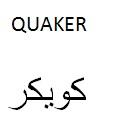 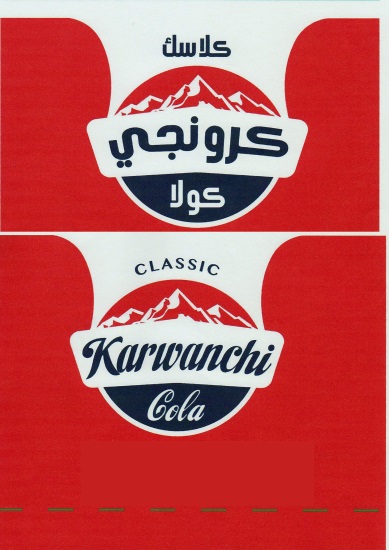 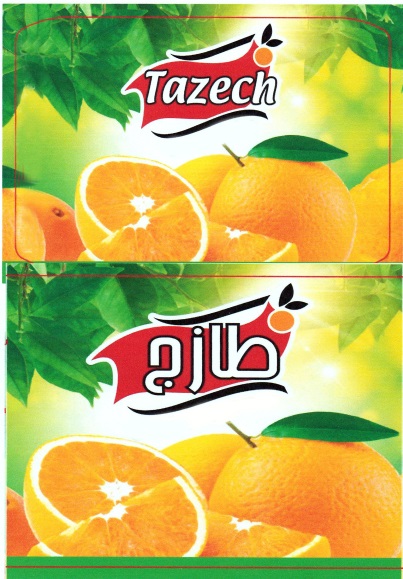 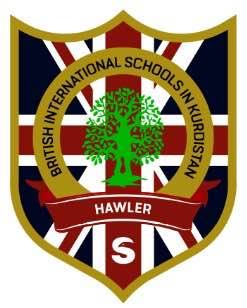 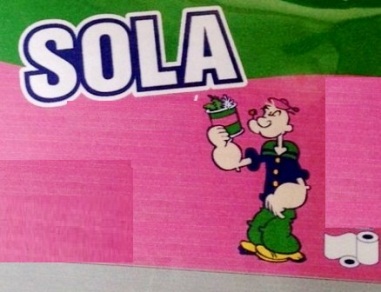 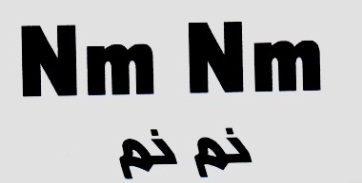 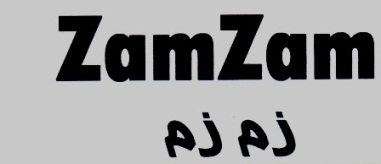 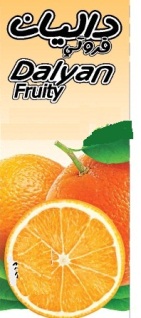 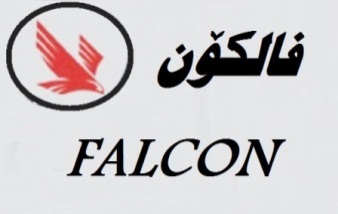 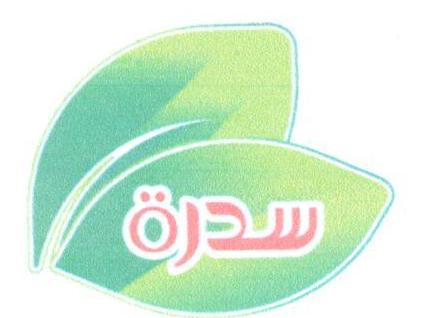 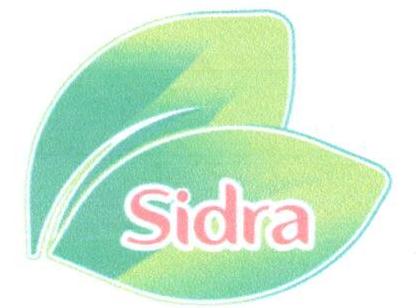 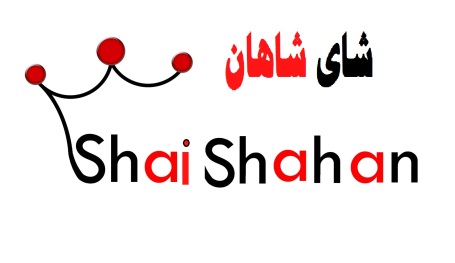 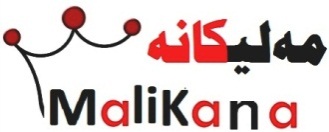 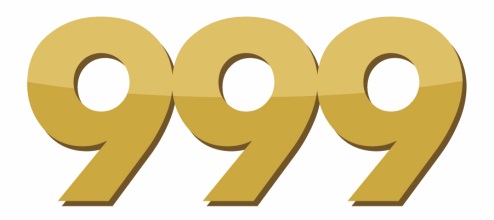 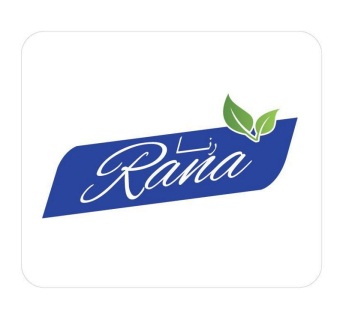 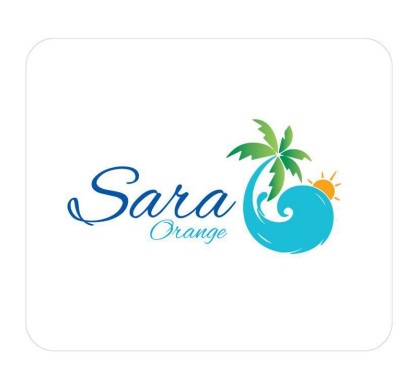 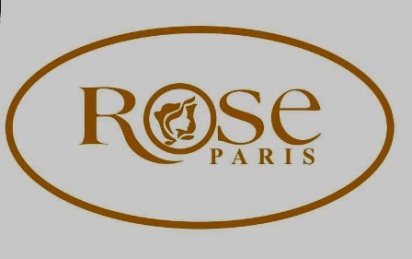 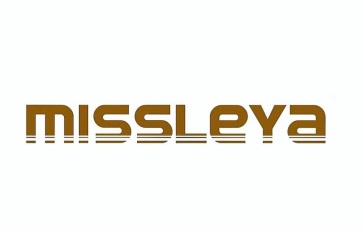 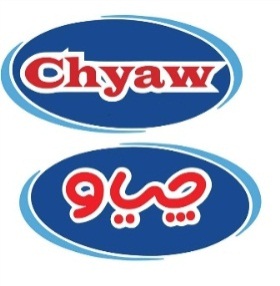 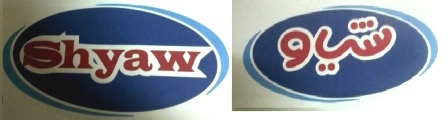 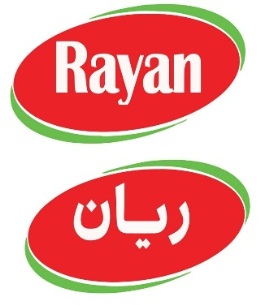 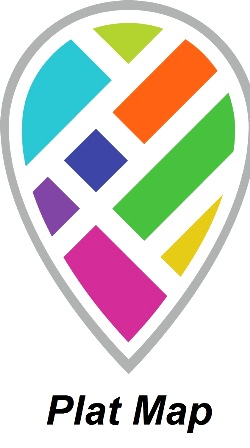 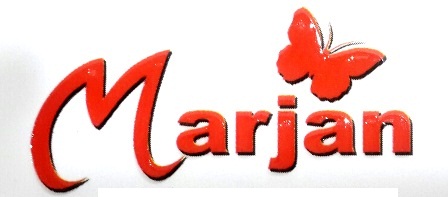 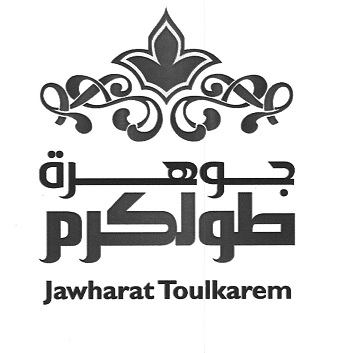 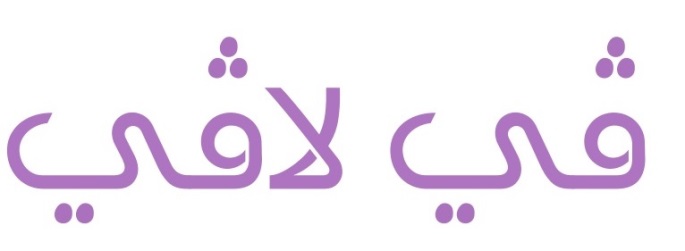 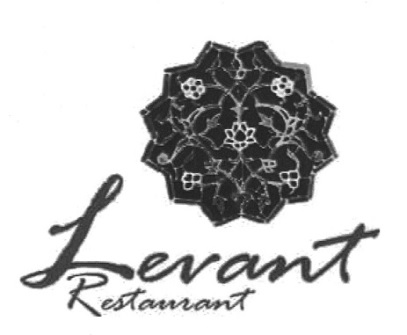 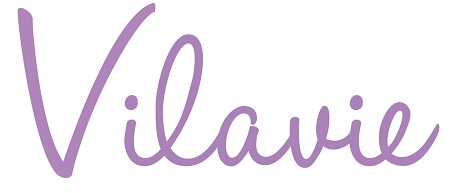 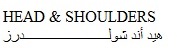 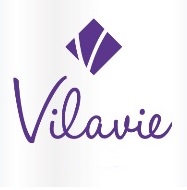 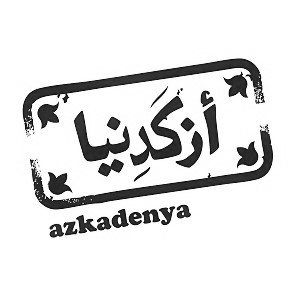 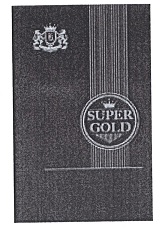 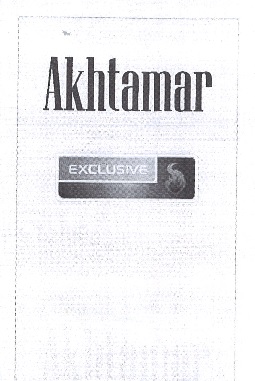 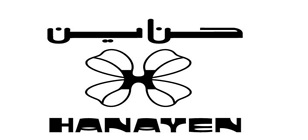 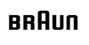 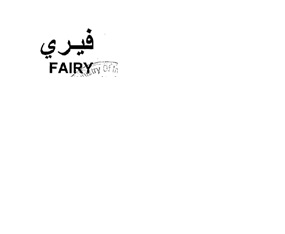 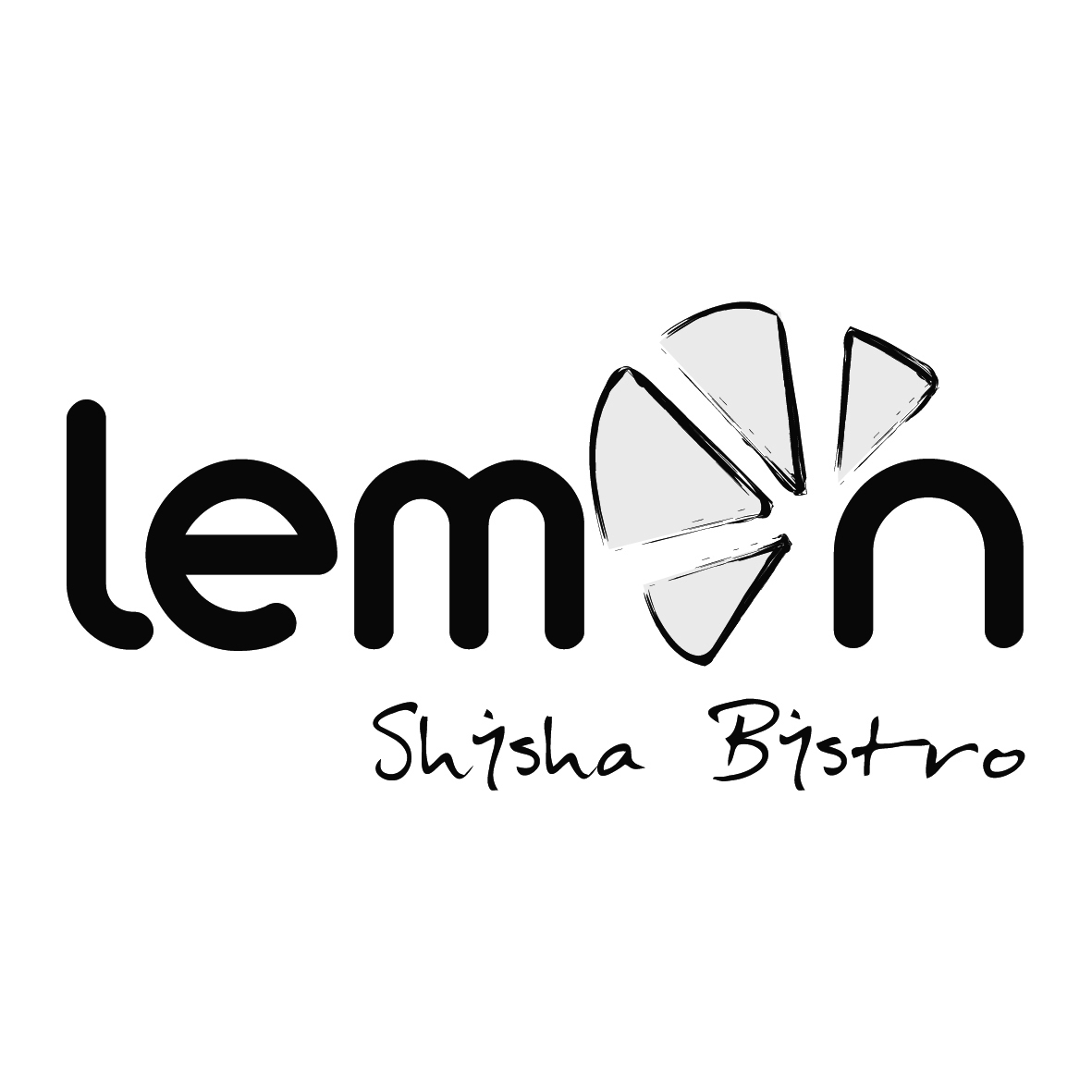 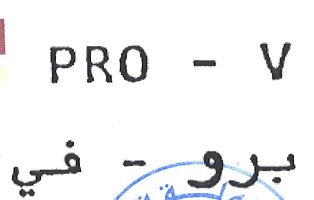 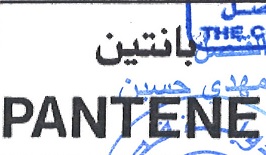 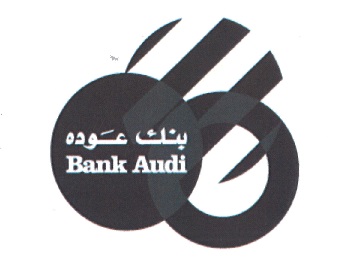 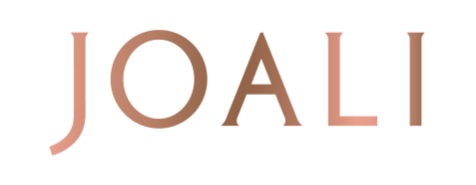 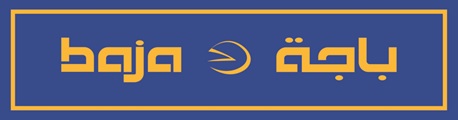 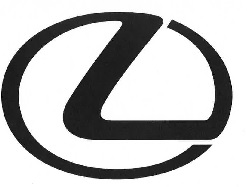 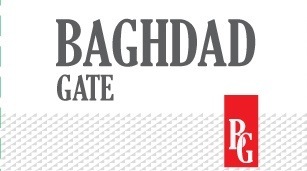 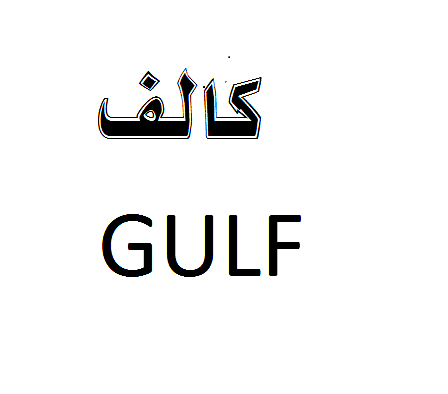 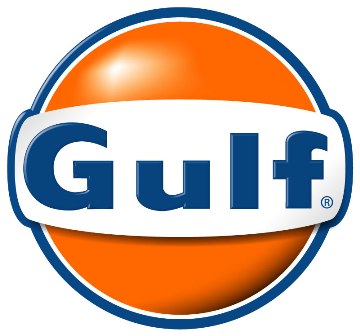 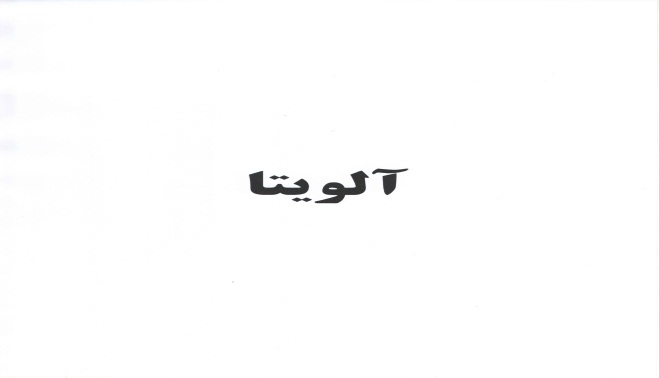 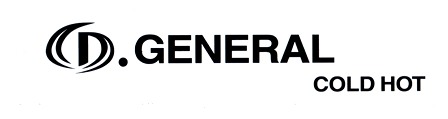 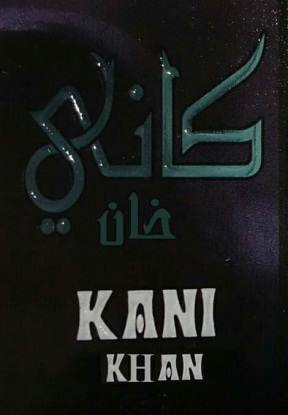 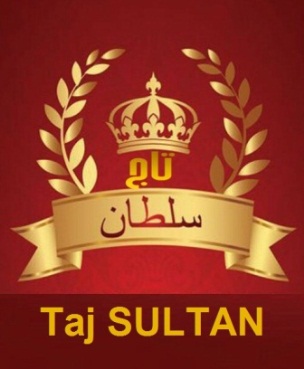 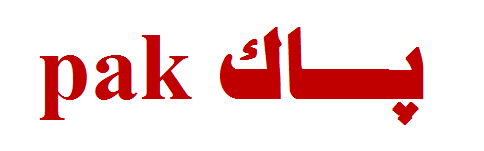 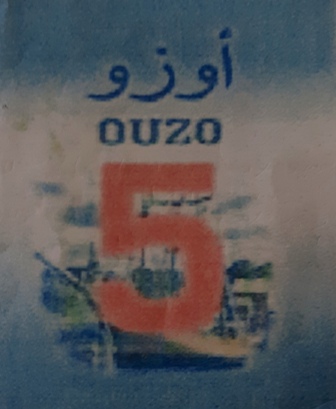 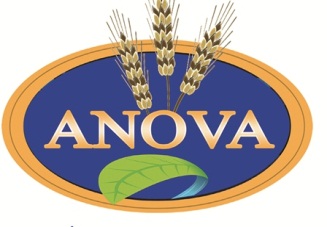 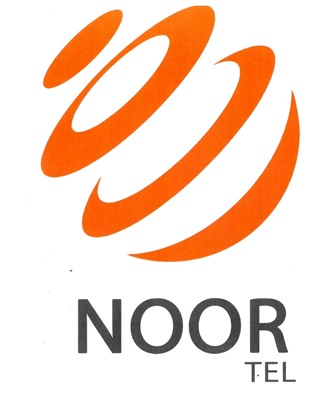 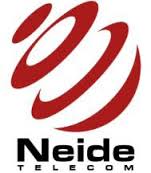 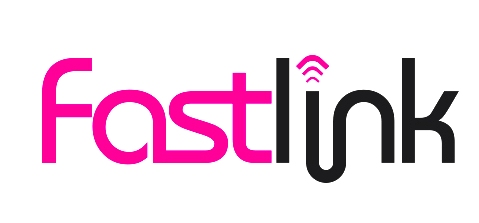 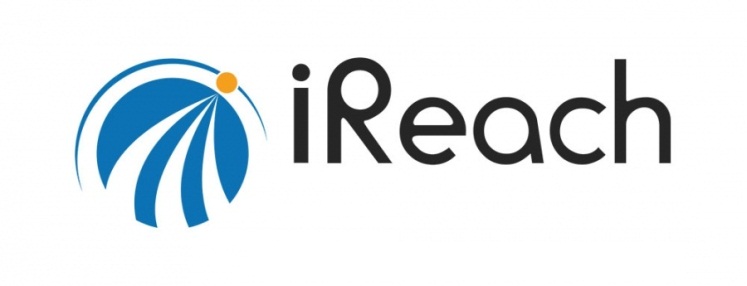 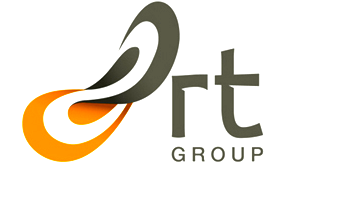 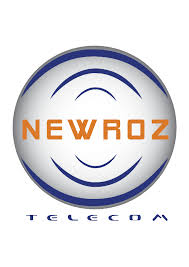 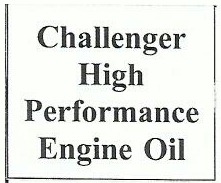 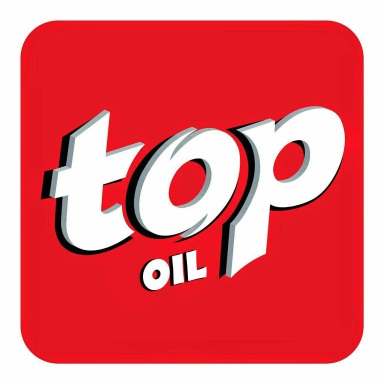 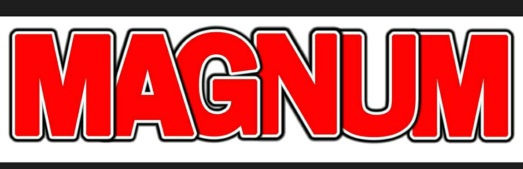 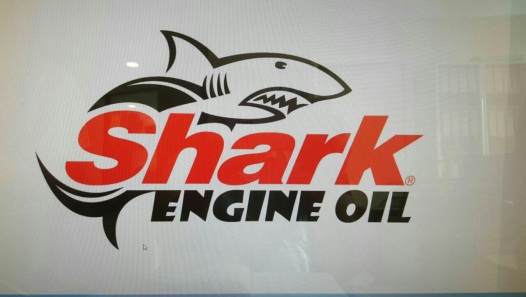 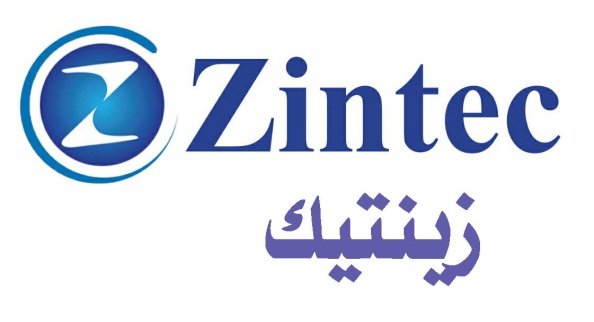 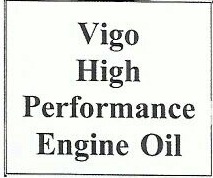 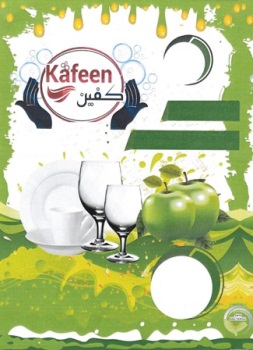 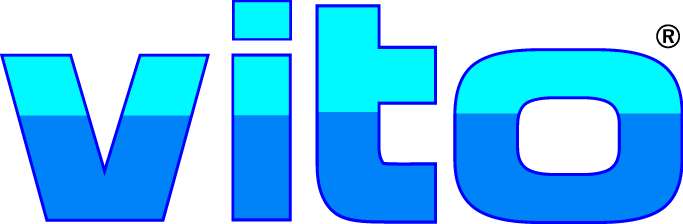 ElmasROZArmaghanSanSultan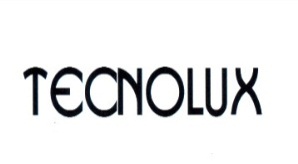 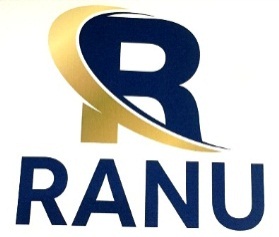 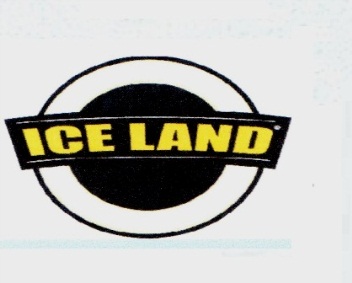 Meer  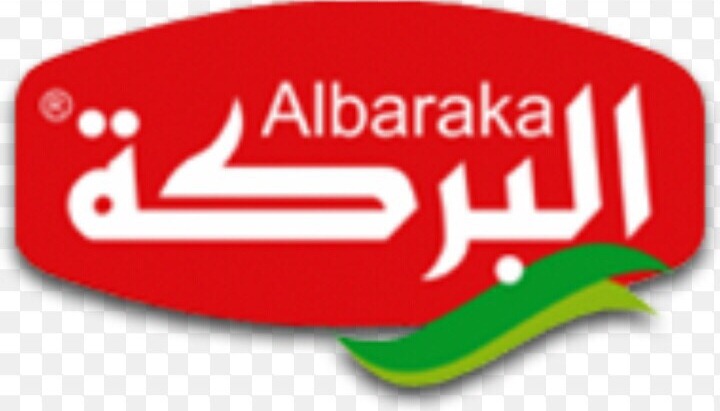 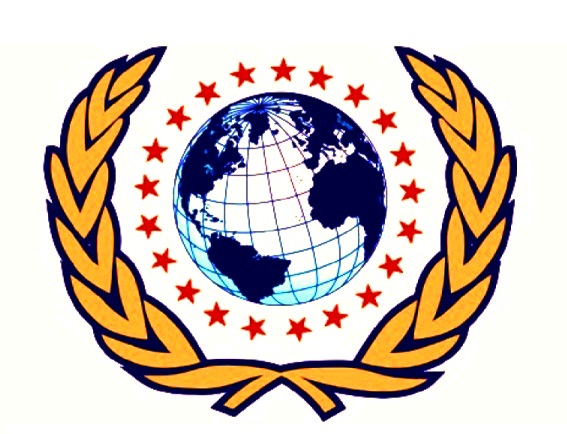 Toota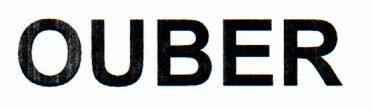 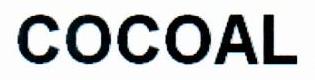 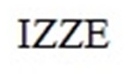 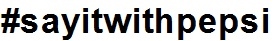 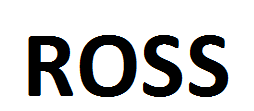 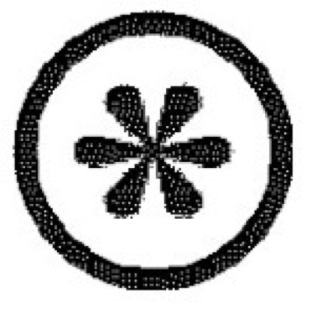 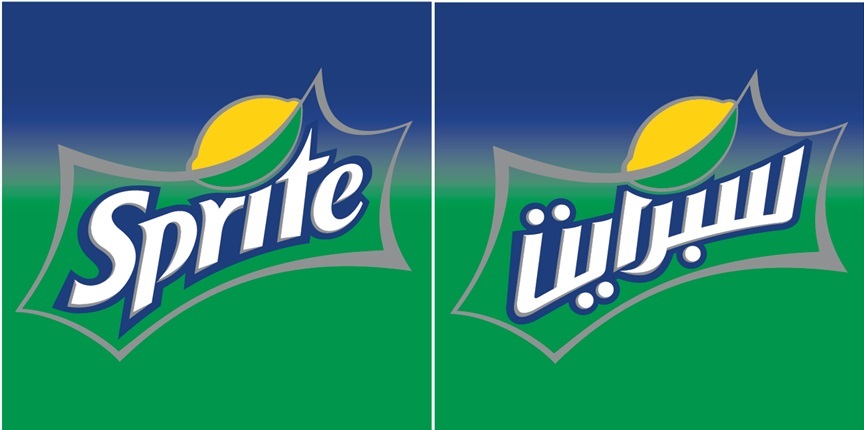 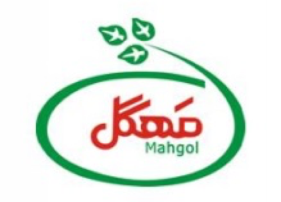 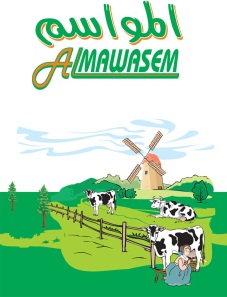 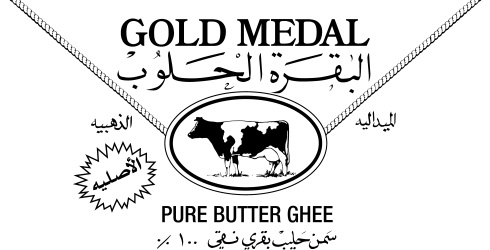 D-best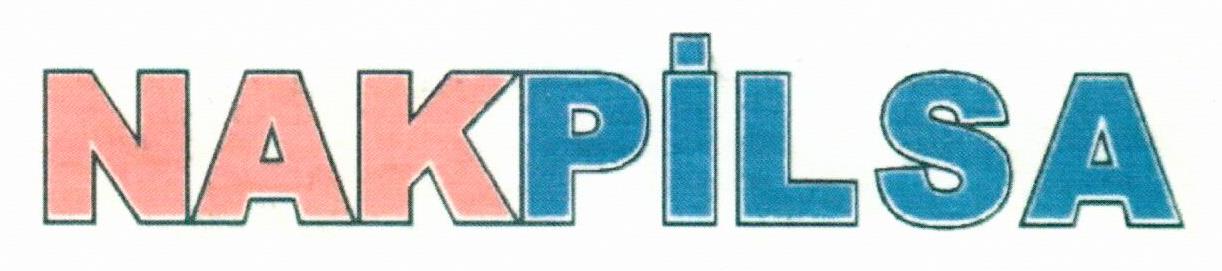 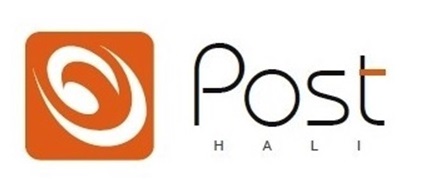 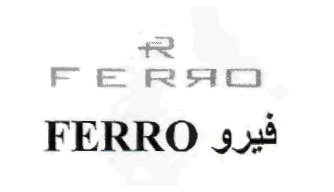 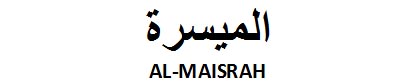 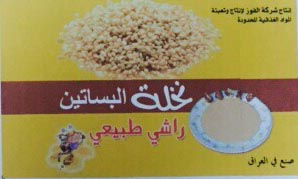 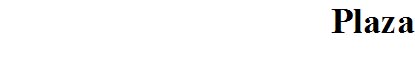 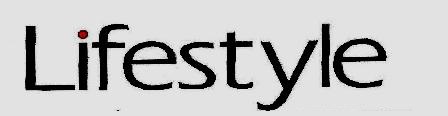 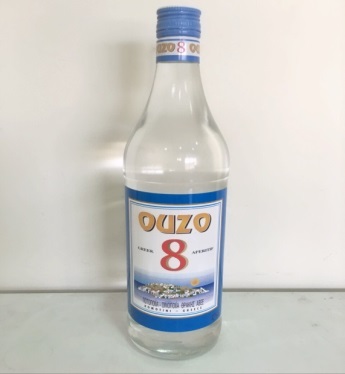 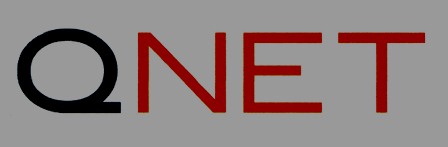 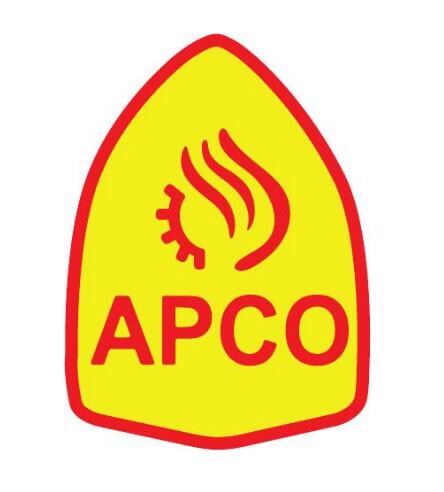 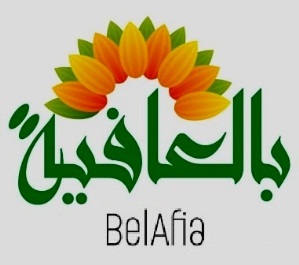 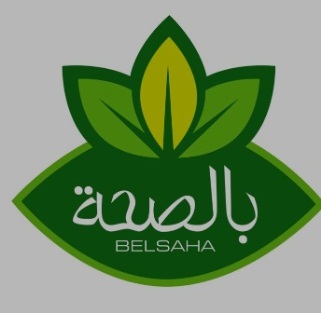 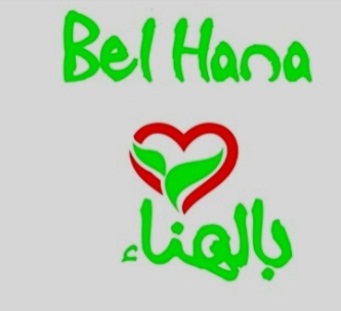 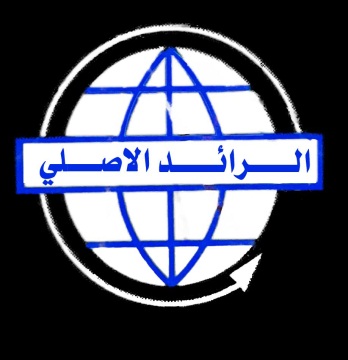 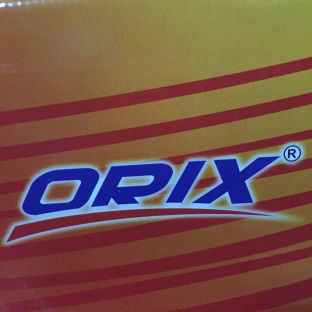 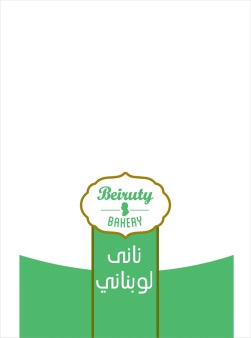 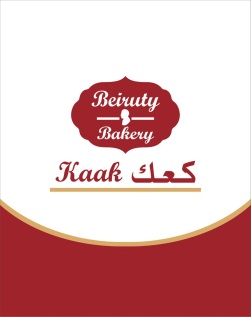 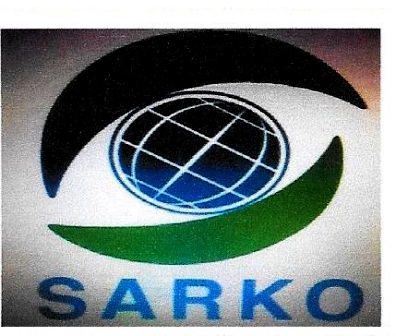 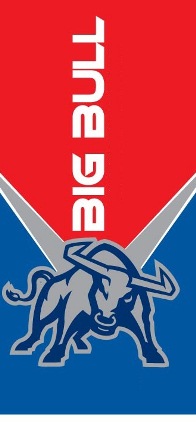 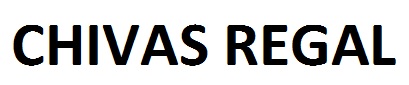 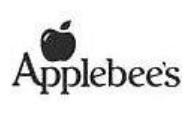 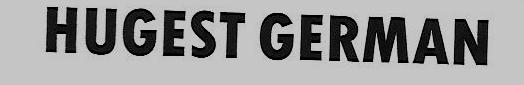 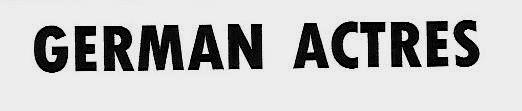 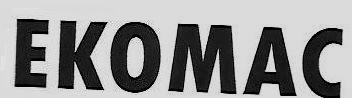 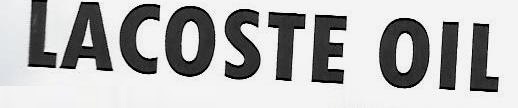 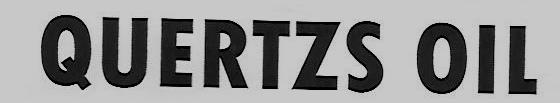 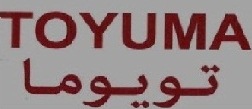 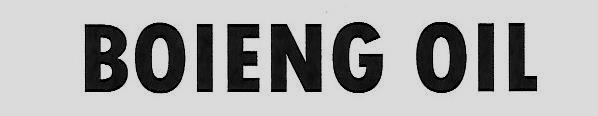 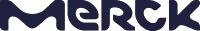 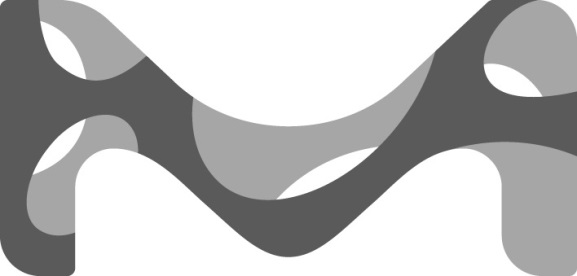 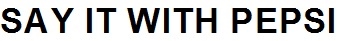 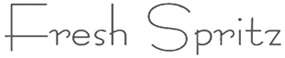 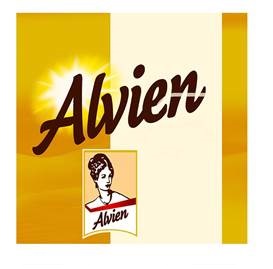 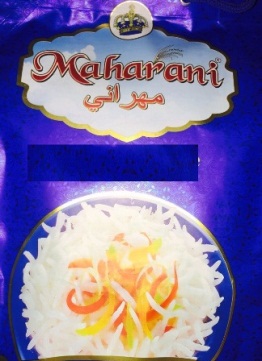 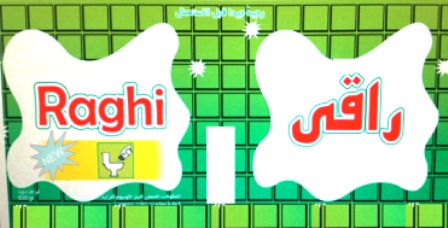 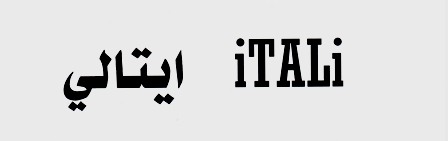 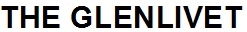 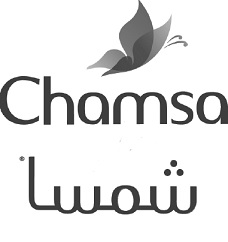 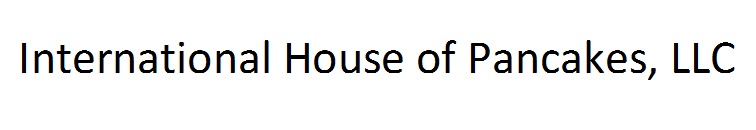 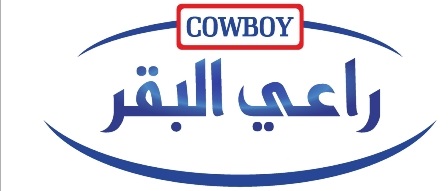 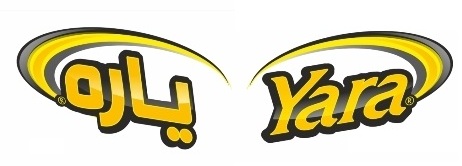 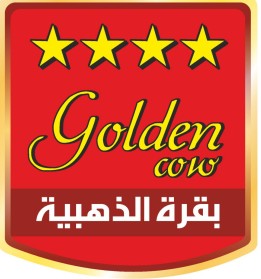 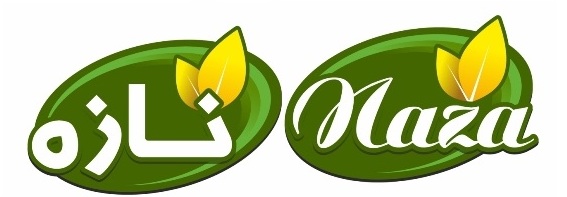 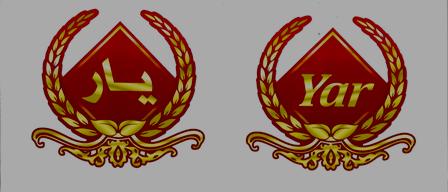 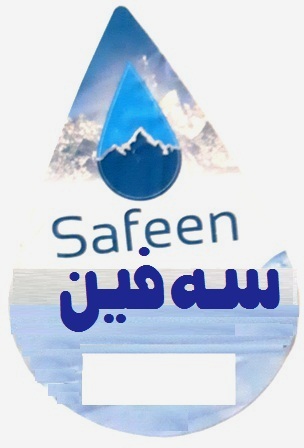 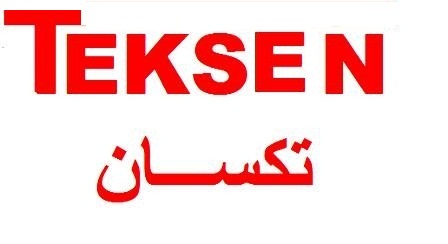 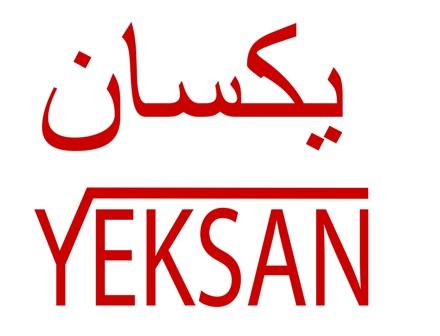 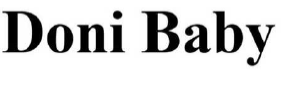 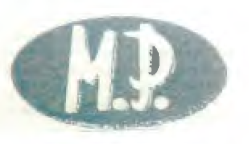 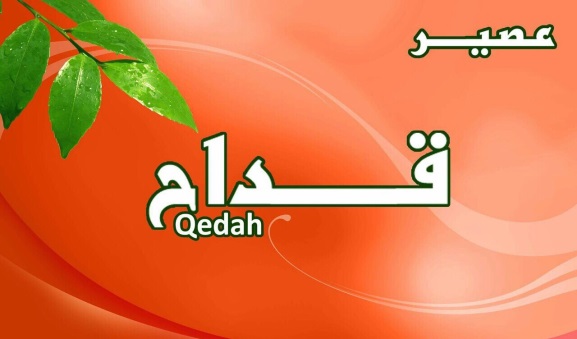 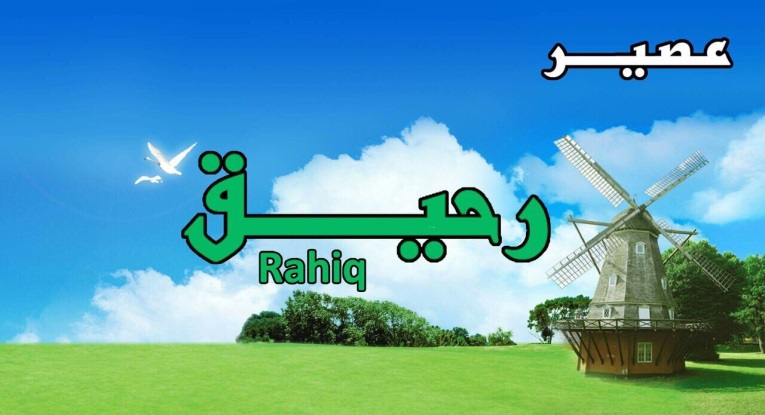 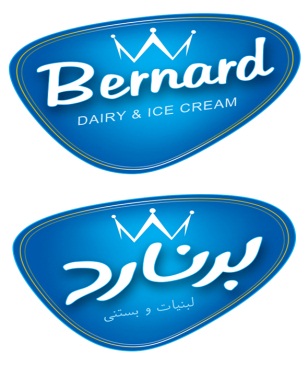 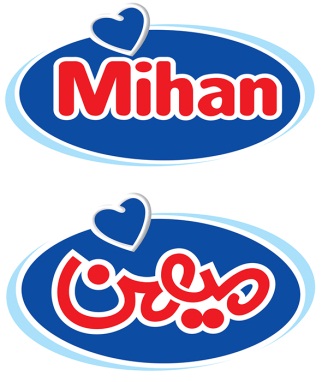 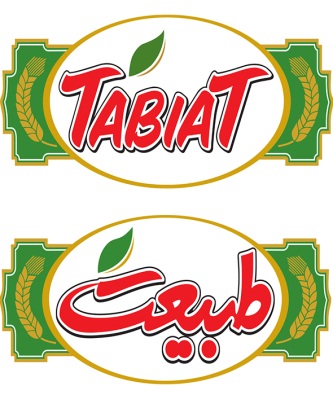 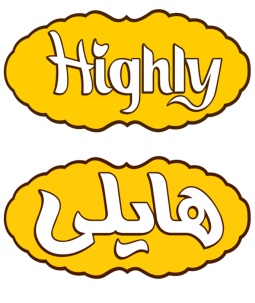 